A cura di Padre Secondo Brunelli crs r s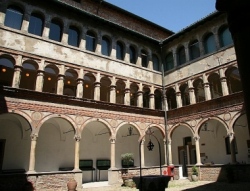 Pavia, ex monastero di San Majolo, ora sede dell’Archivio di StatoRELIGIOSI SOMASCHISAN MAJOLO DI PAVIA1751 - 1810Mestre 29.4.20171751(1) Cfr. Riv. Congr. fasc. 1, 1925, P. Corte Carlo Siro, pag. 20-2117521753175417551756(1) Riv. Congr., fasc. 38, 1931, P. Muzio Giuseppe, pag. 9617571758175917601761Nel dic. 1762 i Padri regalano alla parrocchiale di San Leonardo di Pavia un grande quadro di S. Girolamo Emiliani, ( Riv. Congr. fasc. 17. 19127, pag. 225 )17621763176417651766(1) Cfr. Riv. Congr., fasc. 6, 1925, P. Airoldi Francesco, pag. 209FAMIGLIA DI S. MAIOLO PASSA ALLA COLOMBINA19.8.1767176717681769(1) Cfr. Riv. Congr., fasc. 3, 1925, P. Previsani Girolamo, pag. 90Auctores, p. Lambertenghi Antonio		L. A. 7, (35-51)Orazione recitata per l’aprimento della nuova cattedra di filosofia morale all’Università di Pavia, Milano 1770177017711772Nel 1783, a cagione delle vicende politiche, la Provincia Lombarda e la Provincia  Veneta sono staccate dal corpo della Congregazione.177317741775177617771778(1), Cfr. Riv. Congr., fasc. 4, 1925, P. Corte Teodoro Giuseppe, pag. 12017791780Auctores, p. Balducci Pietro Ignazio		82-102Sonetto e parafrasi latina ed epigramma latino, Pavia 1781. In Componimenti Accademici Affidati in morte di M. TeresaAuctores, p. Belcredi Gaetano			82-102Sonetti, Pavia 1781. In Componimenti accademici Affidati in morte di M. TeresaAuctores, p. Lambertenghi Antonio			L. A. 8, (82-102)Sonetto. In Componimenti accademici Affidati in morte di M. Teresa, Pavia 1781Auctores, p. Maggi Ippolito				82-102Discorso e sonetto. In Affidati Pavia 1781Auctores, p. Mattei Saverio				82-102Cantata funebre. In Affidati, Pavia 1781 per M. TeresaAuctores, p. Mazali Franc. Luigi			82-102Epigramma greco, Sonetto. In Affidati Pavia 1781 per M. TeresaAuctores, p. Mola Santino				82-102Sonetto. In Affidati Pavia 1781 per M. TeresaAuctores, p. Mussini Genesio				82-102Elegia. In Affidati Pavia 1781 per M. TeresaAuctores, p. Muzzarelli Gaetano			82-102Ode. In Affidati Pavia 1781 per M. TeresaAuctores, p. Negrini G. Francesco					82-102Sonetto. In Affidati,  Pavia 1781 per M. TeresaAuctores, p. Paina Giulio						82-102Sonetto. In Affidati, Pavia 1781 per M. TeresaAuctores, p. Palombini G. Battista					82-102Sonetto. In Affidati, Pavia 1781 per Maria TeresaAuctores, Paltrinieri, Vettori Anna Maria				82-102Sciolti. In Affidati,  Pavia 1781 per M. TeresaAuctores, p. Porta Antonio						24-39Componimenti in Accademia Affidati, Pavia (anno?)Auctores, p. Ravazza G. Battista					82-102Sonetto. In Affidati Pavia 1781 per M. TeresaAuctorum, p. Riva Gian Battista 		82-102Sonetto. In Componimenti accademici Affidati in morte di M. Teresa, Pavia 17811781178217831784Auctores, p. Lambertenghi Antonio		L. A. 10, (45-70)Per le seguite nozze degli ornatissimi signori Galluzio-Vismara, Pavia 17851785Nel 1786, in Pavia, P. Varisco Camillo pubblica La grazia, poema di Luigi Racine recato dal francese in versi italiani da Camillo Varisco, ecc.1786178717881789179017911792179317941795Auctores, p. Mazzucchelli Girolamo		48-27-29Istituzione idrodinamica, Voll. 3, Pavia 1796Auctores, p. Soave Francesco			S. F. 89, (3-43)Novelle morali, Pavia 179617961797179817991800180118021803(1), Cfr. Riv. Congr., fasc. 3, 1925, P. Gramegna Giuseppe Luigi, pag. 18041805(1) Cfr. Riv. Congr., fasc. 3, 1925, P. Molina Emiliano, pag. 86-871806(1) Cfr. Riv. Congr., fasc. 2, 1925, P. Soave Giovanni Francesco, pag. 61-180718081809181012.5.1810: decreto di soppressione di tutti gli Ordini Religiosi. Sono concessi 20 giorni ...a disertare l’abito e ad evacuare questo locale.Auctores, p. Soave Francesco			S. F. 52-59, (13-78-85)Saggio sull’umano intelletto di G. Locke, volgarizzato, Voll. 8, Pavia 1819-18261826P. Airoldi Francesco15.5.1751Fr. Ballabene Agostino15.5.175120.7.1751Fr. Bartoli Giuseppe15.5.1751Ch. Bassano Giuseppe15.5.1751Ch. Belcredi GirolamoVestizione6.9.17517.9.1751Fr. Berbaldi Giovenale11.6.1751Da FossanoBianchi AntonioAccettazioneFr. Bocchiola G.Vittorio15.5.175120.7.1751P. Bonacina Giuseppe13.4.17516.12.1751D. Borgarelli MaurizioCh. Branciforte Angelo15.5.1751P. Carbonara Michele15.5.175121.5.175110.12.1751Da AlessandriaCh. Campi Carlo Gius.11.1.175115.5.175127.8.175129.11.1751P. Canziani Ignazio13.4.175115.5.175115.5.175118.5.1751A SMS MIP. Ciceri FrancescoPreposito1.1.175128.2.175128.3.17511.5.175111.5.175115.5.1751Al Gallio COP. Corte Carlo Siro (1)84 anni7.1.1751+ 7.1.1751Ch. Della Tela Girolamo16.3.175115.5.1751Ch. Della Tela Luigi16.3.175115.5.17514.7.175127.8.1751Fr. Domenicone Sebast.15.5.1751P. Fenaroli Gius. Dom.70 anni15.5.175115.9.175126.10.1751+ 15.9.1751P. Ferrari Francesco15.5.1751Ch. Fumagalli Paolo15.5.1751P. Fumagalli Stefano13.4.175115.5.1751P. Goldoni Lodovico13.5.175115.5.1751A PiacenzaP. Lamberti Luigi17.5.1751ArrivoP. Mainardi Franco15.5.17514.12.1751A TortonaP. Manara FrancescoProvincialePreposito9.1.17517.2.175112.2.175127.2.175121.3.17528.3.175110.4.175121.4.17511.5.175112.5.175115.5.175118.5.175120.7.175126.7.17514.8.175127.8.17512.9.17516.9.17511.11.175124.11.17516.12.175110.12.1751Fr. Manzi GiuseppeOspite15.5.1751Fr. Martignoni GiuseppeP. Martinenghi Mauro3.2.17514.3.175113.4.175119.4.175115.5.175118.5.175121.5.17514.12.175123.12.1751P. Mina Gius. IgnazioProcuratoreViceprep.to15.5.175121.4.17514.12.1751Morani MuroAccettazioneVestizione18.5.175126.7.1751Al NoviziatoP. Muzio GiuseppeMalattiaAttuario13.4.175115.5.175120.7.175129.10.1751A S. Pietro M. MIFr. Pegorino Luigi15.5.1751Fr. Pezzi G. Battista15.5.1751P. Pietragrassa Giuseppe15.12.1751ArrivoCh. Poletti Pietro25.2.175115.5.175118.6.1751Fr. Ripamonte Stefano15.5.1751P. Salamoni AlbertoViceprep.toPrep.to8.4.175115.5.175117.5.1751Ad AlessandriaP. Salomone G. BattistaAttuarioPrep.to a CR8.4.175113.4.175115.5.17513.9.1751A Misericordia CRP. Tadini LorenzoMaestro dei noviziAttuario15.5.17517.9.17511.11.1751ArrivoP. Trevisani Girolamo28.3.17511.5.175111.5.175115.5.1751Ch. Valentini Donato15.5.1751Fr. Zanella Giulio15.5.1751***P. Ardizzoni LuigIn Novi91 anni4.12.1751+ 23.11.1751Fr. Bagnini P.FrancescoIn Novi90 anni24.2.1751+ 16.2.1751P. Baldini G.FrancescoGenerale27.4.175129.4.1751Fr. Borghese GirolamoIn SS Fil Gia VI81 anni12.2.1751+ 28.1.1751P. Brebbia GirolamoIn S. Pietro MI57 anni22.1.1751+ 17.1.1751P. Cortei CarloIn Colomb. PV84 anni8.1.1751+ 8.1.1751P. Della Torre TommasoVic. Gen.le27.4.1751P. Di Negro G. BattistaIn Madd. GE91 anni31.8.1751+ 26.8.1751P. Gorio GiuseppeIn Colomb. PV.68 anni29.10.1751+ 25.10.1751Fr. Nicora PlelegroIn Madd. GE15.6.1751+ 15.6.1751 circaP. Orsezio FeliceIn Ospitaletto VE51 anni9.1.1751+ 30.12.1750P. Pianeti LorenzoIn Salute VE72 anni15.1.1751+ 6.1.1751P. Rutilio Piepaolo27.4. 1751P. Sartorio GirolamoIn Salute VE82 anni30.4.1751+ 30.4.1751Fr. Sebastiano27.4.1751Fr. Simoni GaspareIn Salute VE81 anni7.1.1751+ 25.12.1750Fr. Tabarelli PaoloIn Trento64 anni22.4.1751+ 22.4.1751 circaP. Airoldi Francesco6.4.1752Ch. Alberganti16.10.1752Da SMS MIP. Alberganti AdalbertoNov. 1752ArrivoP. Azimonte Ambrogio6.4.175215.4.17529.9.1752ArrivoA RivoltaFr. Ballabene Agostino6.4.1752Fr. Bartoli Giuseppe6.4.1752Ch. Bassano Giuseppe6.4.1752Ch. Belcredi GirolamoProfessione6.4.17523.7.175225.8.17526.9.17527.9.175210.9.1752Fr. Berbaldi GiovenaleBianchi Antonio15.10.1752ArrivoFr. Bocchiola G.Vittorio6.4.1752P. Boldrini Giuseppe6.4.1752P. Bonacina GiuseppeD. Borgarelli MaurizioCh. Branciforte Lodovico6.4.175231.10.1752A SMS MIP. Calderara Michele5.2.17526.4.1752Ch. Campi Carlo Gius.6.4.17529.6.17523.10.1752A SM Segreta MIP. Chicherio GiambattistaAtti MerateViceprep.to30.4.175220.6.175219.5.1752Da MerateDa MerateCh. Della Tela GirolamoCh. Della Tela Luigi6.4.175231.10.1752A SMS MIFr. De Nipoti G. Battista6.4.1752Fr. Domenicone Sebast.6.4.1752P. Ferrari FrancescoCh. Fumagalli Paolo11.1.175213.3.17526.4.175211.1.175213.3.17526.4.17523.10.1752A SMS MIP. Fumagalli Stefano6.4.1752Ch. Goletti Lodovico Seb.16.10.1752Da SMS MIP. Lamberti Luigi5.2.17526.4.1752P. Manara FrancescoPreposito1.1.17522.3.17521.4.175221.4.17526.4.175223.6.175225.6.175213.7.17527.9.175216.10.17529.11.17523.12.175214.12.1752Fr. Manzi GiuseppeOspite6.4.175223.6.175225.5.1752P. Mariani Pietro6.4.1752P. Martinenghi Mauro27.1.17525.2.175213.3.175228.4.17526.4.175230.4.175231.7.1752P. Mina Gius. IgnazioProcuratore6.4.175213.7.175225.8.175325.8.17523.10.175213.10.175216.10.175216.10.1752A S. Lucia CRCh. Morani Mauro LuigiProfessione(Ritornato!)29.7.17529.8.11752Dic. 1752Da SMS MIA SMS MIFr. Pegorino Luigi6.4.1752Fr. Pezzi G. Battista6.4.1752P. Pietragrassa Giuseppe6.4.175224.4.1752A S. Andea LodiCh. Poletti Pietro13.3.17526.4.17523.110.1752A SMS MIFr. Ripamonte Stefano6.4.1752P. Tadini LorenzoAttuario5.2.17521.4.17526.4.175223.6.1752Ch. Tanzi16.10.1752Da SMS MIP. Trevisani Girolamo6.4.1752 P. Turconi Gaetano6.4.175230.4.1752Al Clementino RMCh. Valentini Donato11.2.17526.4.175225.8.1752Ch. Varisco Camillo13.10.1752Da SMS MIFr. Zanella Giulio6.4.1752***P. Beltrametti G. BattistaIn Ang. Cust. Lodi77 anni17.2.1752+ 17.2.1752 circaP. Cambiario CarloIn S. Madd. GE83 anni28.4.1752+ 28.4.1752 circaP. Leonarducci GaspareIn Cividale67 anni23.6.1752+ 23.6.1752 circaP. Maniche AndreaIn S. Pietro M. MI79 anni11.2.1752+ 11.2.1752 circaFr. Massari G. BattistaAggregatoNov. 1752+ Nov 1752P. Muzio Giuseppe5.2.1752P. NellapachNov. 1752+ Nov. 1752P. Pisoni AlbertoIn Salute74 anni18.7.1752+ 18.7.1752 circaFr. Poggi NicolòIn Novi, 49 anni18.7.1752+ 18.7.1752 cicaFr. Rapa GiuseppeIn S. Pietro M. MI76 anni20.1.1752+ 15.1.1752P. Riva G. PietroProvinciale3.2.175212.2.1752Fr. Rossi LorenzoIn Feltre86 anni11.2.1752+ 20. 1.1752P. Rota AlessandroIn Salute VE75 anni7.7.1752+ 7.7.1752 circaP. Salomone G. Battista5.2.1752Fr. Temanza FrancescoIn Salute VE82 anni10.3.1752+ 10.3.1752 circaP. Viscontini OttavioGenerale25.4.1752P. Airoldi Francesco25.10.1753Ch. AlbergantiP. Alberganti Adalberto17.9.1753A FossanoFr. Ballabene Agostino15.4.1753Fr. Bartoli GiuseppeCh. Bassano GiuseppeCh. Belcredi Girolamo22.3.175323.8.1753Fr. Benvenuti SiroVestizione29.7.1753Fr. Berbaldi GiovenaleCh. Bianchi Antonio19.2.1753Fr. Bocchiola G.VittorioP. Boldrini GiuseppeP. Bonacina GiuseppeD. Borgarelli MaurizioP. Calderara MicheleProcuratore13.1.175316.1.175320.3.175325.4.175313.5.175324.5.175315.6.175325.10.1753Fr. Calziati Giov. AntonioAtti LuganoMag. 175325.6.1753Da LuganoDa LuganoP. Chicherio GiambattistaViceprep.to25.10.1753Ch. Chiodi Girolamo13.7.1753Ch. Della Tela Girolamo2.7.1753Fr. De Nipoti G. BattistaFr. Domenicone Sebast.P. Ferrari FrancescoP. Fumagalli Stefano2.3.1753Ch. Goletti Sebastiano23.8.1753P. Lamberti Luigi2.3.1753P. Manara FrancescoPreposito1.1.175313.1.175326.1.175327.1.175328.1.175329.1.175311.3.175323.4.175315.4.175313.5.175315.6.175325.6.175329.6.17531.7.175329.7.175330.7.175323.8.175325.10.17534.12.175328.12.1753Fr. Manzi  Cristino Gius.Professione29.6.175330.6.17531.7.1753P. Mariani PietroP. Martinenghi Mauro22.2.175323.4.1753Ch. Morani Mauro Luigi22.3.1753Fr. Pegorino LuigiFr. Pezzi G. BattistaCh. Poletti Sebastiano9.1.1753Fr. Ripamonte Stefano18.6.1753A VigevanoP. Salomone Giuseppe3.11.1753Da FossanoP. Tadini LorenzoAttuario2.3.175325.10.1753Ch. TanziP. Trevisani Girolamo25.10.1753Ch. Valentini Donato29.6.1753Ch. Varisco CamilloPresenteFr. Zanella Giulio13.6.1753A Tortona***P. Bassi BenignoIn Tortona41 anni14.2.1753+ 29.1.1753P. Cavagnis BernardoIn Salute86 anni14.2.1753+ 30.1.1753P. Fiorini AntonioRett. Colomb. PV25.10.1753P. Mina Gius. Ignazio30.7.17531.8.1753P. Morosini CarloIn Lugano75 anni25.5.1753+ 25.5.1753 circaFr. Negri AntonioIn Fossano22.5.1753+ 22.5.1753P. Pellini GiuseppeRett. Vercelli25.10.1753Fr. Pirovani CarloIn S. Martino MIEtà decrepita16.1.1753+ 16.1.1753 circaP. Riva G. PietroProvinciale28.2.17539.3.175320..5.175325.10.1753Fr. Rodriguez LorenzoIn Tortona 23.4.1753+ 23.4.1753 circaFr. Rossati GirolamoIn Feltre 82 anni17.3.1753+ 3.3.1753P. Rutta FrancescoRes. Colomb. PV25.10.1753P. Salomone AlbertoIn Alessandria49 anni14.2.1753+ 4.2.1753P. SpinolaIn Clementino RM63 anni14.2.1753+ 28.1.1753P. Visconti FrancescoIn Rivolta30.7.1752+ 30.7.1753 circaP. Airoldi Francesco17.5.1754Ch. Alberganti Girolamo12.3.175417.5.175429.8.17549.9.17544.11.1754A SMS MIFr. Ballabene Agostino17.5.17545.11.175414.12.1754Fr. Bartoli Giuseppe17.5.1754Ch. Bassano Giuseppe17.5.175418.6.175422.6.17549.9.1754Ch. Belcredi Girolamo17.3.175417.5.1754Fr. Benvenuti SiroOspite17.5.1754Fr. Berbaldi GiovenaleCh. Bianchi Antonio21.2.175417.5.17549.9.1754Ch. Bianchi Antonio M.Atti SMS MIPer Teologia29.10.175429.10.1754A SM S MIA SMS MIFr. Bocchiola G.Vittorio17.5.1754P. Boldrini GiuseppeP. Bonacina GiuseppeD. Borgarelli MaurizioP. Calderara MicheleProcuratore12.3.175426.3.175417.5.175411.11.1754Fr. Calziati Giov. Antonio17.5.1754P. Carbone Girolamo17.5.1754Ch. Cavalieri Antonio4.11.17546.12.1754A SMS MICh. Celebrini FrancescoAtti SMS MI4.10.17544.11.1754Da SMS MIDa SMS MIP. Chermes Giovanni17.5.175427.6.1754Da BiellaP. Chicherio GiambattistaViceprep.to17.5.17543.6.1754A SMS MICh. Chiodi Girolamo25.4.175417.5.17549.7.17549.9.1754Ch. Civalieri AntonioAtti SMS MI23.9.1754Da SMS MICh. Della Tela Girolamo17.5.1754Fr. De Nipoti G. BattistaOspite25.4.175417.5.1754Fr. Domenicone Sebast.17.5.1754P. Ferrari FrancescoP. Fumagalli Stefano26.3.175417.5.1754Ch. Goletti Sebastiano9.1.175412.3.175429.8.17549.9.17544.11.1754A SMS MICh. Lambertenghi AntonioAtti SMS MI4.10.17544.11.1754Da SMS MIDa SMS MIP. Lamberti Luigi26.3.175417.5.1754P. Manara FrancescoPrepositoProvinciale1.1.175414.1.175412.3.175414.4.17543.5.175415.5.175417.5.175423.6.1754Fr. Manzi  Cristino Gius.17.5.1754P. Mariani Pietro17.5.1754P. Martinenghi Mauro17.5.175420.6.1754A S. Andrea LodiP. Massa G.Paolo2.12.1754Da VigevanoCh. Morani Mauro LuigiAtti SMS MI17.5.175417.5.17549.9.175429.10.175429.10.1754A SMS MIA SMS MIFr. Pegorino Luigi17.5.1754Fr. Pezzi G. Battista17.5.1754P. Pisani GiacintoAtti SMS MI26.5.175417.6.1754Da SMS MICh. Poletti SebastianoCh. Ricetti Alfonso4.11.1754Da SMS MIP. Salomone Giuseppe17.5.175422.11.1754A RivoltaP. Schenardi GiuseppeAtti LuganoViceprep.to17.5.17549.6.1754Giu. 175422.7.1754ArrivoDa LuganoP. Tadini LorenzoAttuario26.3.175417.5.175422.7.1754Ch. Tanzi17.5.1754Fr. TommasinoAtti Vercelli30.5.1754A VercelliCh. Tosi G. BattistaAtti SMS MI4.11.17544.10.1754Da SMS MIDa SM. Segreta MIP. Trevisani GirolamoPreposito3.5.175415.5.175417.5.175422.7.17545.11.175411.11.1754Ch. Valentini Donato17.5.17544.11.1754A SMS MICh. Varisco CamilloAtti SMS MI17.5.175417.5.175422.11.175421.10.1754A SMS MIA SMS MI***Fr. Campi AndreaIn S. Andrea Lodi5.7.1754+ 5.7.1754 circaFr. Leone GiuseppeIn S. Lucia CR12.6.1754+ 12.6.1754 ciraP. Massa VincenzoIn Genova80 anni13.3.1754+ 13.3.1754 circaP. Pietragrassa GiuseppeIn S. Andrea Lodi12.6.1754+ 12.6.1754 circaP. Taglioni Giovanni25.6.1754+ 25.6.1754 circaP. Viscontini OttavioGenerale15.4.175416.4.1754P. Zuccareda G. BattistaIn Ospitaletto VE5.7.1754+ 5.7.1754 circaP. Airoldi Francesco25.6.1755Fr. Ballabene Agostino25.6.1755Fr. Bartoli Giuseppe25.6.1755Ch. Bassano GiuseppeAtti Lugano7.5.175525.6.1755Ott. 17551,,1,1755A LuganoA LuganoCh. Belcredi Girolamo25.6.1755Fr. Benvenuti SiroOspite15.6.175525.6.1755Fr. Berbaldi GiovenaleCh. Bianchi AntonioFr. Bocchiola G.Vittorio25.6.1755P. Boldrini GiuseppeP. Bonacina GiuseppeD. Borgarelli MaurizioFr. Brugora GiuseppeOspite, Non accettato1.3.17558.4.1755Da SM Segreta MIA casa suaP. Calderara MicheleProcuratore11.6.175525.6.17553.8.1755Fr. Calziati Giov. AntonioP. Carbone Girolamo25.6.1755Ch. Cavalieri Antonio25.6.1755Ch. Celebrini Francesco25.6.1755P. Chermes Giovanni25.6.1755Ch. Chiodi Girolamo7.5.17558.6.175525.6.17553.8.1755Ch. Civalieri AntonioAtti SMS MID. Della Tela Girolamo7.5.175525.6.1755Sett. 1755A S. Pietro M. MIFr. De Nipoti G. BattistaOspite15.6.175525.6.17558.8.1755A LuganoFr. Domenicone Sebast.25.6.1755P. Ferrari FrancescoP. Fumagalli StefanoAtti SMS MI11.6.175525.6.1755Sett. 175530.10.1755A SMS MIA SMS MIFr. Guazzati FrancoAtti Salute VEIn Colombina PV30.8.1755+ 30.8.1755Ch. Lambertenghi Antonio25.6.175525.6.17558.7.175523.12.1755P. Lamberti Luigi11.6.175525.6.175526.8.1755Al Gallio COP. Manara FrancescoProvinciale3.5.17557.6.175511.6.175515.6.175516.5.175525.6.17551.7.1755Fr. Manzi  Cristino Gius.P. Mariani Pietro25.6.1755P. Massa G.Paolo9.1.1755A TortonaP. Molina Emiliano25.6.1755Ott. 1755ArrivoFr. Montalbetti Paolo AntonioAtti LuganoOspiteVestizione25.6.175529.6.175524.7.17553.8.175524.9.1755Da LuganoArrivoP. Muzio Giuseppe15.1.175525.6.1755Da TortonaFr. Orlando GiuseppeAtti Merate15.10.1755Da MerateFr. Pegorino Luigi25.6.1755Fr. Pezzi G. Battista25.6.1755P. Pisani GiacintoAtti SMS MIP. Poletti Seb. GiuseppeAtti SMS MI29.10.1755Da SMS MICh. Ricetti Alfonso4.3.175525.6.175525.6.1755P. Schenardi GiuseppeViceprep.to25.6.17553.8.1755P. Tadini LorenzoAttuario11.6.175525.6.175519.7.1755Ch. Tanzi Girolamo7.5.17558.6.175525.6.1755Ott. 1755A SMS MICh. Tosi G. Battista4.3.175525.6.1755P. Trevisani GirolamoPreposito1.1.175517.3.17557.5.17559.6.175525.6.17553.8.175524.9.17551.11.175523.12.1755***P. Bassanelli Girolamo31.12.1755+ 31.12.1755 circaFr. Careno Donato31.12.1755+ 31.12.1755 circaP. Dell Torre Tommaso31.12.1755+ 31.12.1755 circaFr. Guanciati Francesco31.12.1755+ 31.12.1755 circaFr. Giusti AntonioIn Misericordia BS75 anniMar. 1755+ Mar. 1755P. Mari Francesco31.12.1755+ 31.12.1755 circaP. Molo Carlantonio31.12.1755+ 31.12.1755 circaP. Moneglia LufovicoIn SS Nic Biag RM75 anniMar. 1755+ Mar. 1755P. De Negri G. BattistaIn Madd. GE84 anniMar. 1755+ Mar. 1755P. Pirovano CesareIn MerateMag. 1755+ Mag. 1755Fr. Reffi Agostino31.12.1755+ 31.12 1755 circaP. Spinola Giacomo31.12.1755+ 31.12.1755 circaFr. Tannini Giammaria31.12.1755+ 31.12. 1755 ircaP. Velasco ErcoleRett. Lugano3.8.1755Fr. Vio MauroIn Ospitaleto VE75 anniMar. 1755+ Mar. 1755P. Visconti Antonio31.12.1755+ 31.12.1755 circaP. Airoldi FrancescoFr. Ballabene Agostino4.5.1756Fr. Bartoli Giuseppe24.4.17563.11.1756A TortonaDa TortonaCh. Belcredi Girolamo4.5.175627.12.1756Fr. Benvenuti SiroOspite4.5.1756Fr. Berbaldi GiovenaleCh. Bianchi AntonioFr. Bocchiola G.Vittorio4.5.1756P. Boldrini GiuseppeP. Bonacina GiuseppeD. Borgarelli MaurizioP. Calderara MicheleProcuratore25.10.1756Fr. Calziati Giov. Antonio4.5.1756P. Campi GiuseppeAtti Gallio COFilosofia30.8.175631.10.1756Da Gallio CODa Gallio COP. Carbone Girolamo4.5.17563.11.1756A S. Andrea LodiCh. Cavalieri Antonio4.5.1756D. Celebrini Francesco4.5.17568.5.175622.11.1756A SMS MICh. Cervelli Pietro27.10.1756Da S. Pietro M. MIP. Chermes Giovanni4.5.175625.10.1756Ch. Chiodi Girolamo4.5.175613.8.175629.8.17563.11.1756PartenzaA SMS: MICh. Civalieri Antonio13.9.1756A SMS MIFr. Domenicone Sebast.4.5.175613.9.1756Ad AlessandriaP. Ferrari FrancescoCh. Gabelli Massimo27.10.1756Da S. Pietro M. MICh. Gola Erasmo27.10.1756Da S. Pietro M. MICh. Lambertenghi Antonio4.5.175627.6.175622.11.1756A SM S MICh. Maderni Diego27.10.175610.12.1756Da S. Pietro M. MIP. Mainardi Francesco31.10.1756Da TortonaP. Manara FrancescoProvinciale1.4.17564.5.175613.8.17562.9.175625.10.1756Fr. Manzi  Cristino Gius.4.5.1756P. Mariani Pietro4.5.1756P. Molina Emiliano15.3.17564.5.1756Fr. Montalbetti Paolo Ant.Professione4.5.175628.10.17563.11.1756Fr. Montani FrancescoOspite4.5.17564.5.1756Da S. Lucia CRP. Muzio Giuseppe(1)47 anni31.3.1756+ 31.3.1756Fr. Pegorino Luigi4.5.1756Fr. Pezzi G. Battista4.5.1756P. Pisani GiacintoP. Poletti GiuseppeCh. Poletti SebastianoP. Poletti Sebastiano4.5.175613.12.1756Ch. Ricetti Alfonso23.3.175613.9.1756A SMS MICh. Rottigni Girolamo31.10.1756Da S. Pietro M. MICh. Rozzi Francesco27.10.1756Da S. Pietro M. MIP. Schenardi GiuseppeViceprep.to25.10.175613.12.1756Ch. Stoppani Alessandro22.11.1756Da S. Pietro M. MIP. Tadini LorenzoAttuario26.3.175615.3.17564.5.175625.10.175613.12.1756Ch. Tosi G. Battista4.5.175613.8.175613.9.1756A SMS MIP. Trevisani GirolamoPreposito1.1.175626.1.175624.3.17564.5.17568.5.175627.6.175613.8.175625.8.175625.10.17563.11.175613.12.1756Ch. Varenna Giuseppe27.10.1756Da S. Pietro M. MIFr. Zanella GiulioAtti Vercelli19.11.175620.11.175613.12.1756Da VercelliArrivoFr. Zanella GiulioAtti VercelliIn S. Maiolo PV,  56 anni anni7.11.1759+ 7.11.1759***P. Fiorini AntonioPrep. Tortona25.10.1756P. Fumagalli Stefano15.3.1756P. Lamberti Luigi15.3.1756P. Ricci PietroGenerale15.3.17561.4.1756P. Riva G. Battista Res. Colomb. PV25.10.1756P. Airoldi Francesco21.5.1757Fr. Ballabene Agostino21.5.1757Fr. Bartoli Giuseppe21.5.1757Ch. Belcredi Girolamo27.3.17579.4.175721.5.1757Fr. Benvenuti SiroOspite21.5.1757Ch. Bianchi AntonioFr. Bocchiola G.Vittorio21.5.1757P. Boldrini GiuseppeP. Bonacina GiuseppeD. Borgarelli MaurizioP. Calderara MicheleProcuratore12.4.175721.5.175728.5.1757A TortonaFr. Calciati Giov. Antonio21.5.17576.7.1757P. Campi Carlo GiuseppeFilosofia12.4.175721.5.1757Ch. Cavalieri AntonioCh. Cervelli Pietro13.1.175714.3.175721.5.1757P. Charmet Giovanni21.5.1757P. Ferrari FrancescoCh. Gabelli MassimoPrima Messa9.4.175721.5.175728.5.17579.12.175718.12.1757Fr. Germano Alberto21.5.175728.5.1757Da AlessandriaP. Giuganini G. Battista21.5.1757Ch. Gola Erasmo14.3.175721.5.1757Ch. Maderni Diego21.5.17575.7.1757P. Mainardi Francesco21.5.1757P. Manara FrancescoProvinciale28.1.17574.2.17576.4.175712.4.175713.4.174716.4.175718.4.175726.4.175718.5.17576.7.17577.8.175713.8.1757Fr. Manzi  Cristino Gius.21.5.17576.7.1757P. Mariani Pietro(Francesco)13.4.175718.5.175721.5.175728.5.1757A  LodiP. Merini Girolamo30.9.1757Da PiacenzaP. Molina Emiliano12.4.175721.5.175727.8.1757A SMS MIFr. Montalbetti Paolo Ant.21.5.1757Fr. Montani FrancescoOspite21.5.1757PartenzaFr. Orlando GiuseppeAtti MerateFr. Pegorino Luigi21.5.175719.8.1757A PiacenzaFr. Pezzi G. BattistaP. Pisani Giacinto21.5.175721.5.175721.5.1757Da Colomb. PVFr. Piola Carlandrea21.5.1757P. Poletti GiuseppeCh. Poletti Sebastiano21.5.1757P. Poletti SebastianoAttuario7.6.1757P. Ricolfi Carlo GiuseppePreposito21.5.175713.7.17578.9.17576.12.175718.12.175731.12.1757ArrivoP. Riva G. Pietro20.5.1757ArrivoCh. Rottigni Girolamo21.5.175726.8.1757Ch. Rozzi Francesco21.5.175716.6.1757Fr. Savinelli Giuseppe30.9.1757Da PiacenzaP. Schenardi GiuseppeViceprep.to7.6.175726.4.175718.5.175721.5.175721.5.175728.5.17579.12.1757D. Sermonti Giuseppe21.5.175728.5.17579.12.1757Ch. Stoppani Alessandro21.5.175726.8.17575.12.1757P. Tadini Lorenzo7.6.175712.4.175721.5.17576.7.1757P. Trevisani GirolamoPreposito1.1.17577.6.17577.3.175716.4.175726.4.175718.5.175721.5.17576.12.1757A Colombina PVP. Vai Francesco SaverioAtti SMS MIA Università PV10.11.175710.11.1757Da SMS MIDa SMS MICh. Varenna GiuseppePrima Messa27.3.17579.4.175728.5.17579.12.175718.12.1757Fr. Zanella Giulio7.6.175721.5.1757***Fr. Durighello GiovanniIn Salute VE70 anni31.12.1757+ 31.12.1757Fr. Falciola GiuseppeIn NA1.1.1757+ 1.1.1757 circa Fr. Fini G. BattistaIn Fossano1.1.1757+ 1.1.1757 circaP. Giustiniani AgostinoIn Salute VE1.1.1757+ 1.1.1757 circaFr. Guarnieri DomenicoIn VE1.1.1757+ 1.1.1757 circaP. Laviosa GiuseppeIn Novi1.1.1757+ 1.1.1757 circaP. Massara MicheleIn S. Demetrio NA1.1.1757+ 1.1.1757 circaFr. Mercanaro LucaIn Novi31.12.1757+ 31.12.1757P. Millo FrancescoIn Casale31.12.1757+ 31.12.1757P. Muzio GiuseppeIn S. Maiolo PV1.1.1757+ 1.1.1757 circaP. Oddi G. BattistaIn SS. Nic e Biag. RM31.12.1757+ 31.12.1757P. Passardi CarloIn S. Leonardo BG33 anni31.12.1757+ 31.12.1757P. Pisani GiacintoRett. Colomb. PV12.4.1757Fr. Ripamonte StefanoIn S. Anna Vigevano31.12.1757+ 31.12.1757Fr.Tomasini GiuseppeIn Vercelli1.1.1757+ 1.1.1757 circaP. Rota GiovanniN Salute VE1.1.1757+ 1.1.1757 circaP. Scagliosi FilippoIn Madd. GE31.12.1757+ 31.12.1757P. Spinola Ambrogio In S. Spirito GE1.1.1757+ 1.1.1757 circaP. Zanoboni DefendetnteIn S. Andrea Lodi1.1.1757+ 1.1.1757 circaP. Airoldi Francesco13.6.1758P. Alberganti Adalberto13.6.175823.6.1758Da CasaleFr. Ballabene Agostino13.6.1758Fr. Bartoli Giuseppe13.6.1758P. Battanoli FrancescoProcuratore13.6.175814.8.1175821.8.1758Da VigevanoCh. Bava Luigi Benedetto27.10.1758Da S. Pietro M. MIP. Belcredi GirolamoPresbiterato15.2.175818.2.175813.6.175813.12.175821.12.175826.12.1758Fr. Benvenuti SiroOspite13.6.1758Fr. Berri Carlo Gius. Sev.Ospite. Vestizione15.8.1758Ch. Bianchi AntonioFr. Bocchiola G.Vittorio13.6.1758P. Boldrini GiuseppeP. Bonacina GiuseppeD. Borgarelli MaurizioFr. Calciati Giov. Antonio13.6.1758P. Campi Carlo GiuseppeFilosofia22.4.175813.6.1758Ch. Cattaneo Gasparo9.12.1758Da s. Pietro M. MICh. Cavalieri AntonioCh. Cermelli Pietro13.6.1758P. Charmet Giovanni13.6.1758Ch. Corbellino P. Franc.27.10.1758Da S. Pietro M. MIFr. De Nipoti GiambattistaOspiteP. Ferrari FrancescoCh. Gabelli Massimo13.6.1758Fr. Germano AlbertoVestizione23.6.1758A S. Pietro M. MICh. Gola Erasmo13.6.17584.9.17584.9.1758A SMS MIP. Giuganini G. BattistaCh. Gola ErasmoP. Lambertenghi AntonioCh. Maderni Diego Gir.Gen. 175813.6.17584.9.1758A SMS MIP. Mainardi Francesco13.6.1758P. Manara Francesco2.1.1758Fr. Manzi  Cristino Gius.13.6.1758P. Merini Girolamo13.6.1758P. Molina Emiliano22.4.1758Fr. Montalbetti Paolo Ant.13.6.1758Ch. Natta Evasio Vinc.27.10.1758Da S. Pietro M. MIFr. Orlando GiuseppeFr. Perego Carlo30.6.1758Da Gallio COFr. Pezzi G. Battista13.6.1758P. Pisani GiacintoProcuratore20.2.175819.6.1758A Colombina PVFr. Piola CarlandreaP. Poletti Giuseppe13.6.1758Ch. Poletti SebastianoP. Poletti SebastianoCh. Porta G.Angelo27.10.1758Da S. Pietro M. MIP. Ricolfi Carlo GiuseppePreposito1.1.175820.2.175818.4.175813.6.175829.7.17584.8.175815.8.175821.8.17581.11.175830.11.175813.12.175826.12.1758P. Riva G. PietroProvinciale15.4.1781.5.17582.6.175813.6.17582.6.175827.7.1758A LuganoCh. Rottigni Girolamo10.3.175813.6.17584.9.1758A SMS MICh. Rozzi Francesco10.3.175813.6.175811.7.17584.9.17589.12.175813.12.1758Fr. Savinelli Giuseppe13.6.1758P. Schenardi GiuseppeViceprep.to13.6.1758D. Sermonti GiuseppeCh. Stoppani Alessandro10.3.175813.6.17584.9.1758A SMS MIP. Tadini LorenzoAttuario22.4.175813.6.175822.12.1758P. Vai Francesco Saverio13.6.1758Ch. Varenna Giuseppe4.9.1758A S. Pietro M. MIFr. Zanella Giulio13.6.1758***P. Molina Emiliano22.4.1758P. Airoldi FrancescoP. Airoldi Francesco19.5.175925.10.1759P. Alberganti AdalbertoP. Alberganti Adalberto19.5.1759Fr. Allegri AntonioFr. Allegri AntonioVestizione1.9.1759Fr. Ballabene AgostinoFr. Ballabene Agostino19.5.175911.6.175920.6.1759A S. Andrea LodiCh. Barca AlessandroCh. Barca Alessandro1.1.175919.5.1759Da Salute VEFr. Bartoli GiuseppeFr. Bartoli Giuseppe19.5.1759P. Battanoli FrancescoP. Battanoli FrancescoProcuratore13.4.175919.5.175925.10.1759Ch. Bava Luigi BenedettoCh. Bava Luigi Benedetto25.3.175919.5.1759Lug. 1759P. Belcredi GirolamoP. Belcredi Girolamo19.5.1759Fr. Benvenuti SiroFr. Benvenuti SiroOspite	In noviziato13.4.175919.5.175915.8.1759A S. Pietro M. MIFr. Benzi FrancescoFr. Benzi Francesco19.5.1759Fr. Berri Carlo Gius. Sev.Fr. Berri Carlo Gius. Sev.Ospite13.4.175919.5.1759Fr. Berva Francesco Fr. Berva Francesco 9.5.1759Da LodiFr. Bocchiola G.VittorioFr. Bocchiola G.Vittorio19.5.1759Fr. Calciati Giov. AntonioFr. Calciati Giov. Antonio19.5.1759P. Campi Carlo GiuseppeP. Campi Carlo GiuseppeFilosofia13.4.175917.4.175919.5.1759Ch. Cattaneo GasparoCh. Cattaneo Gasparo8.1.175919.5.175923.6.17591.9.175914.12.1759P. Charmet GiovanniP. Charmet Giovanni19.5.175925.10.1759Ch. Corbellino P. Franc.Ch. Corbellino P. Franc.19.5.1759Ch. Gabelli MassimoCh. Gabelli Massimo19.5.1759Fr. Gottigelli SiroFr. Gottigelli SiroVestizione11.11.1759P. Lambertenghi AntonioP. Lambertenghi Antonio13.4.175919.5.175928.5.175913.12.1759P. Mainardi FrancescoP. Mainardi Francesco25.10.1759Fr. Manzi  Cristino Gius.Fr. Manzi  Cristino Gius.19.5.1759P. Merini GirolamoP. Merini Girolamo19.5.175925.10.1759Fr. Montalbetti Paolo Ant.Fr. Montalbetti Paolo Ant.19.5.175920.6.1759Ch. Muratori Gius. NicolaCh. Muratori Gius. NicolaAccettazione28.5.1759fossaneseCh. Natta Evasio Vinc.Ch. Natta Evasio Vinc.19.5.17591.9.1759Fr. Pezzi G. BattistaFr. Pezzi G. Battista19.5.1759P. Poletti P. FrancescoP. Poletti P. Francesco19.5.1759Ch. Porta G.AngeloCh. Porta G.Angelo25.3.1175919.5.17591.9.11759P. Ricolfi Carlo GiuseppeP. Ricolfi Carlo GiuseppePreposito6.1.175913.4.17595.5.175919.5.175928.5.175920.6.175925.10.175913.12.1759P. Riva G. PietroP. Riva G. PietroProvinciale1.1.175913.4.17595.5.175919.5.17591.9.175925.10.175911.11.1759Ch. Rozzi FrancescoCh. Rozzi Francesco19.5.1759Fr. Savinelli GiuseppeFr. Savinelli Giuseppe19.5.1759A PiacenzaP. Schenardi GiuseppeP. Schenardi GiuseppeViceprep.to19.5.1759P. Tadini LorenzoP. Tadini LorenzoAttuario13.4.175919.5.175925.10.1759P. Vai Francesco SaverioP. Vai Francesco Saverio19.5.1759Fr. Zanella GiulioFr. Zanella Giulio65 anni19.5.17597.11.1759+ 7.11.1759***P. Bernareggio AgostinoIn MI, 40 anni31.12.1759+  1759P. Bonvini FrancescoIn MI, 71 anni31.12.1759+ 1759Fr. Cantieri PaoloIn Salò, 63 anni31.12.1759+ 1759Ch. Capello MarinoIn BS , 21 anni31.12.1759+ 1759P. Fava GiuseppeIn Orf. PV, 57 anni31.12.1759 + 1759P. Giustiniani P. GirolamoIn GE, 57 anni31.12.1759+ 1759P. Gottardi PierpaoloIn Verona, 90 anni31.12.1759+ 1759P. Limonati GiacomoIn Trento, 64 anni31.12.1759+ 1759P. Manara Francesco1.1.175910.12.1759P. Pagani Ferdinando8.1.1759+ 1758Fr. Pagani Paolo8.1.1759+ 1758P. Pisanelli Giuseppe74 anni, in NA31.12.1759+ 1759P. Pisani GiacintoVice in Orf. PV25.10.1759Diac. Precetti Milziade8.1.1759+ 1758P. Rutta FrancescoIn Orf. PV, 86 anni31.12.1759+ 1759P. Salotti GIacomoIn Trento, 41 anni31.12.1759+ 1759Fr. Sangiorgio Carlo8.1.1759+ 1758Fr. Tesauri PierpaoloIn Fossano, 53 anni31.12.1759* 1759P. Trevisan GirolamoRes. in Orf. PV25.10.1759P. Vecelli FrancescoGeneraleIn VE, 64 anni31.3.17598.4.175917.4.1175931.12.1759+ 1759P. Zola CarloEtico, 27 anni, in VE31.12.1759+ 1759P. Airoldi FrancescoP. Alberganti Adalberto30.5.176012.6.1760A SMS MIFr. Allegri Antonio13.4.176012.6.1760Ch. Barca AlessandroAtti SMS MI2.2.176012.6.176028.8.176028.10.1760A SMS MIA SMS MIFr. Bartoli Giuseppe12.6.1760P. Battanoli FrancescoProcuratore7.4.176012.6.176020.6.1760Ad AlessandriaCh. Bava Luigi BenedettoAtti SMS MI7.1.17608.3.176012.6.176027.10.176028.10.1760A SMS MIA SMS MIP. Belcredi Girolamo12.6.17601.7.1760Fr. Benvenuti SiroProfessione8.9.1760Da S. Pietro M. MIFr. Benzi FrancescoFr. Berri Carlo Gius. Sev.Ospite13.4.176012.6.176012.6.1760Fr. Berva Francesco Fr. Bocchiola G.Vittorio12.6.1760Ch. Botticella SiroProfesione20.11.176027.11.176012.12.1760Da S. Pietro M. MIFr. Calciati Giov. Antonio12.6.176025.7.1760A TortonaP. Campi Carlo GiuseppeFilosofia7.4.176012.6.1760Ch. Cattaneo GasparoAtti SMS MI12.6.176029.9.176012.9.176027.10.176028.10.1760A SMS MIA SMS MIP. Cermelli PietroAtti SMS MI28.10.176031.10.1760Da SMS MIArrivoCh. Cervio Girolamo29.10.1760Da S. Pietro M. MIP. Charmet Giovanni30.5.176012.6.1760A FossanoCh. Corbellino P. Franc.Atti SMS MI12.6.176027.10.176028.10.1760A SMS MIA SMS MIP. De Lugo GiuseppeSegret. Gen.le24.5.176012.6.1760Fr. De Nipoti Battista11.6.176012.6.176029.10.1760Da Orf. PVAd AlessandriaCh. Gabelli Massimo12.6.1760Fr. Germano Alberto12.6.17604.12.1760Ch. Granata G.Pietro29.10.1760Da S. Pietro M. MICh. Guala CarloAccettazione5.11.1760P. Lambertenghi Antonio7.4.176012.6.1760A SMS MIFr. Magano PietroOspite12.6.1760P. Mainardi Francesco12.6.1760P. Manara FrancescoGenerale, Preposito24.5.176012.6.176028.6.176022.7.17608.9.17605.11.176027.11.1760ArrivoFr. Manzi  Cristino Gius.12.6.1760P. Martinenghi Mauro11.6.176012.6.1760Da Orf. PVP. Merini Girolamo12.6.1760Fr. Montalbetti Paolo Ant.12.6.1760Fr. Montani Francesco24.5.176012.6.1760ArrivoCh. Muratori Gius. NicolaCh. Natta Evasio Vinc.Atti SMS MI12.6.17607.7.176027.10.176028.10.1760A CasaleA SMS MIA SMS MICh. Parravicini GiuseppeAccettazione5.11.1760P. Pelini Giuseppe13.1.176022.5.176012.6.1760Da S. Leonardo BGA Rivolta Fr. Perego Carlo12.6.1760A SMS MIFr. Perico MauroOspite13.4.176012.6.1760Fr. Pezzi G. Battista12.6.1760Fr. Piola Carlo28.6.1760Da AlessandriaP. Pisani GiacintoVicario11.6.176012.6.176012.9.17605.11.1760Da Orf. PVP. Poletti P. Francesco12.6.1760Ch. Porta G.Angelo8.3.176012.6.176030.9.1760Al Clementino RMP. Ricolfi Carlo GiuseppePrepositoProvinciale6.1.176022.3.176025.4.176017.5.176031.5.176012.6.1760Ch. Riva G.BattistaAccettazione5.11.1760P. Riva G. PietroProvinciale7.1.176024.3.176014.4.1760Ch. Rozzio Francesco12.6.176014.6.176029.9.176012.9.176027.10.1760A MerateD. Ruggeri Federico31.10.1760ArrivoCh. Salchi Francesco29.10.1760Da S. Pietro M. MIP. Salomone G.BattistaProcuratore12.6.176026.6.176028.6.176027.10.1760ArrivoP. Schenardi GiuseppeViceprep.to12.6.1760Ch. Sessa Antonio29.10.1760Da S. Pietro M. MICh. Soave Francesco29.10.1760Da S. Pietro M. MIP. Tadini LorenzoAttuario7.4.176012.6.17604.8.1760P. Trevisani GirolamoRis. In Orf. PV9.6.176011.6.176012.6.1760Da Orf. PVP. Vai Francesco Saverio12.6.1760***P. Caimo GiuseppeIn MI, 75 anni31.12.1760+ 1760P. De Capitani FrancoIn BG, 67 anni31.12.1760+ 1760Fr. Giorfino DomenicoIn Novi31.12.1760+ 1760P. Manni GabrieleIn Milano, 88 anni31.12.1760+ 1760P. Melella NicolòIn Amelia, 54 anni31.12.1760+ 1760Fr. Nicora G.MariaIn GE, 75 anni31.12.1760+ 1760Fr. Oliva GiuseppeIn MI, 72 anni31.12.1760+ 1760P. Parravicini OttavioIn MI, 79 anni31.12.1760+ 1760Fr. Quacchetti NicolaIn Macer., 63 anni31.12.1760+ 1760P. Quadrio GirolamoIn Rivolta, 68 anni31.12.1760+ 1760Fr. Realfato BiaggioIn Venezia, 84 anni31.12.1760+ 1760P. Rossi ArcangeloIn Trento, 46 anni31.12.1760+ 1760P. Spinola GirolamoIn GE, 75 anni31.12.1760+ 1760P. Tadisi IgnazioIn Cremona, 80 anni31.12.1760+ 1760P. Trissino Bald. Franc.In VI, 86 anni31.12.1760+ 1760P. Torre LorenzoIn GE, 67 anni31.12.1760+ 1760P. Airoldi FRancescoP. Airoldi FRancesco8.7.1761Fr. Allegri AntonioFr. Allegri Antonio8.7.17618.7.1761Fr. Bartoli GiuseppeFr. Bartoli Giuseppe5.6.176119.6.17618.7.17615.6.176119.6.17618.7.1761P. Belcredi GirolamoP. Belcredi Girolamo18.5.17618.7.176118.5.17618.7.1761Fr. Benvenuti SiroFr. Benvenuti SiroOrf. PV8.7.17618.7.1761Fr. Berra FrancescoFr. Berra Francesco8.7.17618.7.1761Fr. Berri Carlo Gius. Sev.Fr. Berri Carlo Gius. Sev.Ospite8.7.17618.7.1761Fr. Bocchiola G.VittorioFr. Bocchiola G.Vittorio8.7.17618.7.1761Ch. Botticella SiroCh. Botticella Siro7.7.17618.7.17617.7.17618.7.1761P. Branciforte LudovicoP. Branciforte LudovicoMaestro in moribus6.11.17618.11.17616.11.17618.11.1761Da Gallio CODa Gallio COP. Campi Carlo GiuseppeP. Campi Carlo GiuseppeFilosofiaAttuario18.5.17618.7.17611.11.176118.5.17618.7.17611.11.1761P. Cervelli PietroP. Cervelli Pietro21.3.176118.5.176119.6.17618.7.17615.11.176121.3.176118.5.176119.6.17618.7.17615.11.1761Ch. Cervio GirolamoCh. Cervio Girolamo8.7.17614.9.17618.7.17614.9.1761P. De Lugo GiuseppeP. De Lugo GiuseppeSegret. Gen.le8.7.17618.7.1761Fr. De Nipoti BattistaFr. De Nipoti BattistaFr. Dozio GiuseppeFr. Dozio GiuseppeVestizione15.8.176115.8.1761Ch. Gabelli MassimoCh. Gabelli Massimo8.7.176127.10.17618.7.176127.10.1761Al Gallio COAl Gallio COFr. Germano AlbertoFr. Germano Alberto8.7.17618.7.1761Ch. Granata G.PietroCh. Granata G.Pietro22.2.17618.7.176130.11.176122.2.17618.7.176130.11.1761Ch. Guala CarloCh. Guala CarloP. Maffezzoli CarloAtti VercelliP. Maffezzoli CarloAtti Vercelli15.10.176118.10.176115.10.176118.10.1761Da VercelliDa VercelliDa VercelliDa VercelliFr. Magano PietroFr. Magano PietroOspite8.7.17618.7.1761P. Mainardi FrancescoP. Mainardi Francesco71 anni29.11.176129.11.1761+ 28.11.1761+ 28.11.1761P. Mainardi FrancescoAtti VercelliP. Mainardi FrancescoAtti VercelliIn S. Majolo PV, 77 anni3.12.17613.12.1761+ 28.11.1761+ 28.11.1761P. Manara FrancescoP. Manara FrancescoGenerale, Preposito1.1.176123.2.176111.4.17613.6.17615.6.176119.6.17618.7.17611.11.17613.11.17611.1.176123.2.176111.4.17613.6.17615.6.176119.6.17618.7.17611.11.17613.11.1761Fr. Manzi  Cristino Gius.Fr. Manzi  Cristino Gius.8.7.17618.7.1761P. Martinenghi MauroP. Martinenghi MauroOrf. PV8.7.17618.7.1761P. Merini GirolamoP. Merini Girolamo19.6.17618.7.176119.6.17618.7.1761Fr. Montalbetti Paolo Ant.Fr. Montalbetti Paolo Ant.Fr. Montani FrancescoFr. Montani Francesco8.7.17618.7.1761Ch. Muratori Gius. NicolaCh. Muratori Gius. NicolaFr. Nespoli AgostinoFr. Nespoli AgostinoOspite, Noviziato14.12.176114.12.1761A LuganoA LuganoCh. Parravicini GiuseppeCh. Parravicini GiuseppeAccettazioneFr. Perico MauroFr. Perico MauroOspite8.7.17618.7.1761Fr. Pezzi G. BattistaFr. Pezzi G. Battista8.7.17618.7.1761Fr. Piola CarloFr. Piola Carlo8.7.17618.7.1761P. Pisani GiacintoP. Pisani GiacintoVicario9.1.176117.2.17619.3.176121.3.17615.6.176115.6.176119.6.17618.7.176115.8.176114.12.17619.1.176117.2.17619.3.176121.3.17615.6.176115.6.176119.6.17618.7.176115.8.176114.12.1761P. Poletti P. FrancescoP. Poletti P. Francesco11.4.176118.5.17618.7.176111.4.176118.5.17618.7.1761P. Ricolfi Carlo GiuseppeP. Ricolfi Carlo GiuseppeProvinciale7.1.17616.3.176111.4.17618.7.17617.1.17616.3.176111.4.17618.7.1761Ch. Riva G.BattistaCh. Riva G.BattistaP. Riva G. PietroP. Riva G. PietroD. Ruggeri FedericoD. Ruggeri Federico8.7.17618.7.1761Ch. Salchi FrancescoCh. Salchi Francesco10.1.176127.3.17618.7.176110.1.176127.3.17618.7.1761P. Salomone G.BattistaP. Salomone G.BattistaProcuratore9.1.17619.3.176118.5.17615.6.176119.6.17618.7.17618.7.176111.8.17619.1.17619.3.176118.5.17615.6.176119.6.17618.7.17618.7.176111.8.1761A VercelliA VercelliP. Schenardi GiuseppeP. Schenardi Giuseppe5.6.17615.6.1761Ch. Sessa AntonioCh. Sessa Antonio11.3.176113.3.17618.7.17614.9.176111.3.176113.3.17618.7.17614.9.1761Ch. Soave FrancescoCh. Soave Francesco8.7.176127.3.17618.7.176127.3.1761P. Tadini LorenzoP. Tadini LorenzoAttuario18.5.17618.7.17616.11.17618.11.176118.5.17618.7.17616.11.17618.11.1761A Coll. LodiA Coll. LodiP. Trevisani GirolamoP. Trevisani GirolamoOrf. PV8.7.17618.7.1761P. Turconi GaetanoP. Turconi GaetanoProcuratore18.10.17611.11.17616.11.176118.10.17611.11.17616.11.1761Da S. Lucia CRDa S. Lucia CRP. Vai Francesco SaverioP. Vai Francesco Saverio8.7.17618.7.1761******P. Alberegno CristoforoP. Alberegno CristoforoIn VE, 23 anni31.12.176131.12.1761+ 1761+ 1761P. Buffoni FrancescoP. Buffoni FrancescoIn BS, 47 anni31.12.176131.12.1761+ 1761+ 1761P. Capello Gaetano Gott.P. Capello Gaetano Gott.In VI, 85 anni31.12.176131.12.1761+ 1761+ 1761Fr. Fabbrò GiacomoFr. Fabbrò GiacomoIn Feltre31.12.176131.12.1761+ 1761+ 1761P. Giroldi GianmariaP. Giroldi GianmariaIn CR, 72 anni31.12.176131.12.1761+ 1761+ 1761Fr. Macchiò BartolosoFr. Macchiò BartolosoIn Somasca, 77 anni31.12.176131.12.1761+ 1761+ 1761P. Marchelli GiuseppeP. Marchelli GiuseppeIn Ferrara, 58 anni31.12.176131.12.1761+ 1761+ 1761P. Mainardi FrancescoP. Mainardi FrancescoIn PV, 77 anni31.12.176131.12.1761+ 1761+ 1761P. Mariani PietroP. Mariani PietroIn MI, 72 anni31.12.176131.12.1761+ 1761+ 1761P. Moretti FerdinandoP. Moretti FerdinandoIn PD, 46 anni31.12.176131.12.1761+ 1761+ 1761Fr. Micheli GiuaseppeFr. Micheli GiuaseppeIn Ferrara, 53 anni31.12.176131.12.1761+ 1761+ 1761P. Morgoni AlessandroP. Morgoni AlessandroIn NA, 42 anni31.12.176131.12.1761+ 1761+ 1761P. Pallavicini DionigiP. Pallavicini DionigiIn GE, 80 anni31.12.176131.12.1761+ 1761+ 1761Fr. Parodi GirolamoFr. Parodi GirolamoIn GE, 84 anni31.12.176131.12.1761+ 1761+ 1761P. Piati CarloP. Piati CarloIn PD, 25 anni31.12.176131.12.1761+ 1761+ 1761P. Airoldi FrancescoP. Airoldi Francesco25.10.1762Fr. Allegri AntonioFr. Allegri AntonioOspite2.1.17621.6.17622.1.17621.6.1762Fr. Bartoli GiuseppeFr. Bartoli Giuseppe1.6.17621.6.1762P. Belcredi GirolamoP. Belcredi Girolamo20.3.17621.6.176225.10.176220.3.17621.6.176225.10.1762Fr. Benvenuti SiroFr. Benvenuti SiroOrf. PV1.6.176222.10.17621.6.176222.10.1762Fr. Berri Carlo Gius. Sev.Fr. Berri Carlo Gius. Sev.Ospite2.1.17621.6.176231.12.17622.1.17621.6.176231.12.1762Fr. Berva FrancescoFr. Berva Francesco1.6.17621.6.1762Fr. Bocchiola G.VittorioFr. Bocchiola G.Vittorio1.6.17621.6.1762Ch. Botticella SiroAtti SMS MICh. Botticella SiroAtti SMS MI22.3.17621.6.176229.10.176217.11.176222.3.17621.6.176229.10.176217.11.1762A SMS MIA SMS MIA SMS MIA SMS MICh. Bozzoli CarloCh. Bozzoli Carlo6,1,17626,1,1762Da Salute VEDa Salute VEP. Branciforte LudovicoP. Branciforte LudovicoMaestro in moribus20.3.17621.6.17625.9.176220.3.17621.6.17625.9.1762A MerateA MerateCh. CalviCh. Calvi5.9.17625.9.1762Da S. Pietro M. MIDa S. Pietro M. MIP. Campi Carlo GiuseppeP. Campi Carlo GiuseppeAttuario, Filosofia20.3.17621.6.176225.10.176220.3.17621.6.176225.10.1762P. Cervelli PietroP. Cervelli Pietro20.3.17621.6.176225.10.176229.10.176220.3.17621.6.176225.10.176229.10.1762A MerateA MerateCh. Cervio GirolamoCh. Cervio Girolamo22.3.17621.6.176228.8.176213.12.176222.3.17621.6.176228.8.176213.12.1762P. De Lugo GiuseppeP. De Lugo GiuseppeSegret. Gen.le1.6.176225.10.17621.6.176225.10.1762Fr. Dozio GiuseppeFr. Dozio Giuseppe2.1.17621.6.17622.1.17621.6.1762P. Gabelli MassimoP. Gabelli Massimo1.6.176213.6.17621.6.176213.6.1762Da CRDa CRP. Gaggi LuigiAtti MerateP. Gaggi LuigiAtti Merate5.9.176230.10.17625.9.176230.10.1762Da MerateDa MerateDa MerateDa MerateFr. Germano AlbertoFr. Germano Alberto1.6.17621.6.1762P. Giroldi FrancescoP. Giroldi Francesco1.6.17621.6.1762Ch. Granata G.PietroAtti SMS. MICh. Granata G.PietroAtti SMS. MI11.1.17621.6.17625.7.176217.11.176211.1.17621.6.17625.7.176217.11.1762A SMS MIA SMS MIP. Maffezzoli CarloP. Maffezzoli Carlo1.6.176225.10.17621.6.176225.10.1762Fr. Magano PietroFr. Magano PietroOspiteOrf. PV2.17621.6.17622.17621.6.1762P. Malacrida LuigiP. Malacrida LuigiPredica in cattedral24.11.176224.11.1762ArrivoArrivoP. Manara FrancescoP. Manara FrancescoGenerale, Preposito7.5.176219.5.17621.6.176219.8.1762Set. 176225.10.176231.12.17627.5.176219.5.17621.6.176219.8.1762Set. 176225.10.176231.12.1762Fr. Manzi  Cristino Gius.Fr. Manzi  Cristino Gius.P. Martinenghi MauroP. Martinenghi MauroOrf. PV1.6.17626.10.17621.6.17626.10.1762+ 6.10.1762+ 6.10.1762P. Merini GirolamoP. Merini Girolamo6.1.17621.6.176225.10.17626.1.17621.6.176225.10.1762Fr. Montalbetti Paolo Ant.Fr. Montalbetti Paolo Ant.Fr. Montani FrancescoFr. Montani Francesco1.6.17621.6.1762Ch. MuratoriCh. Muratori5.9.17621.12.17625.9.17621.12.1762Da S. Pietro M. MIDa S. Pietro M. MICh. PaleariCh. Paleari5.9.17625.9.1762Da S. Pietro M. MIDa S. Pietro M. MIFr. Pancieri GioacchinoFr. Pancieri GioacchinoOspite11.10.176211.10.1762Da SMS MIDa SMS MICh. Parravicini GiuseppeCh. Parravicini GiuseppeFr. Perico MauroFr. Perico MauroOspite, Vestizione2.1.17626.1.17621.6.176222.10.176231.12.17622.1.17626.1.17621.6.176222.10.176231.12.1762A S. Pietro M. MIA S. Pietro M. MIFr. Pezzi G. BattistaFr. Pezzi G. Battista1.6.17621.6.1762Ch. Pezzoli CarloAtti Salute VECh. Pezzoli CarloAtti Salute VE23.9.176223.9.1762Da Salute VEDa Salute VEFr. Piola CarloFr. Piola Carlo1.6.17621.6.1762P. Pisani GiacintoP. Pisani GiacintoVicario2.1.17628.3.176222.3.176210.4.1762Mag. 17621.6.176213.7.176216.7.176225.10.176213.12.17622.1.17628.3.176222.3.176210.4.1762Mag. 17621.6.176213.7.176216.7.176225.10.176213.12.1762P. Poletti P. FrancescoP. Poletti P. Francesco20.3.176221.5.176220.3.176221.5.1762A S. Lucia CRA S. Lucia CRP. Ricolfi Carlo GiuseppeP. Ricolfi Carlo GiuseppeProvinciale2.1.17626.1.17621.2.176215.3.176222.3.176219.5.17621.6.176219.8.176225.10.17622.1.17626.1.17621.2.176215.3.176222.3.176219.5.17621.6.176219.8.176225.10.1762D. Ruggeri FedericoD. Ruggeri Federico1.6.17621.6.1762Ch. Salchi FrancescoAtti SMS MICh. Salchi FrancescoAtti SMS MI22.2.176222.3.17621.6.176219.6.17625.9.176217.11.176222.2.176222.3.17621.6.176219.6.17625.9.176217.11.1762A SMS MIA SMS MIA SMS MIA SMS MIP. Schenardi GiuseppeP. Schenardi Giuseppe1.6.17621.6.1762Ch. Sessa AntonioAtti SMS MICh. Sessa AntonioAtti SMS MI22.3.17621.6.176228.8.176217.11.176222.3.17621.6.176228.8.176217.11.1762A SMS MIA SMS MiA SMS MIA SMS MiCh. Soave FrancescoCh. Soave Francesco24.2.17621.6.176219.7.17625.8.176213.10.176224.2.17621.6.176219.7.17625.8.176213.10.1762A SMS MI- Clem. RMA SMS MI- Clem. RMP. Trevisani GirolamoP. Trevisani GirolamoOrf. PV1.6.17629.8.176225.10.17621.12.17621.6.17629.8.176225.10.17621.12.1762P. Turconi GaetanoP. Turconi GaetanoProcuratore20.3.176222.3.17621.6.17629.8.176225.10.17621.12.176220.3.176222.3.17621.6.17629.8.176225.10.17621.12.1762P. Vai Francesco SaverioP. Vai Francesco Saverio1.6.17621.6.1762******Fr. Baccigalupi AlessandroFr. Baccigalupi AlessandroIn GE, 66 anni31.12.176231.12.1762+ 1762+ 1762P. Chiccherio G.BattistaP. Chiccherio G.BattistaIn Rivolta31.12.176231.12.1762+ 1762+ 1762P. Fumagalli LeopoldoP. Fumagalli LeopoldoRes. in SMS MI13.7.176213.7.1762Ch. Guala CarloCh. Guala CarloIn Casale, 20 anni31.12.176231.12.1762+ 1762+ 1762P. Lago GirolamoP. Lago GirolamoIn VE, 69 anni31.12.176231.12.1762+ 1762+ 1762P. Lucca G.BattistaP. Lucca G.BattistaIn Cr, 59 anni31.12.176231.12.1762+ 1762+ 1762P. Martinenghi MauroP. Martinenghi MauroIn PV, 68 anni31.12.176231.12.1762+ 1762+ 1762P. Nellapach DomenicoP. Nellapach DomenicoIn VE, 72 anni31.12.176231.12.1762+ 1762+ 1762P. Noth GiovanniP. Noth GiovanniIn VE, 84 anni31.12.176231.12.1762+ 1762+ 1762Fr. Pazzi AgostinoFr. Pazzi AgostinoIn Feltre, 86 anni31.12.176231.12.1762+ 1762+ 1762Fr. Posse AntonioFr. Posse AntonioIn S. P. VE, 82 anni31.12.176231.12.1762+ 1762+ 1762P. Rossi FrancescoP. Rossi FrancescoIn Assano, 64 anni31.12.176231.12.1762+ 1762+ 1762Fr. Targhetta GiacomoFr. Targhetta GiacomoIn VE, 84 anni31.12.176231.12.1762+ 1762+ 1762Fr. Tedeschi SebastianoFr. Tedeschi SebastianoIn NA, 50 anni31.12.176231.12.1762+ 1762+ 1762Fr. Varansi DomenicoFr. Varansi DomenicoIn VE, 62 anni31.12.176231.12.1762+ 1762+ 1762Ch. ... ZenoneCh. ... ZenoneIn BS, 20 anni31.12.176231.12.1762+ 1762+ 1762P. Airoldi FrancescoP. Airoldi Francesco20.5.1763Fr. Aliprandi GirolamoFr. Aliprandi GirolamoOspite, Vestizione23.9.1763Fr. Allegri AntonioFr. Allegri AntonioOspiteOspite5.3.176320.5.1763Fr. Bartoli GiuseppeFr. Bartoli Giuseppe20.5.1763P. Belcredi GirolamoP. Belcredi Girolamo5.3.176320.5.1763Fr. Benvenuti SiroFr. Benvenuti SiroOrf. PVOrf. PV20.5.1763Dic. 1763Fr. Berri Carlo Gius. Sev.Fr. Berri Carlo Gius. Sev.Ospite, NoviziatoOspite, Noviziato20.5.176320.5.1763Fr. Berva FrancescoFr. Berva Francesco20.5.1763Fr. Bocchiola G.VittorioFr. Bocchiola G.Vittorio20.5.1763Ch. Calvi GirolamoCh. Calvi Girolamo20.5.176310.6.176310.12.1763P. Campi Carlo GiuseppeP. Campi Carlo GiuseppeAttuario, FilosofiaAttuario, Filosofia5.3.176320.5.1763P. Cervio GirolamoP. Cervio Girolamo20.5.17636.9.17637.11.1763A RivoltaP. De Lugo GiuseppeP. De Lugo GiuseppeSegret. Gen.leSegret. Gen.le30.5.1763A S. Lucia CRFr. Dozio GiuseppeFr. Dozio Giuseppe5.3.176320.5.1763P. Fiorini AntonioP. Fiorini AntonioOrf. PVEra Sup., A Orf. PVOrf. PVEra Sup., A Orf. PV20.5.17631.6.1763Da TortonaP. Gabelli MassimoP. Gabelli Massimo20.5.1763P. Gaggi LuigiP. Gaggi Luigi5.3.176319.5.176321.5.1763PartenzaFr. Germano AlbertoFr. Germano Alberto20.5.176320.5.1763Fr. Gibelli CelsoFr. Gibelli CelsoArrivato in Dic.Arrivato in Dic.15.4.1763A TortonaP. Giroldi FrancescoP. Giroldi FrancescoP. Maffezzoli CarloP. Maffezzoli Carlo12.5.1763A S. Lucia CRFr. Magano PietroFr. Magano PietroOspiteOrf. PVOspiteOrf. PV5.3.176320.5.1763P. Malacrida LuigiP. Malacrida LuigiPredica in cattedralPredica in cattedralP. Manara FrancescoP. Manara FrancescoVic. Gen.le, PrepositoVic. Gen.le, Preposito1.1.17632.1.17635.3.176320.5.176320.5.1763Giu. 176312.6.1763Giu. 1763Ago. 176310.12.1763Dic. 1763Fr. Manzi  Cristino Gius.Fr. Manzi  Cristino Gius.20.5.1763P. Merini GirolamoP. Merini Girolamo9.1.176320.5.1763Fr. Montalbetti Paolo Ant.Fr. Montalbetti Paolo Ant.220.5.1763Fr. Montani FrancescoFr. Montani Francesco20.5.1763Ch. Muratori GiuseppeCh. Muratori Giuseppe20.5.176310.12.1763Ch. Paleari AlessandroCh. Paleari Alessandro5.3.176320.5.1763Giu. 176310.12.1763Fr. Pancieri GioacchinoFr. Pancieri GioacchinoOspiteOspite5.3.176320.5.1763Ch. Parravicini GiuseppeCh. Parravicini GiuseppeP. Pellini GiuseppeP. Pellini Giuseppe9.6.1763Da RivoltaFr. Pezzi G. BattistaFr. Pezzi G. Battista20.5.1763Ch. Pezzoli CarloCh. Pezzoli Carlo20.5.176310.12.1763Fr. Piola CarloFr. Piola Carlo20.5.1763P. Pisani GiacintoP. Pisani GiacintoVicarioVicario9.1.17633.4.176320.5.1763Ago 1763Dic. 1763P. Poletti P. FrancescoP. Poletti P. Francesco20.5.176319.5.176321.5.1763Da S. Lucia CRP. Ricolfi Carlo GiuseppeP. Ricolfi Carlo GiuseppeProvincialeProvinciale22.4.176320.5.176330.5.1763A Tortona Sup.Ch. Riva G.BattistaCh. Riva G.Battista14.2.176320.5.17637.6.1763D. Ruggeri FedericoD. Ruggeri Federico20.5.17632.9.1763A FossanoP. Sartirana GiovanniP. Sartirana Giovanni5.11.1763Da Gallio COP. Schenardi GiuseppeP. Schenardi Giuseppe20.5.1763P. Trevisani GirolamoP. Trevisani GirolamoOrf. PVOrf. PV20.5.1763Dic. 1763Ch. TrottiCh. TrottiGiu. 1763fossaneseP. Turconi GaetanoP. Turconi GaetanoProcuratoreProcuratore5.3.176320.5.1763Giu. 1763P. Vai Francesco SaverioP. Vai Francesco Saverio20.5.1763P. Veggetti GiacomoP. Veggetti GiacomoProvincialeEra Sup.ProvincialeEra Sup.20.5.1763Ago 1763Ago. 1763Da Coll. Lodi******P. Airoldi PiermariaP. Airoldi PiermariaIn MerateIn Merate31.12.1763+ 1763Fr. De Filippi FrancescoFr. De Filippi FrancescoIn GE, 63 anniIn GE, 63 anni31.12.1763+ 1763P. Goldoni LodovicoP. Goldoni LodovicoIn Piacenza, 83 anniIn Piacenza, 83 anni31.12.1763+ 1763Fr. Mariotti P. AngeloFr. Mariotti P. AngeloIn RM, 63 anniIn RM, 63 anni31.12.1763+ 1763P. Odescalchi Car. Bened.P. Odescalchi Car. Bened.Rett. Gallio CORett. Gallio CO25.7.1763P. Piacenti AntonioP. Piacenti AntonioIn Amelia, 87 anniIn Amelia, 87 anni31.12.1763+ 1763P. Sottocasa GiulioP. Sottocasa GiulioIn BG, 26 anniIn BG, 26 anni31.12.1763+ 1763P. Zeno MarcoP. Zeno MarcoIn VE, 60 anniIn VE, 60 anni31.12.1763+ 1763P. Airoldi FrancescoP. Airoldi FrancescoFr. Aliprandi GirolamoFr. Aliprandi GirolamoOspiteFr. Allegri AntonioFr. Allegri AntonioOspiteOspite10.1.176423.1.17641.9.1764Fr. Bartoli GiuseppeFr. Bartoli GiuseppeP. Belcredi GirolamoP. Belcredi Girolamo27.4.1764Ch. Bellotti AntonioCh. Bellotti Antonio26.10.176415.12.1764Da S. Pietro M. MIFr. Benvenuti SiroFr. Benvenuti SiroOrf. PVOrf. PV5.1.176412.6.1764A Miser. CRFr. Berri Carlo Gius. Sev.Fr. Berri Carlo Gius. Sev.OspiteProfessioneOspiteProfessione10.1.17418.1.176412.6.1764Fr. Berva FrancescoFr. Berva FrancescoFr. Bocchiola G.VittorioFr. Bocchiola G.VittorioCh. Calvi GirolamoCh. Calvi Girolamo( Giacinto )( Giacinto )4.2.17642.4.17644.4.1764P. Campi Carlo GiuseppeP. Campi Carlo GiuseppeAttuario, FilosofiaAttuario, Filosofia5.1.176427.4.1764Ch. CavalleriCh. Cavalleri26.10.1764Da S. Pietro M. MIP. Celebrini FrancescoP. Celebrini FrancescoAttuarioAttuario20.10.17645.11.1764ArrivoP. Della Porta G.AngeloP. Della Porta G.Angelo19.1.176427.4.1764Da SM Segreta MIFr. Domenicone SebAtti Vercelli.Fr. Domenicone SebAtti Vercelli.Orf. PVOrf. PV8.6.176412.6.1764Da VercelliFr. Dozio GiuseppeFr. Dozio Giuseppe12.6.1764A S. Pietro M. MIP. Fiorini AntonioP. Fiorini AntonioOrf. PVOrf. PVP. Gabelli MassimoP. Gabelli MassimoFr. Germano AlbertoFr. Germano AlbertoP. Giroldi FrancescoP. Giroldi FrancescoFr. Magano PietroFr. Magano PietroOspiteOrf. PVOspiteOrf. PV9.4.1764Si secolarizzaP. Manara FrancescoP. Manara FrancescoVic. Gen.le, PrepositoVic. Gen.le, Preposito1.1.17645.1.176410.1.176423.1.17646.2.176412.2.176423.3.17644.4.176411.4.176428.5.17643.6.176411.7.176411.5.176415.12.176428.12.1764Fr. Manzi  Cristino Gius.Fr. Manzi  Cristino Gius.P. Merini GirolamoP. Merini Girolamo1.9.1764+ 31.8.1764P. Merini GirolamoAtti VercelliP. Merini GirolamoAtti VercelliIn S. Majolo PV, 79 anniIn S. Majolo PV, 79 anni5.9.164+ 31.8.1764Fr. Montalbetti Paolo Ant.Fr. Montalbetti Paolo Ant.Fr. Montani FrancescoFr. Montani FrancescoCh. Muratori GiuseppeCh. Muratori Giuseppe4.4.176429.6.1764Ch. Paleari AlessandroCh. Paleari Alessandro(Pagliari)(Pagliari)2.4.176412.6.17643.6.1764Fr. Pancieri GioacchinoFr. Pancieri GioacchinoOspiteOspiteCh. Parravicini GiuseppeCh. Parravicini GiuseppeP. Pellini GiuseppeP. Pellini GiuseppeFr. Pezzi G. BattistaFr. Pezzi G. BattistaCh. Pezzoli CarloCh. Pezzoli Carlo( Bozzoli )( Bozzoli )9.1.1764Fr. Piola CarloFr. Piola CarloP. Pisani GiacintoP. Pisani Giacinto5.1.17641.9.1764P. Poletti P. FrancescoP. Poletti P. Francesco18.1.176427.4.1764P. Porta GiovannAtti SMS MIP. Porta GiovannAtti SMS MIA S. Maiolo PVA S. Maiolo PV19.1.1764Da SMS MIFr. Ripamonti FilippoFr. Ripamonti FilippoE’ orfanotrofioE’ orfanotrofio12.6.1764Da Colombara MICh. Riva G.BattistaCh. Riva G.BattistaCh. Rottigni PietroCh. Rottigni Pietro26.10.17647.12.1764Da S. Pietro M. MIP. Salchi FrancescoAtti SMS MIP. Salchi FrancescoAtti SMS MI2.9.176424.9.1764Da MilanoDa SMS MIP. Sartirana GiovanniP. Sartirana Giovanni25.1.1764Al Gallio COP. Schenardi GiuseppeP. Schenardi GiuseppeParrocoParroco5.1.17644.3.1764A S. Lucia CRP. Trevisani GirolamoP. Trevisani GirolamoOrf. PVOrf. PVCh. TrottiCh. Trotti26.10.1764Da S. Pietro M. MIP. Turconi GaetanoP. Turconi GaetanoProcuratoreProcuratore12.2.176423.3.176427.4.1764P. Vai Francesco SaverioP. Vai Francesco SaverioP. Veggetti GiacomoP. Veggetti GiacomoProvincialeProvinciale******P. Baldini FrancescoP. Baldini FrancescoDecedutoIn Tivoli, 85 anniDecedutoIn Tivoli, 85 anni11.7.176431.12.1764+ 1764P. Battanoli FrancescoP. Battanoli FrancescoSup. in AlessandriaSup. in Alessandria10.1.176412.2.176423.3.1764Fr. Becchi BernardinoFr. Becchi BernardinoIn VE, 35 anniIn VE, 35 anni31.12.1764+ 1764P. Carpi CarloP. Carpi CarloIn RM, 83 anniIn RM, 83 anni31.12.1764+ 1764P. Dimostri FrancescoP. Dimostri FrancescoIn VE, 74 anniIn VE, 74 anni31.12.1764+ 1764P. Furlanetti GianmariaP. Furlanetti GianmariaIn VE, 87 anniIn VE, 87 anni31.12.1764+ 1764P. Giustiniani PietroP. Giustiniani PietroIn GE, 84 anniIn GE, 84 anni31.12.1764+ 1764Fr. Innocente PietroFr. Innocente PietroIn VE, 74 anniIn VE, 74 anni31.12.1764+ 1764Fr. Merano FrancescoFr. Merano FrancescoIn GE, 90 anniIn GE, 90 anni31.12.1764+ 1764P. Merini GirolamoP. Merini GirolamoIn PV, 80 anniIn PV, 80 anni31.12.1764+ 1764P. Nicoletti FedericoP. Nicoletti FedericoIn VE, 66 anniIn VE, 66 anni31.12.1764+ 1764Fr. Prosdocimi AntonioFr. Prosdocimi AntonioIn VE, 82 anniIn VE, 82 anni31.12.1764+ 1764P. Ramalli IgnazioP. Ramalli IgnazioIn NAIn NA31.12.1764+ 1764P. Ravenna AlbericoP. Ravenna AlbericoIn NA, 76 anniIn NA, 76 anni31.12.1764+ 1764Ch. Rottigni PietroAGCRSCh. Rottigni PietroAGCRS26.101764Da Monforte MIP. Tagioni PaoloP. Tagioni PaoloIn BG, 75 anniIn BG, 75 anni31.12.1764+ 1764P. Airoldi FrancescoP. Airoldi FrancescoFr. Aliprandi GirolamoFr. Aliprandi GirolamoOspiteFr. Allegri AntonioFr. Allegri AntonioOspiteProfessioneOspiteProfessione1.2.17658.2.176529.5.1765Fr. Bartoli GiuseppeFr. Bartoli Giuseppe29.5.1765P. Bassani GiuseppeP. Bassani Giuseppe17.4.176529.5.1765Da CasaleCh. Bausseri Gius. FeliceCh. Bausseri Gius. FeliceAccettazioneAccettazione7.4.1765P. Belcredi GirolamoP. Belcredi Girolamo15.1.176521.3.176529.5.1765Ch. Bellotti AntonioCh. Bellotti Antonio2.4.176529.5.17651.6.1765Fr. Berri Carlo Gius. Sev.Fr. Berri Carlo Gius. Sev.29.5.1765Fr. Berva FrancescoFr. Berva FrancescoFr. Bocchiola G.VittorioFr. Bocchiola G.Vittorio29.5.1765Ch. Calvi GirolamoCh. Calvi Girolamo( Giacinto )( Giacinto )P. Campi Carlo GiuseppeP. Campi Carlo GiuseppeAttuario, FilosofiaAttuario, Filosofia7.11.1765Da SM Segreta  MICh. Cavalleri BartolomeoCh. Cavalleri BartolomeoGen. 176515.1.176529.5.176528.8.17653.12.17656.12.1765P. Celebrini FrancescoP. Celebrini FrancescoAttuarioAttuario21.3.17657.4.176529.5.1765P. Della Porta G.AngeloP. Della Porta G.AngeloFr. Domenicone SebFr. Domenicone SebOrf. PVOrf. PVP. Fiorini AntonioP. Fiorini AntonioOrf. PVOrf. PV25.10.1765P. Gabelli MassimoP. Gabelli Massimo15.1.176529.5.176525.10.1765Fr. Germano AlbertoFr. Germano Alberto29.5.1765P. Giroldi FrancescoP. Giroldi FrancescoP. Manara FrancescoP. Manara FrancescoVic. Gen.le, PrepositoVic. Gen.le, Preposito1.1.17651.2.17658.2.176521.2.17652.4.17657.4.176517.4.1765Mag. 176529.5.17651.6.176526.8.17656.9.176525.10.176512.12.176513.12.1765Fr. Manzi  Cristino Gius.Fr. Manzi  Cristino Gius.29.5.1765Fr. Montalbetti P.Ant.Fr. Montalbetti P.Ant.Fr. Montani FrancescoFr. Montani Francesco29.5.1765Ch. Muratori GiuseppeCh. Muratori GiuseppeCh. Paleari AlessandroCh. Paleari Alessandro(Pagliari)(Pagliari)Fr. Pancieri GioacchinoFr. Pancieri GioacchinoOspiteOspite29.5.1765Ch. Parravicini GiuseppeCh. Parravicini GiuseppeFr. Pecorini LuigiFr. Pecorini Luigi29.5.1765P. Pellini GiuseppeP. Pellini Giuseppe15.1.176529.5.176525.10.1765Fr. Pezzi G. BattistaFr. Pezzi G. Battista29.5.1765Ch. Pezzoli CarloCh. Pezzoli Carlo( Bozzoli )( Bozzoli )Fr. Piola CarloFr. Piola Carlo29.5.1765P. Pisani GiacintoP. Pisani GiacintoViceprep.toViceprep.to15.1.17653.3.176526.8.176525.10.1765P. Poletti P. FrancescoP. Poletti P. FrancescoAttuarioAttuario15.1.176521.3.176517.4.176529.5.176525.10.1765P. Porta GiovannP. Porta GiovannA S. Maiolo PVA S. Maiolo PVFr. Ripamonti FilippoFr. Ripamonti FilippoE’ orfanotrofioE’ orfanotrofio29.5.1765Ch. Riva G.BattistaCh. Riva G.BattistaCh. Rottigni PietroCh. Rottigni Pietro9.1.176525.2.176529.5.1765Lug. 176528.8.1765P. Salchi FrancescoP. Salchi Francesco15.4.1765A CasaleP. Schenardi GiuseppeP. Schenardi Giuseppe15.1.176529.5.1765P. Trevisani GirolamoP. Trevisani GirolamoOrf. PV, Rett.Orf. PV, Rett.28.8.176525.10.1765Ch. Trotti Luigi Gir.Ch. Trotti Luigi Gir.29.5.1765P. Turconi GaetanoP. Turconi GaetanoProcuratoreProcuratore15.1.17653.3.176521.3.176529.5.17656.9.176525.10.176512.12.1765P. Vai Francesco SaverioP. Vai Francesco Saverio29.5.176525.10.1765P. Veggetti GiacomoP. Veggetti GiacomoProvincialeProvinciale29.5.1765******P. BattanoliP. BattanoliSup. in Alessand.Sup. in Alessand.25.10.1765Fr. Berti G.Fr. Berti G.In Coll. CO, 77 anniIn Coll. CO, 77 anni31.12.1765+ 1765P. Bonacina GiuseppeP. Bonacina GiuseppeRes. in SMS MIRes. in SMS MI1.1.176526.8.1765P. Calderara Michele, P. Calderara Michele, In Piacenza, 70 anniIn Piacenza, 70 anni31.12.1765+ 1765P. Cesti PietroP. Cesti PietroIn Trento, 87 anniIn Trento, 87 anni31.12.1765+ 1765P. Ferrei BartolomeoP. Ferrei BartolomeoIn Sal. VE, 65 anniIn Sal. VE, 65 anni31.12.1765+ 1765P. Gastaldi CarloP. Gastaldi CarloIn Velletri, 78 anniIn Velletri, 78 anni31.12.1765+ 1765Fr. Giussino FrancescoFr. Giussino FrancescoIn Madd. GE, 69 an.In Madd. GE, 69 an.31.12.1765+ 1765P. Milani BartolomeoP. Milani Bartolomeo39 anni39 anni31.12.1765+ 1765Fr. Revasco GiuseppeFr. Revasco GiuseppeIn Madd. GE, 65 an.In Madd. GE, 65 an.31.12.1765+ 1765P. Ricci Antonio P. Ricci Antonio GeneraleGenerale21.3.17652226.3.1765P. Ricolfi Carlo Gius.P. Ricolfi Carlo Gius.In Tortona, 50 anniIn Tortona, 50 anni31.12.1765+ 1765P. Airoldi FrancescoP. Airoldi Francesco(Giuseppe), 90 anni2.2.1766+ 2.2.1766P. Airoldi Francesco (1)Atti VercelliP. Airoldi Francesco (1)Atti Vercelli90 anni6.2.1766+ 1.2.1766P. Bonifacio Paolo Franc.P. Bonifacio Paolo Franc.Alla Maddalena GE26.4.1766+ 26.4.1766P. Carboni GirolamoAtti SMS MIP. Carboni GirolamoAtti SMS MIA S Maiolo28.10.1766Da SMS MIFr. Aliprandi GirolamoFr. Aliprandi GirolamoOspiteFr. Allegri AntonioFr. Allegri Antonio16.5.1766Fr. Bartoli GiuseppeFr. Bartoli Giuseppe49 anni49 anni16.5.176611.6.1766+ 11.6.1766Fr. Bartoli GiuseppeAtti VercelliFr. Bartoli GiuseppeAtti VercelliIn S. Majolo PV, 47 anniIn S. Majolo PV, 47 anni12.6.1766+ 7.6.1766P. Bassani GiuseppeAtti MerateP. Bassani GiuseppeAtti Merate16.5.176630.9.17662.11.1766A MerateA MerateCh. Bausseri Gius. FeliceCh. Bausseri Gius. Felice20.10.1766Da S. Pietro M. MIP. Belcredi GirolamoP. Belcredi Girolamo30.3.176616.5.1766D. Bellotti AntonioD. Bellotti Antonio16.5.17669.9.1766A SMS MIFr. Berri Carlo Gius. Sev.Fr. Berri Carlo Gius. Sev.16.5.1766Fr. Berva FrancescoFr. Berva Francesco16.5.1766Fr. Bocchiola G.VittorioFr. Bocchiola G.Vittorio16.5.1766Ch. Calvi GirolamoCh. Calvi Girolamo( Giacinto )( Giacinto )P. Campi Carlo GiuseppeP. Campi Carlo GiuseppeAttuario, FilosofiaAttuario, Filosofia16.5.1766P. Carbone GirolamoAtti SMS MIP. Carbone GirolamoAtti SMS MI28.10.176628.10.1766ArrivoDa SMS MICh. Cavalleri BartolomeoCh. Cavalleri Bartolomeo13.1.176614.2.176616.5.17666.8.17667.9.1766A SMS MIP. Celebrini FrancescoAtti SMS MIP. Celebrini FrancescoAtti SMS MIAttuarioAttuario30.3.176616.5.17662.10.1766A SMS MIP. Della Porta G.AngeloP. Della Porta G.AngeloFr. Domenicone Sebast.Fr. Domenicone Sebast.Orf. PVOrf. PV14.6.1766A VercelliP. Fiorini AntonioP. Fiorini AntonioOrf. PVOrf. PV16.5.176614.6.1766Da TortonaP. Gabelli MassimoP. Gabelli MassimoFr. Germano AlbertoFr. Germano Alberto16.5.1766Ch. Ghiringhelli G. Batt.Ch. Ghiringhelli G. Batt.20.10.17661.11.1766Da S. Pietro M. MIFr. Gibelli CelsoFr. Gibelli Celso16.5.1766P. Giroldi FrancescoP. Giroldi FrancescoP. Gramegna Luigi Atti Lugano P. Gramegna Luigi Atti Lugano A S. MaioloA S. Maiolo4.3.1766Da LuganoCh. Mainoldi LorenzoCh. Mainoldi Lorenzo20.10.17661.12.1766Da S. Pietro M. MIP. Manara FrancescoP. Manara FrancescoAss. Gen.le, PrepositoAss. Gen.le, Preposito1.1.17666.1.17663.2.17665.3.176616.5.176625.5.176630.5.17668.6.176616.6.17662.9.176616.7.1766Fr. Manzi  Cristino Gius.Fr. Manzi  Cristino Gius.16.5.176616.6.1766Fr. Montalbetti Paolo Ant.Fr. Montalbetti Paolo Ant.Fr. Montani FrancescoFr. Montani Francesco16.5.1766Ch. Muratori GiuseppeCh. Muratori GiuseppeCh. Paleari AlessandroCh. Paleari Alessandro(Pagliari)(Pagliari)Fr. Pancieri GioacchinoFr. Pancieri GioacchinoOspiteOspite16.5.1766Ch. Parravicini GiuseppeCh. Parravicini GiuseppeFr. Pecorini LuigiFr. Pecorini Luigi16.5.1766P. Pellini GiuseppeP. Pellini Giuseppe11.5.1766A NoviFr. Perego CarloFr. Perego CarloComm.so in Orf. PVComm.so in Orf. PV16.5.17664.6.1766Da CRFr. Pezzi G. BattistaFr. Pezzi G. Battista16.5.1766Ch. Pezzoli CarloCh. Pezzoli Carlo( Bozzoli )( Bozzoli )P. Pini DomenicoAtti S. Nicolò RMP. Pini DomenicoAtti S. Nicolò RMViceprep.toViceprep.to16.5.17662.9.176613.9.1766Da SS. Bia. Nic. RMFr. Piola CarloFr. Piola CarloP. Pisani GiacintoP. Pisani GiacintoViceprep.toRett. Orf. PVViceprep.toRett. Orf. PV216.5.17669.3.1766P. Poletti P. FrancescoP. Poletti P. Francesco30.3.176616.5.1766Ch. Porro CarloCh. Porro Carlo20.10.1766Da S. Pietro M. MIP. Porta GiovanniP. Porta GiovanniA S. Maiolo PVA S. Maiolo PVFr. Ripamonti FilippoFr. Ripamonti FilippoE’ in Orf. PVE’ in Orf. PV16.5.1766Ch. Riva G.BattistaCh. Riva G.BattistaCh. Rottigni PietroCh. Rottigni PietroGirolamo ?Girolamo ?16.5.17666.6.17667.7.176620.8.176620.10.1766A SMS MIP. Sartirana GiovanniP. Sartirana Giovanni4-10.1766ArrivoP. Sassoli PiermartireP. Sassoli Piermartire16.5.17666.6.17661.9.1766Da PiacenzaA TortonaFr. Savio MartinoFr. Savio MartinoOspite, VestizioneOspite, Vestizione25.5.1766P. Schenardi GiuseppeP. Schenardi GiuseppeP. Trevisani GirolamoP. Trevisani GirolamoOrf. PV, Vicerett.Orf. PV, Vicerett.16.5.1766Ch. Trotti Luigi Gir.Ch. Trotti Luigi Gir.16.5.17669.9.1766A SMS MIP. Turconi GaetanoP. Turconi GaetanoProcuratoreProcuratore6.1.176630.3.176616.5.176616.6.1766P. Vai Francesco SaverioP. Vai Francesco Saverio16.5.1766P. Veggetti GiacomoP. Veggetti GiacomoProvincialeProvinciale27.3.1766******P. Battanoli P. Battanoli 6.1.1766Fr. Aliprandi GirolamoFr. Aliprandi GirolamoOspite20.7.176719.10.1767Da CRFr. Albani CarloFr. Albani Carlo14.11.1767Da S. Lucia CRFr. Allegri AntonioFr. Allegri Antonio20.7.1767P. Azimonti AmbrogioP. Azimonti Ambrogio20.7.176719.8.176718.10.1767Da Colombara MICh. Bausseri Gius. FeliceCh. Bausseri Gius. Felice7.1.176720.7.176728.8.1767P. Belcredi GirolamoP. Belcredi Girolamo26.6.176720.7.176719.8.1767Fr. Berri Carlo Gius. Sev.Fr. Berri Carlo Gius. Sev.20.7.176730.10.1767A Miser. CRFr. Berva FrancescoFr. Berva FrancescoFr. Bocchiola G.VittorioFr. Bocchiola G.Vittorio20.7.1767Ch. Calvi GirolamoCh. Calvi Girolamo( Giacinto )( Giacinto )P. Campi Carlo GiuseppeP. Campi Carlo GiuseppeAttuario, FilosofiaAttuario, Filosofia20.7.1767P. Carbone GirolamoP. Carbone Girolamo20.7.176719.8.1767P. Della Porta G.AngeloP. Della Porta G.AngeloP. Fiorini AntonioP. Fiorini AntonioOrf. PVOrf. PV20.7.176719.8.1767Ch. Formenti BaldassareCh. Formenti Baldassare20.7.176720.11.1767Da S. Pietro M. MIP. Gabelli MassimoP. Gabelli Massimo20.7.176719.8.176727.10.1767A CasaleFr. Germano AlbertoFr. Germano Alberto20.7.1767Ch. Ghiringhelli G. Batt.Ch. Ghiringhelli G. Batt.26.6.176720.7.1767Fr. Gibelli CelsoFr. Gibelli CelsoP. Giroldi FrancescoP. Giroldi FrancescoP. Gramegna Luigi P. Gramegna Luigi Ch. Mainoldi LorenzoCh. Mainoldi Lorenzo20.7.176728.8.1767P. Manara FrancescoP. Manara FrancescoAss. Gen.le, PrepositoAss. Gen.le, Preposito1.1.176715.2.176720.2.17674.5.17677.6.176719.7.1176720.7.176719.8.176731.10.17673.11.176714.11.176715.11.176722.11.176718.12.1767Fr. Manzi  Cristino Gius.Fr. Manzi  Cristino Gius.20.7.1767Ch. Mazzucchelli Girol.Ch. Mazzucchelli Girol.NoviziatoNoviziato22.11.1767Fr. Montani FrancescoFr. Montani Francesco20.7.1767Ch. Muratori GiuseppeCh. Muratori GiuseppeCh. Paleari AlessandroCh. Paleari Alessandro(Pagliari)(Pagliari)Fr. Pancieri GioacchinoFr. Pancieri GioacchinoOspiteOspite20.7.1767Ch. Parravicini GiuseppeCh. Parravicini GiuseppeFr. Pecorini LuigiFr. Pecorini LuigiFr. Perego CarloFr. Perego CarloComm.so in Orf. PVComm.so in Orf. PVFr. Pezzi G. BattistaFr. Pezzi G. Battista20.7.1767Ch. Pezzoli CarloCh. Pezzoli Carlo( Bozzoli )( Bozzoli )P. Pini DomenicoP. Pini DomenicoViceprep.toViceprep.to3.5.176720.7.176719.8.1767Fr. Piola CarloFr. Piola Carlo20.7.1767P. Pisani GiacintoP. Pisani GiacintoRett. Orf. PVRett. Orf. PVP. Poletti P. FrancescoP. Poletti P. Francesco26.6.176720.7.176719.8.176722.11.1767Ch. Porro CarloCh. Porro Carlo11.2.176720.7.176728.8.1767P. Porta GiovanniP. Porta GiovanniA S. Maiolo PVA S. Maiolo PVFr. Ripamonti FilippoFr. Ripamonti FilippoE’ in Orf. PVE’ in Orf. PV20.7.1767Ch. Riva G.BattistaCh. Riva G.BattistaP. Sartirana GiovanniP. Sartirana Giovanni26.6.176720.7.1767Fr. Savio MartinoFr. Savio MartinoOspite, VestizioneOspite, Vestizione20.7.1767P. Schenardi GiuseppeP. Schenardi Giuseppe20.7.176719.8.1767Ch. Sonsis GiovanniCh. Sonsis Giovanni20.7.176714.11.176730.12.1767Da S. Pietro M. MIP. Trevisani GirolamoP. Trevisani GirolamoOrf. PV, Vicerett.Orf. PV, Vicerett.P. Turconi GaetanoP. Turconi GaetanoProcuratoreProcuratore15.2.176720.2.176726.6.176719.7.176720.7.176719.8.1767P. Vai Francesco SaverioP. Vai Francesco Saverio******P. Campi FrancescoP. Campi FrancescoPrep. S. Pietro MMIPrep. S. Pietro MMI20.2.1767P. Del Conte CarloP. Del Conte CarloIn Merate, 81 aniIn Merate, 81 ani8.12.1767+ 8.12.1767 circaFr. Aliprandi GirolamoFr. Aliprandi GirolamoOspite27.4.1768Si secolarizzaFr. Albani CarloFr. Albani Carlo19.5.1768P. Alberganti AdalbertoAtti SMS MIP. Alberganti AdalbertoAtti SMS MIMagg. 1768Da SMS MIFr. Allegri AntonioFr. Allegri Antonio19.5.1768P. Azimonti AmbrogioP. Azimonti Ambrogio20.5.1768A MerateCh. Bausseri Gius. FeliceCh. Bausseri Gius. Felice19.5.1768Ch. Belcredi GaetanoCh. Belcredi GaetanoAccettazioneVestizioneAccettazioneVestizione10.7.176822.7.176824.10.1768P. Belcredi GirolamoP. Belcredi Girolamo24.4.176827.4.176819.5.1768Fr. Benvenuti SiroFr. Benvenuti Siro19.5.176811.6.1768Da CRFr. Berva FrancescoFr. Berva FrancescoFr. Bocchiola G.VittorioFr. Bocchiola G.Vittorio19.5.1768Ch. Calvi GirolamoCh. Calvi Girolamo( Giacinto )( Giacinto )P. Campi Carlo GiuseppeP. Campi Carlo GiuseppeAttuario, FilosofiaAttuario, Filosofia26.5.1768A SM Segreta MIP. Carbone GirolamoP. Carbone GirolamoAttuarioAttuario19.5.176825.10.1768P. Cavalieri AntonioP. Cavalieri AntonioRett. VigevanoRett. Vigevano24.10.176825.10.1768Da VigevanoP. Della Porta G.AngeloP. Della Porta G.AngeloCh. FerrariCh. FerrariAcettazioneAcettazione8.6.1768P. Fiorini AntonioP. Fiorini AntonioOrf. PVOrf. PV19.5.176828.9.1768A Orf. PVCh. Formenti BaldassareCh. Formenti Baldassare19.5.176810.6.176828.11.1768Fr. Germano AlbertoFr. Germano Alberto19.5.1768Ch. Ghiringhelli G. Batt.Ch. Ghiringhelli G. Batt.Fr. Gibelli CelsoFr. Gibelli CelsoP. Giroldi FrancescoP. Giroldi FrancescoP. Gramegna Luigi P. Gramegna Luigi Ch. Mainoldi LorenzoCh. Mainoldi Lorenzo22.2.176819.5.1768P. Manara FrancescoP. Manara FrancescoAss. Gen.le, PrepositoAss. Gen.le, Preposito1.1.176822.2.176815.4.176823.4.176824.4.176819.5.17688.6.176823.6.176827.6.176810.7.176822.7.176829.7.176810.8.176828.8.17687.10.176825.10.176816.11.1768220.11.1768Fr. Manzi  Cristino Gius.Fr. Manzi  Cristino Gius.19.5.1768Ch. Mazzucchelli Girol.Ch. Mazzucchelli Girol.NoviziatoProfessioneNoviziatoProfessione19.5.176820.11.176829.11.1768Fr. Montani FrancescoFr. Montani FrancescoCh. Muratori GiuseppeCh. Muratori GiuseppeCh. Paleari AlessandroCh. Paleari Alessandro(Pagliari)(Pagliari)Fr. Pancieri GioacchinoFr. Pancieri GioacchinoOspiteOspite19.5.176829.7.176810.8.1768Ch. Parravicini GiuseppeCh. Parravicini GiuseppeFr. Pecorini LuigiFr. Pecorini Luigi19.5.176828.5.1768A PiacenzaFr. Perego CarloFr. Perego CarloComm.so in Orf. PVComm.so in Orf. PVFr. Pezzi G. BattistaFr. Pezzi G. BattistaCh. Pezzoli CarloCh. Pezzoli Carlo( Bozzoli )( Bozzoli )P. Pini DomenicoP. Pini DomenicoViceprep.to (Fini)Viceprep.to (Fini)19.5.176825.10.1768Fr. Piola CarloFr. Piola Carlo19.5.1768P. Pisani GiacintoP. Pisani GiacintoRett. Orf. PVRett. Orf. PVP. Poletti P. FrancescoP. Poletti P. Francesco25.10.176820.11.1768Ch. Porro CarloCh. Porro Carlo1.1.176819.5.176826.8.176819.12.1768P. Porta GiovanniP. Porta GiovanniA S. Maiolo PVA S. Maiolo PVFr. Pozzi Carlo Gius.Fr. Pozzi Carlo Gius.19.5.176812.6.1768Da RivoltaFr. Ripamonti FilippoFr. Ripamonti FilippoE’ in Orf. PVE’ in Orf. PVCh. Riva G.BattistaCh. Riva G.BattistaCh. Salmoiraghi GiuseppeCh. Salmoiraghi Giuseppe16.11.1768Da S. Pietro M. MIP. Sartirana GiovanniP. Sartirana Giovanni27.4.176819.5.176820.11.1768Fr. Savio MartinoFr. Savio MartinoOspite, VestizioneOspite, Vestizione19.5.1768P. Schenardi GiuseppeP. Schenardi Giuseppe19.5.176825.10.1768Ch. Sonsis GiovanniCh. Sonsis Giovanni19.5.176824.10.1768P. Tanzi GirolamoAtti SMS MIP. Tanzi GirolamoAtti SMS MIMag. 176819.5.176828.5.176825.10.17682.11.1768Da SMS MIArrivoA VigevanoP. Trevisani GirolamoP. Trevisani Girolamo19.5.176827.6.176825.10.1768Da Orf. PVP. Turconi GaetanoP. Turconi GaetanoProcuratoreProcuratore22.2.176816.4.176823.4.176827.4.176819.5.176825.10.176816.11.1768P. Vai Francesco SaverioP. Vai Francesco Saverio******P. Alberganti AdalbertoP. Alberganti AdalbertoRes. Orf. PVRes. Orf. PV25.10.1768P. Battanoli FrancescoP. Battanoli Francesco27.6.176818.12.1768P. Chiodi GirolamoP. Chiodi GirolamoRett. AlessandriaRett. Alessandria25.10.1768P. Federici AntonioP. Federici AntonioIn Trento, 48 anniIn Trento, 48 anni12.3.1768+ 12.3.1768 circaP. Fiorini AntonioP. Fiorini AntonioRes. Orf. PVRes. Orf. PV25.10.1768P. Franzoni CarloP. Franzoni CarloIn Orf. Lodi, 66 anniIn Orf. Lodi, 66 anni29.2.1768+ 29.2.1768 circaP. FusiP. FusiPanegiricoPanegirico27.4.1768P. Giustiniani LorenzoP. Giustiniani LorenzoIn Novi, 87 anniIn Novi, 87 anni27.9.1768+ 13.9.1768Fr. Magagna GirolamoFr. Magagna GirolamoIn S. Nicolò FEIn S. Nicolò FE8.1.1768+ 8.1.1768 circaP. Melella GiuseppeP. Melella GiuseppeIn TV, 56 anniIn TV, 56 anni29.2.1768+ 29.2.1768 circaP. Paganucci FrancescoP. Paganucci FrancescoIn Camerino, 49 an.In Camerino, 49 an.29.2.1768+ 29.2.1768P. Panizza AntonioP. Panizza AntonioGeneraleGenerale1.5.17688.5.1768P. Pisani GiacintoP. Pisani GiacintoRett. Orf. PVRett. Orf. PV25.10.1768Fr. Riva OrazioFr. Riva OrazioIn S Gir Lodi, 68 an.In S Gir Lodi, 68 an.31.5.1768+ 31.5.1768 circaP. Roviglio G.PietroP. Roviglio G.Pietro8.5.1768P. Sassi Pier MartireP. Sassi Pier MartireSocioSocio25.10.1768Fr. Trenta GiovanniFr. Trenta GiovanniIn SS. B. N RM, 61 aIn SS. B. N RM, 61 a3.6.1768+ 3.6.1768 circaP. VaiP. VaiRes. Orf. PVRes. Orf. PV25.10.1768Fr. Vico FortunatoFr. Vico FortunatoIn Mendic. VE, 64 anIn Mendic. VE, 64 an5.10.1768+ 5.10.1768 circaFr. Albani Carlo18.5.176931.7.176918.5.176931.7.1769A S. Lucia CRFr. Allegri Antonio18.5.176918.5.1769Ch. Annone Baldassare29.10.176917.12.176929.10.176917.12.1769Da S. Pietro M. MIFr. Baciocchi Giuseppe18.5.176918.5.1769Ch. Bausseri Felice18.5.17698.9.1769A SMS MIA SMS MIA SMS MIP. Belcredi Girolamo1.4.176918.5.1769Ch. Belcredi Gaetano Gir.Professione1.4.176918.5.176925.7.176931.7.1769Fr. Benvenuti Siro18.5.1769Fr. Bocchiola Giannant.75 anni18.5.176927.11.1769+ 26.11.1769+ 26.11.1769+ 26.11.1769Fr. Bocciola Giov,AntonioAtti VercelliIn Pavia26.11.1769+ 26.11.1769 circa+ 26.11.1769 circa+ 26.11.1769 circaP. Canziani Ignazio18.5.176923.3.1769P. Carbone CarloAttuario1.1.1769P. Carbone GirolamoP. Cavalieri Antonio26.3.17691.4.176918.5.1769P. Corbellini Pietro18.5.176928.10.1769ArrivoArrivoArrivoCh. Cotti LUigi29.10.1769Da S. Pietro M. MIDa S. Pietro M. MIDa S. Pietro M. MICh. Ferrari Antonio29.10.17697.12.1769Da S. Pietro M. MIDa S. Pietro M. MIDa S. Pietro M. MICh. Formenti Baldassare18.5.17699.9.1769A SMS MIA SMS MIA SMS MICh. Ghiringhelli G. Battista18.5.176923.7.17694.9.1769A SMS MIA SMS MIA SMS MIP. Gramigna Luigi8.7.176928.7.17696.8.176930.10.1769ArrivoA TortonaDa TortonaA Ang. Cust. LodiArrivoA TortonaDa TortonaA Ang. Cust. LodiArrivoA TortonaDa TortonaA Ang. Cust. LodiCh. Mainoldi Lorenzo18.5.176923.3.1769Al Clementino RMAl Clementino RMAl Clementino RMP. Manara FrancescoPrepositoGenerale1.1.176910.2.176920.2.176926.3.176913.5.176918.5.176931.7.17699.11.1769Fr. Manzi Giuseppe18.5.1769A LodiA LodiA LodiCh. Maranese Ambrogio29.10.1769Da S. Pietro M. MIDa S. Pietro M. MIDa S. Pietro M. MICh. Massa Ambrogio29.10.1769Da S. Pietro M. MIDa S. Pietro M. MIDa S. Pietro M. MICh. Mazzucchelli Girolamo18.5.17699.9.1769A SMS MIA SMS MIA SMS MIFr. Montano Francesco29.7.1769Da CremonaDa CremonaDa CremonaFr. Orlandi Giuseppe18.5.1769Fr. Panceri GioacchinoNovizioProfessione18.5.176929.8.17698.9.1769Fr. Pezzi G.Battista18.5.1769Fr. Piola CarlandreaP. Pisani GiacintoPreposito18.5.176925.7.176929.8.17698.9.176910.9.176919.9.176917.12.1769P. Pini Domenico18.5.1769P. Poletti Pietro1.4.176918.5.176919.9.1769P. Pollini Giuseppe4.12.1769Da TortonaDa TortonaDa TortonaCh. Porri  Carlo Silvestro18.5.176918.5.17697.7.176930.8.176921.10.1769Al Clementino RMAl Clementino RMAl Clementino RMP. Rottigni Girolamo18.5.176929.10.1769Da SMS MIDa SMS MIDa SMS MICh. Salmoiraghi20.2.17693.6.1769P. Sartirana Giovanni1.4.176918.5.176930.8.1769A SMS MIA SMS MIA SMS MIFr. Savinelli Giuseppe9.4.176918.5.1769Da PiacenzaDa PiacenzaDa PiacenzaFr. Savio GirolamoOspite18.5.1769P. Schenardi18.5.176919.9.1769Ch. Sonis G.Girolamo18.5.1769P. Trevisani Girolamo (1)88 anni23.1.17698..1769+ 21.1.1769+ 21.1.1769+ 21.1.1769P. Trevisani GirolamoAtti VercelliAlla Colomb. PV, 88 anni25.1.1769+ 21.1.1769+ 21.1.1769+ 21.1.1769Ch. D. Trotti LuigiAmm. Sacerdozio4.3.176912.5.176922.5.17694.9.176930.10.1769A  LuganoAl Gallio COA  LuganoAl Gallio COA  LuganoAl Gallio COP. Turconi GaetanoProcuratore20.2.17691.4.176918.5.176929.8.176910.9.176919.9.176930.10.176911.11.1769***P. Baldi GiulioIn Lugano25 anni24.7.1769+ 24.7.1769+ 24.7.1769+ 24.7.1769Fr. Carrara VittoreIn Feltre75 anni25.10.1769+ 25.10.1769+ 25.10.1769+ 25.10.1769P. Ciceri FrancescoIn Gallio CO17.2.1769+ 17.2.1769+ 17.2.1769+ 17.2.1769P. Donato AntonioIn Salute VE79 anni23.8.1769P. Gislieri GirolamoIn Alessandria86 anni26.7.1769+ 26.7.1769+ 26.7.1769+ 26.7.1769Fr. Minori GiuseppeIn Amelia55 anni28.4.1769+ 28.4.1769+ 28.4.1769+ 28.4.1769P. Nani PierangeloIn Ospitaletto VE45 anni26.4.1769+ 26.4.1769+ 26.4.1769+ 26.4.1769P. Odescalchi Benedetto In Gallio CO49 anni12.5.1769+ 12.5.1769+ 12.5.1769+ 12.5.1769Fr. Rossetti PasqualeIn Salute VE81 anni16.8.1769P. Serra DomenicoIn Madd. GE78 anni5.10.1769+ 5.10.1769+ 5.10.1769+ 5.10.1769P. Velasco ErcoleProvinciale7.4.1769P. Alberganti AntonioPer malattia26.3.177021.4.177026.3.177021.4.1770Da Vigevano+ 20.4.1770Fr. Allegri Antonio3.9.17703.9.1770Ch. Annone Baldassare3.9.177016.9.17703.9.177016.9.1770Fr. Baciocchi Giuseppe3.9.17703.9.1770P. Belcredi Girolamo15.4.17703.9.1770Ch. Belcredi Gaetano Gir.3.9.1770Fr. Benvenuti Siro3.9.1770P. Canziani Ignazio3.9.177026.9.1770P. Carbone GirolamoAttuario3.9.177026.9.1770P. Cavalieri Antonio15.4.17703.9.1770P. Corbellini Pietro15.4.17703.9.1770Ch. Cotti Luigi19.7.17703.9.1770Ch. Ferrari Antonio3.9.1770P. Lambertenghi AntonioProf Università2.2.17703.9.1770ArrivoArrivoArrivoP. Manara FrancescoGenerale12.6.177025.6.177018.7.177027.9.1770Ch. Maranese Ambrogio3.9.1770Ch. Massa Ambrogio19.2.177024.6.177025.8.17703.9.17703.9.177012.12.177031.12.1770Fr. Montano Francesco3.9.1770Fr. Orlandi GiuseppeFr. Panceri Gioacchino3.9.1770Fr. Pezzi G.Battista3.9.17703.9.1770P. Pini Domenico15.4.177026.9.1770Fr. Piola Carlandrea3.9.1770P. Pisani GiacintoPreposito1.1.17709.3.177018.3.177015.4.17706.6.17703.9.177016.9.177026.9.177027.9.1770P. Poletti Pietro3.9.177026.9.1770P. Pellini GiuseppeIn S. Maiolo, 60 anni28.4.177014.7.1770A S. Maiolo PV+ 14.7.1770 circaA S. Maiolo PV+ 14.7.1770 circaA S. Maiolo PV+ 14.7.1770 circaFr. Pozzi GiuseppeOspite3.9.1770P. Rottigni Girolamo13.9.17705.4.1770Ch. SalmoiraghiP. Sartirana Giovanni15.4.1770Fr. Savinelli Giuseppe27.4.1770+ 26.4.1770+ 26.4.1770+ 26.4.1770Fr. Savio GirolamoOspite3.9.1770P. Schenardi Giuseppe3.9.177026.9.1770Ch. Sonsis G.Girolamo3.9.1770P. Turconi GaetanoProcuratore9.3.177020.3.177015.4.17703.9.177026.9.1770***P. Battanoli Francesco9.3.177018.3.17706.6.1770Fr. Biondo GiuseppeIn Salute VE75 anni5.4.1770+ 5.4.1770 circa+ 5.4.1770 circa+ 5.4.1770 circaP. Busca GirolamoIn S. Leonardo BG88 anni18.6.1770+ 18.6.1770 circa+ 18.6.1770 circa+ 18.6.1770 circaP. Calvi GiannatonioIn Clementino RM27 anni27.8.1770+ 27.8.1770 circa+ 27.8.1770 circa+ 27.8.1770 circaFr. Depretto AntoniIn Madd. GE72 anni31.12.1770+ 31.12.1770+ 31.12.1770+ 31.12.1770P. Fontana GiacomoIn Salute VE79 anni7.3.1770+ 7.3.1770 circa+ 7.3.1770 circa+ 7.3.1770 circaFr. Grandi FrancescoIn Sem. Patr. VE75 anni14.1.1770+ 14.1.1770 circa+ 14.1.1770 circa+ 14.1.1770 circaFr. Lomazzi CarloIn S. Martino MI60 anni31.12.1770+ 31.12.1770+ 31.12.1770+ 31.12.1770P. Madriani GiuseppeIn S. Pietro M. MI77 anni31.12.1770P. Mariani DomenicoIn Salute VE83 anni14.1.1770+ 14.1.1770 circa+ 14.1.1770 circa+ 14.1.1770 circaP. Mina IgnazioIn Coll. CR63 anni14.1.1770+ 14.1.770 circa + 14.1.770 circa + 14.1.770 circa Fr. Onorio DomenicoIn S. Pietro M. MI66 anni11.6.1770+ 11.6.1770 circa+ 11.6.1770 circa+ 11.6.1770 circaP. Palocchi FelicianoIn Camerino80 anni7.5.1770+ 7.5.1770 circa+ 7.5.1770 circa+ 7.5.1770 circaP. Papi FabrizioIn Coll. Nob. NA43 anni1.3.1770+ 1.3.1770 circa+ 1.3.1770 circa+ 1.3.1770 circaP. RoviglioProvinciale21.4.177023.4.1770Fr. Sola LiberatoIn Fossano72 anni14.2.1770+ 14.2.1770 circa+ 14.2.1770 circa+ 14.2.1770 circaP. Stellini GiacomoIn Padova70 anni4.4.1770+ 4.4.1770 circa+ 4.4.1770 circa+ 4.4.1770 circaFr. Vassena AndreaIn S. Leonardo BG31.12.1770+ 31.12.1770+ 31.12.1770+ 31.12.1770Fr. Allegri AntonioCh. Annone BaldassareAtti SMS MI4.5.177131.10.177131.10.17714.5.177131.10.177131.10.1771A SMS MIA SMS MIFr. Baciocchi Giuseppe4.5.17714.5.1771P. Belcredi Girolamo31.3.177131.3.17714.5.177123.10.177125.10.1771Ch. Belcredi Gaetano Gir.4.5.177131.8.1771Fr. Benvenuti Siro4.5.1771Fr. Bernucci AntonioVstizione19..1771Ch. Bonvicini Antonio31.10.17716.12.1771Da S. Pietro M. MIDa S. Pietro M. MIDa S. Pietro M. MIP. Canziani Ignazio4.5.177123.10.177125.10.1771Ch. Canziani Luigi29.11.1771Da S. Pietro M. MIDa S. Pietro M. MIDa S. Pietro M. MIP. Carbone GirolamoAttuario4.5.177123.10.177125.10.1771P. Cavalieri Antonio31.3.17714.5.177123.10.177125.10.1771P. Celari Giuseppe25.9.177126.11.1771Da Salute VEAlla Madd. GEDa Salute VEAlla Madd. GEDa Salute VEAlla Madd. GEP. Corbellini Pietro31.3.17714.5.1771Ch. Cotti LuigiAtti SMS MI8.1.17714.5.177116.7.177131.10.177131.10.1771A SMS MIA SMS MIA SMS MIA SMS MIA SMS MIA SMS MICh. Ferrari Antonio4.5.177113.6.1771Fr. Galbusera GatanoAtti SMS MI4.10.17714.110.1771Da SMS MIDa SMS MIDa SMS MIDa SMS MIDa SMS MIDa SMS MIP. Lambertenghi AntonioProf Università4.5.1771P. Manara FrancescoGenerale14.4.177117.4.17714.5.17711.7.1771Fr. Manzi Giuseppe4.5.1771Ch. Maranese AmbrogioAtti SMS MI25.2.17714.5.177129.7.177131.10.177131.10.1771A SMS  MIA SMS MIA SMS  MIA SMS MIA SMS  MIA SMS MICh. Maranese Giuseppe31.10.1771Da S. Pietro M. MIDa S. Pietro M. MIDa S. Pietro M. MICh. Massa AmbrogioAtti SMS MI4.5.177121.5.177128.8.177131.10.177131.10.1771A SMS MIA SMS MIA SMS MIA SMS MIA SMS MIA SMS MIFr. Montano Francesco4.5.1771Fr. Panceri Gioacchino4.5.1771Ch. Pagani Antonio31.10.1771Da S. Pietro M. MIDa S. Pietro M. MIDa S. Pietro M. MIFr. Pezzi G.Battista4.5.1771P. Pini Domenico4.5.177123.10.17714.5.177123.10.177125.10.1771Fr. Piola Carlandrea4.5.1771P. Pisani GiacintoPreposito1.1.177125.1.177114.2.177131.3.17714.5.177119.5.177121.5.177130.8.177117.9.177123.10.177125.10.1771Pizzorno PietroAccettazioneP. Poletti Pietro3.4.17714.5.177123.10.177125.10.1771Fr. Pozzi GiuseppeOspite4.5.17717.10.1771A VigevanoA VigevanoA VigevanoP. Rottigni Girolamo31.3.17714.5.177123.10.177125.10.1771Ch. SalmoiraghiP. Sartirana GiovanniFr. Savio GirolamoOspite14.2.1771P. Schenardi Giuseppe4.5.177123.10.177125.10.1771Ch. Sonsis G.Girolamo4.5.17711.7.1771P. Turconi GaetanoProcuratore31.3.17714.5.177123.10.177125.10.1771***P. Bovani CamilloRett. Novi30.8.1771P. Crucis FrancescoIn Ospitaletto VE56 anni17.1.1771+ 17.1.1771 circa+ 17.1.1771 circa+ 17.1.1771 circaFr. Fantin DomenicoIn Salute VE60 anni8.5.1771+ 8.5.1771 circa+ 8.5.1771 circa+ 8.5.1771 circaP. Fiorini AntonioIn S. Maiolo PV72 anni15.4.1771+ 15.4.1771 circa+ 15.4.1771 circa+ 15.4.1771 circaP. Formenti Carlo FilippoIn Vigevano82 anni19.7.1771+ 19.7.1771 circa+ 19.7.1771 circa+ 19.7.1771 circaP. Maffezzoli CarloIn S. Lucia CR65 anni14.11.1771+ 14.11.1771 circa+ 14.11.1771 circa+ 14.11.1771 circaFr. Onorio ClementeIn Vigevano56 anni22.7.1771+ 22.7.1771 circa+ 22.7.1771 circa+ 22.7.1771 circaFr. Perla G. BattistaIn Vicenza, Aggreg.83 anni11.12.1771+ 11.12.1771 circa+ 11.12.1771 circa+ 11.12.1771 circaFr. Ripamonti FilippoIn S Maiolo PV55 anni14.12.1771+ 4.12.1771 circa+ 4.12.1771 circa+ 4.12.1771 circaP. Serenelli FrancescoIn Salute VE94 anni3.4.1771+ 3.4.1771+ 3.4.1771+ 3.4.1771Fr. Tommatis TommasoIn Fossano41 anni6.9.1771+ 6.9.1771+ 6.9.1771+ 6.9.1771Fr. Allegri Antonio16.10.177216.10.1772Fr. Baciocchi Giuseppe16.10.177216.10.1772P. Bassani Giuseppe12.6.17725.10.177216.10.177216.11.177212.6.17725.10.177216.10.177216.11.1772Da TortonaA Ang. Cust. LodiDa Ang. Cust. LodiP. Belcredi Girolamo1.5.177216.10.1772Ch. Belcredi Gaetano Gir.16.10.1772Fr. Benvenuti Siro16.10.1772Fr. Bernucci AntonioOspite16.10.1772P. Besozzi G.AntonioProcuratore22.8.17724.9.177216.10.1772Da CRDa CRDa CRFr. Biffignardi AntonioAtti Vercelli29.9.177216.10.177216.10.1772Da VercelliArrivoDa VercelliArrivoDa VercelliArrivoCh. Bonvicini Antonio7.1.17725.4.177222.8.177216.10.1772Cacciapiatti Michelang.AccettazioneVestizione12.2.177220.4.177222.7.177216.10.1772P. Canziani Ignazio25.5.1772A Vigevano Sup.A Vigevano Sup.A Vigevano Sup.Ch. Canziani Luigi5.4.17724.9.177210.9.177216.10.177216.12.177212.12.1772P. Carbone GirolamoAttuario16.10.1772P. Cavalleri Bartolomeo16.10.1772Da CasaleDa CasaleDa CasaleP. Civalieri Antonio9.1.1772A SS. Nic. Biag. RM A SS. Nic. Biag. RM A SS. Nic. Biag. RM P. Corbellini PietroAtti SMS MI1.5.17729.9.1772Ott. 1772A SMS MIA SM Segreta MIA SMS MIA SM Segreta MIA SMS MIA SM Segreta MICh. Ferrari Antonio16.10.1772Fr. Galbusera Gatano16.10.1772P. Lambertenghi AntonioProf Università16.10.1772P. Manara FrancescoGenerale5.4.177216.10.1772Fr. Manzi Giuseppe16.10.1772Ch. Maranese Giuseppe5.4.177227.6.177216.10.1772P. Molina EmilianoPreposito24.9.177216.10.177216.12.1772ArrivoArrivoArrivoFr. Montano Francesco16.10.1772Fr. Panceri GioacchinoCh. Pagani Antonio5.4.17722.8.177216.10.17722.12.1772Fr. Pezzi G.Battista16.10.1772P. Pini Domenico27.4.17729.6.1772A Trento A Trento A Trento Fr. Piola Carlandrea16.10.1772P. Pisani GiacintoPreposito1.1.17728.1.17723.2.177212.2.177213.2.17724.9.177225.9.1772A S. Maiolo Sup.A S. Maiolo Sup.A S. Maiolo Sup.Pizzorno PietroP. Poletti Pietro7.7.177218.7.177219.8.177216.10.1772P. Rottigni Girolamo20.4.177227.4.17721.5.17727.7.177218.7.17721.8.177219.8.17727.9.177216.10.1772Ch. SalmoiraghiP. Sartirana GiovanniFr. Savio GirolamoOspiteP. Schenardi Giuseppe16.10.1772Ch. Sonsis G.GirolamoP. Spinola Carlo Stefano22.6.177216.10.1772ArrivoArrivoArrivoTenca AlessandroAccettazioneVestizione11.3.17722.4.1772A S. Pietro M. MIA S. Pietro M. MIA S. Pietro M. MIP. Turconi GaetanoProcuratore1.5.177211.5.177230.6.1772A Gallio CO  Sup.A Gallio CO  Sup.A Gallio CO  Sup.***P. Bonsignori OttavioIn S. Bart. BS82 anni9.1.1872+ 9.1.1772 circa+ 9.1.1772 circa+ 9.1.1772 circaFr. Borgoramaici AndreaIn Novi 58 anni10.5.1772+ 10.5.1772 circa+ 10.5.1772 circa+ 10.5.1772 circaP. Bossi G.BattistaIn S. Leonardo BG72 anni10.9.1772+ 10.9. 1772 circa+ 10.9. 1772 circa+ 10.9. 1772 circaP. Bossi G.BattistaIn S. Leonardo BG72 anni10.9.1772+ 10.9. 1772 circa+ 10.9. 1772 circa+ 10.9. 1772 circaP. Bovoni CamilloRett. Novi20.4.1772Fr. Chiarco G. BattistaIn Salute VE80 anni2.4.1772+ 2.4.1772 circa+ 2.4.1772 circa+ 2.4.1772 circaP. Prati LeonardoIn Padova68 anni11.3.1772+ 11.3.1772 circa+ 11.3.1772 circa+ 11.3.1772 circaP. Riva G. BattistaIn Lugano85 anniP. Rondanini NicolaoIn Velletri7.12.1772+ 7.12.1772 circa+ 7.12.1772 circa+ 7.12.1772 circaP. Roviglio G. PietroProvnciale2.5.1772P. Sanguinetti G. BattistaIn Coll. GE7.11.1772+ 7.11.1772 circa+ 7.11.1772 circa+ 7.11.1772 circaP. Sonsi AgostinoIn S. Geroldo CR16.12.1772+ 16.12.1772 circa+ 16.12.1772 circa+ 16.12.1772 circaFr. Villa GiacomoIn Gallio CO76 anni30.1.1772+ 30.1.1772 circa+ 30.1.1772 circa+ 30.1.1772 circaFr. Allegri AntonioFr. Baciocchi GiuseppeP. Bassani GiuseppeP. Belcredi Girolamo11.4.1773Ch. Belcredi Gaetano Gir.Atti SMS MI11.6.17736.8.177331.8.177327.10.177330.10.1773A SMS MIA SMS MIA SMS MIA SMS MIA SMS MIA SMS MIFr. Benvenuti SiroFr. Bernucci AntonioOspiteP. Besozzi G.AntonioProcuratore7.3.1177311.4.177329.5.1773Fr. Biffignardi AntonioCh. Bonvicini AntonioAtti SMS MI6.2.177327.7.17736.8.177327.10.177330.10.1773A SMS MIA SM Segreta MIA SMS MIA SM Segreta MIA SMS MIA SM Segreta MICh. Cacciapiatti Michelang.Professione11.4.177322.4.1773P. Canziani LuigiAtti SMS MIPrsbiterato2.3.17737.3.177327.10.177330.10.1773A SMS MIA SMS MIA SMS MIA SMS MIA SMS MIA SMS MIP. Carbone GirolamoAttuarioP. Cavalleri Bartolomeo11.4.1773Ch. Ferraioli Stanislao27.10.177330.11.1773Da S. Pietro M. MIDa S. Pietro M. MIDa S. Pietro M. MICh. Ferrari AntonioAtt SMS MI22.12.1773Nov. 1773A SMS MIA SMS MIA SMS MIA SMS MIA SMS MIA SMS MIFr. Galbusera Gatano22.6.1773A Misericordia CR?A Misericordia CR?A Misericordia CR?P. Lambertenghi AntonioProf UniversitàP. Manara FrancescoVicario Generale22.4.1773Fr. Manzi Giuseppe7.3.177329.5.1773Ch. Maranese GiuseppeAtti SMS MI27.10.177330.110.1773A SMS MIA SMS MIA SMS MIA SMS MIA SMS MIA SMS MIP. Molina EmilianoPreposito1.1.177311.4.177329.5.1773Fr. Montano FrancescoFr. Panceri GioacchinoCh. Pagani Antonio22.11.1773Al Clementino RMAl Clementino RMAl Clementino RMFr. Pezzi G.BattistaFr. Piola CarlandreaPizzorno PietroP. Poletti Pietro4.5.1773P. Rottigni Girolamo11.4.17734.5.177312.11.1773Al Gesù FEAl Gesù FEAl Gesù FECh. SalmoiraghiP. Sartirana GiovanniFr. Savio GirolamoOspiteCh. Scaini Felice27.10.1773Da S. Pietro M. MIDa S. Pietro M. MIDa S. Pietro M. MIP. Schenardi GiuseppeCh. Sonsis G.GirolamoP. Spinola Carlo StefanoCh. Tenca Luigi27.10.1773Da S. Pietro M. MIDa S. Pietro M. MIDa S. Pietro M. MICh. Varesi Giuseppe27.10.1773Da S. Pietro M. MIDa S. Pietro M. MIDa S. Pietro M. MIFr. Zoppi Gius. Vincenzo2.8.17738.11.1773D S. Pietro M. MIA S. Nicolò FED S. Pietro M. MIA S. Nicolò FED S. Pietro M. MIA S. Nicolò FE ***Fr. Arrigoni Giovanni31.6.1773+ 31.6.1773 circa+ 31.6.1773 circa+ 31.6.1773 circaP. Boldrini GiuseppeIn Piacenza5.7.1773+ 5.7.1773 circa+ 5.7.1773 circa+ 5.7.1773 circaP. Calcagnini AntonioIn GE ( In Spirito S. )21.6.1773+ 21.6.1773 circa+ 21.6.1773 circa+ 21.6.1773 circaFr. Capanna CarloIn Novi9.11.1773+ 9.11.1773 circa+ 9.11.1773 circa+ 9.11.1773 circaFr. Epenter ArrigoIn SS Nic Biag. RM21.10.1773+ 21.10.1773 irca+ 21.10.1773 irca+ 21.10.1773 ircaFr. Fabris FrancoIn Salute VE10.11.1773+ 10.11.1773+ 10.11.1773+ 10.11.1773P. Gherardini Giuseppe60 anni1.1.1773+ 1.1.1773 circa+ 1.1.1773 circa+ 1.1.1773 circaFr. Gibelli CelsoIn Casale28.6.1773+ 28.6.1773 circa+ 28.6.1773 circa+ 28.6.1773 circaFr. Mazzoli Romoaldo8.10.1773+ 8.10.1773 circa+ 8.10.1773 circa+ 8.10.1773 circaP. Moiolo G. BattistaIn S. Leonardo BG4.2.1773+ 4.2.1773 circa+ 4.2.1773 circa+ 4.2.1773 circaFr. Moretti CarloIn Salute VE65 anni21.1.1773+ 21.1.1773 circa+ 21.1.1773 circa+ 21.1.1773 circaFr. Rossi CelestinoIn Miser. CR25.4.1773+ 25.4.1773 circa+ 25.4.1773 circa+ 25.4.1773 circaP. Scotti Girolamo8.10.1773+ 8.10.1773 circa+ 8.10.1773 circa+ 8.10.1773 circaP. Stupini FeliceIn Salute VE7.4.1773+ 7.4.1773 circa+ 7.4.1773 circa+ 7.4.1773 circaP. Veggetti GicomoProvinciale10.4.1773Fr. Allegri AntonioFr. Baciocchi Giuseppe15.5.177415.5.1774P. Bassani Giuseppe15.5.177415.5.1774P. Battanoli FrancescoAtti SMS MI8.1.177429.1.177415.5.17748.1.177429.1.177415.5.1774Da SMSMIDa SMS MIP. Belcredi Girolamo3.4.177415.5.1774P. Bellotti Giuseppe24.4.177415.5.1774ArrivoArrivoArrivoFr. Benvenuti Siro15.5.1774Fr. Bernucci AntonioOspite15.5.1774P. Besozzi G.AntonioProcuratore3.4.177415.5.1774Fr. Biffignardi Antonio15.5.177423.11.1774+ 22.11.1774+ 22.11.1774+ 22.11.1774Ch. Cacciapiatti Michelang.15.5.177428.5.177421.12.177429.12.1774P. Carbone GirolamoAttuario15.5.1774P. Cavalleri Bartolomeo3.4.177415.5.1774Ch. Ferraioli Stanislao29.12.1774P. Lambertenghi AntonioProf Università15.5.1774P. Manara FrancescoVicario Generale15.5.1774Fr. Manzi Giuseppe15.5.1774P. Molina EmilianoPreposito1.1.177423.4.177415.5.177421.12.1774Fr. Montano Francesco15.5.1774Fr. Panceri Gioacchino15.5.1774Fr. Paredi G.Battista10.2.177415.5.1774ArrivoArrivoArrivoFr. Pezzi G.Battista15.5.1774Fr. Piola Carlandrea15.5.1774Pizzorno PietroP. Poletti Pietro3.4.177415.5.1774P. Ruggeri Federico15.5.177410.7.1774ArrivoArrivoArrivoCh. SalmoiraghiP. Sartirana GiovanniFr. Savio GirolamoOspiteCh. Schelini Felice12.2.177415.5.177428.5.177429.12.1774P. Schenardi Giuseppe76 anni29.2.1774+ 29.2.1774+ 29.2.1774+ 29.2.1774Fr. Sironi Mauro29.12.1774ArrivoArrivoArrivoCh. Sonsis G.GirolamoP. Spinola Carlo StefanoCh. Tenca Luigi1.10.177415.5.177428.5.177416.7.1774P. Ugone Giulio15.5.1774Ch. Varesi Giuseppe15.5.177428.5.177424.8.177429.12.1774***P. Avanzi FermoIn Venezia13.10.1774+ 13.10,1774 circa+ 13.10,1774 circa+ 13.10,1774 circaP. Bernardo PaoloIn Venezia21.12.1774+ 21.12.1774 circa+ 21.12.1774 circa+ 21.12.1774 circaFr. Broli PietroIn SS. Fil Giac VI16.3.1774+16.3.1774 circa+16.3.1774 circa+16.3.1774 circaP. Del Corno EnricoIn Misericordia VI17.1.1774+ 17.1.1774 circa+ 17.1.1774 circa+ 17.1.1774 circaP. Della Noce G. AntonioIn VE17.3.1774+ 17.3.1774 circa+ 17.3.1774 circa+ 17.3.1774 circaFr. Magno GiovanniIn Merate11.8.1774+ 11.8.1774 circa+ 11.8.1774 circa+ 11.8.1774 circaP. Muffoni AndreaIn VE (Salute )24.4.1774Fr. Nipoti G. BattistaIn Alessandria6.11.1774+ 6.11.1774 circa+ 6.11.1774 circa+ 6.11.1774 circaP. Paitoni GiacomoIn Venezia ( Salute )10.11.1774+ 10.11.1774 circa+ 10.11.1774 circa+ 10.11.1774 circaP. Ricci PietroGenerale14.5.1774Fr. Ria Giovanni14.7.1774+ 14.7.1774 circa+ 14.7.1774 circa+ 14.7.1774 circaFr. Allegri Antonio18.5.1775Fr. Baciocchi Giuseppe18.5.1775Fr. Ballabene Agostino6.10.1775Da S. Pietro Ges. MIDa S. Pietro Ges. MIP. Battanoli Francesco11.5.177518.5.177526.7.177526.7.1775P. Belcredi Girolamo11.5.177518.3.177518.5.177526.7.177526.7.177511.5.177518.3.177518.5.177526.7.177526.7.1775P. Bellotti Giuseppe18.5.177526.7.177526.7.17756.9.177518.5.177526.7.177526.7.17756.9.1775A CasaleA CasaleFr. Benvenuti Siro18.5.177518.5.1775Fr. Bernucci AntonioOspite18.5.177517.6.177518.5.177517.6.1775A S. Lucia CRA S. Lucia CRFr. Berva Giuseppe18.5.17753.6.177518.5.17753.6.1775ArrivoArrivoP. Besozzi G.AntonioProcuratore11.5.177518.3.177518.5.177526.7.177522.8.177511.5.177518.3.177518.5.177526.7.177522.8.1775+ 22.8.1775+ 22.8.1775P. Bianchi AntonioViceprep.to24.12.177524.12.1775ArrivoArrivoCh. Cacciapiatti Michelang.Presbiterato5.3.177511.3.177518.5.17756.6.177510.6.17752.9.17755.3.177511.3.177518.5.17756.6.177510.6.17752.9.1775In S. Lucia CRIn S. Lucia CRFr. Carabelli Andrea9.12.17759.12.1775ArrivoArrivoP. Carbone GirolamoAttuario5.3.177511.5.17755.5.177518.5.177526.7.177530.8.17755.3.177511.5.17755.5.177518.5.177526.7.177530.8.1775P. Cavallieri Bartolomeo11.5.177518.3.177518.5.177526.7.177511.5.177518.3.177518.5.177526.7.1775Fr. Cometti G.BattistaOspite30.8.177531.10.177530.8.177531.10.1775A CasaleA CasaleCh. De Filippi Giacomo30.10..17759.12.177530.10..17759.12.1775Da S. Pietro M. MIDa S. Pietro M. MICh. Ferraioli Stanislao18.3.177518.5.17756.6.177510.6.177521.6.17756.7.17756.9.177518.3.177518.5.17756.6.177510.6.177521.6.17756.7.17756.9.1775Al Gesù FEAl Gesù FECh. Gnomi Giuseppe12.11.177512.11.1775Da S. Pietro M. MIDa S. Pietro M. MIP. Gramigna LuigiProcuratore18.5.17753.6.177526.7.177518.5.17753.6.177526.7.1775ArrivoArrivoFr. Gratognino AntonioOspite, vestizione16.8.177516.8.1775P. Lambertenghi AntonioProf Università18.5.177518.5.1775P. Manara FrancescoVicario Generale11.5.17753.8.177511.5.17753.8.1775A S. Lucia CRA S. Lucia CRFr. Manzi Giuseppe18.5.177518.5.1775P. Molina EmilianoPreposito1.1.17755.3.177511.5.177530.5.17751.1.17755.3.177511.5.177530.5.1775A SMS MI Sup.A SMS MI Sup.Fr. Panceri Gioacchino18.5.177514.9.177518.5.177514.9.1775A S. Pietro Gess. MIA S. Pietro Gess. MIFr. Paredi G.Battista18.5.177514.9.177518.5.177514.9.1775A S. Pietro Gess. MIA S. Pietro Gess. MIFr. Pezzi G.Battista18.5.177518.5.1775Fr. Piola Carlandrea18.5.177518.5.1775P. Pisani GiacintoPreposito18.5.177523.5.17756.6.177526.7.177526.7.177516.8.177530.8.177517.12.177518.5.177523.5.17756.6.177526.7.177526.7.177516.8.177530.8.177517.12.1775Da S. Maiolo PVDa S. Maiolo PVCh. Polatti G. Battista30.10.177530.10.1775Da S. Pietro M. MIDa S. Pietro M. MIP. Poletti Pietro11.5.177518.5.177523.5.177511.5.177518.5.177523.5.1775A S. Maiolo PVA S. Maiolo PVCh. Quarenghi Alessandro30.10.177530.10.1775Da S. Pietro M. MIDa S. Pietro M. MIP. Roviglio CarloAtti VercelliSegr. Gen.le18.5.177531.5.177517.5.177518.5.177531.5.177517.5.1775ArrivoDa VercelliArrivoDa VercelliP. Roviglio G.PietroGenerale18.5.177531.5.177530.8.177518.5.177531.5.177530.8.1775ArrivoArrivoP. Ruggeri Federico11.5.177518.3.177518.5.177526.7.177526.7.177511.5.177518.3.177518.5.177526.7.177526.7.1775Fr. Scarinzi GiuseppeAtti Lugano5.11.1775Ott. 17755.11.1775Ott. 1775Da LuganoDa LuganoDa LuganoDa LuganoCh. Schelini Felice10.1.177518.5.177518.5.177512.7.177526.8.177517.12.177524.12.177510.1.177518.5.177518.5.177512.7.177526.8.177517.12.177524.12.1775Fr. Sironi Mauro18.5.177530.5.177518.5.177530.5.1775A CasaleA CasaleCh. Tenca Luigi19 anni30.3.177530.3.1775+29.3.1775+29.3.1775Ch. Varesi GiuseppePresbiterato5.3.177511.3.177518.5.17756.6.177510.6.17752.9.17755.3.177511.3.177518.5.17756.6.177510.6.17752.9.1775Al Caracciolo NAAl Caracciolo NA***P. Bonacina GiuseppeRes. In Colomb. PV11.5.17755.5.177511.5.17755.5.1775Ch. Bonvicini AntonioIn viaggio, a BO19.11.177519.11.1775+ 19.11.1775 circa+ 19.11.1775 circaP. Canziani30.8.177530.8.1775P. De Lugo30.8.177530.8.1775P. Fumagalli LeopoldoProvinciale30.8.177530.8.1775Fr. Giannastasio PietroIn NA5.3.17755.3.1775+ 5.3.1775 circa+ 5.3.1775 circaP. Giuganini G.BattistaIn Fossano29.5.177529.5.1775P. Griseri G. BattistaIn Camerino49 anni3.8.17753.8.1775+ 3.8.1775 circa+ 3.8.1775 circaP. Lamberti LuigiRett. Casale31.10.177531.10.1775Mons. MariVescovo di Savona19.4.177519.4.1775+ 19.4.1775 circa+ 19.4.1775 circaFr. Ottaviano FeliceIn NA10.3.177510.3.1775+ 10.3.1775 circa+ 10.3.1775 circaP. Pisani GiacomoIn Colombina PV11.5.177511.5.1775P. Rottigni Pietro9.4.17759.4.1775P. Roviglio CarloAtti Vercelli17.5.177531.5.177517.5.177531.5.1775Alla Colombina PVA S. Maiolo PVAlla Colombina PVA S. Maiolo PVP. Studiosi RaimondoIn Roma8.1.17758.1.1775+ 8.1.1775 irca+ 8.1.1775 ircaP. Toso NicolòIn S. Spirito GE5.5.17755.5.1775+5.5.1775+5.5.1775P. Vai Franc. Saverio11.5.177511.5.1775P. Veggetti GiacomoProvinciale17.3.177520.3.717530.8.177517.3.177520.3.717530.8.1775P. Zanchi AntonioIn BS ( In S. Bart. )1.3.17751.3.1775+ 1.3.1775 circ+ 1.3.1775 circFr. Allegri AntonioFr. Baciocchi Giuseppe80 anni23.10.1775+ 22.10.1776+ 22.10.1776Fr. Ballabene AgostinoP. Battanoli Francesco20.9.1776P. Belcredi Girolamo20.9.177620.9.1776Fr. Benvenuti Siro24.11.177624.11.1776Fr. Berva GiuseppeP. Bianchi AntonioViceprep.to23.11.177611.11.177623.11.177611.11.1776A Coll. LodiA Coll. LodiP. Botticella Agostino18.10.177618.10.1776Da S. Lucia CRDa S. Lucia CRCaporali AngeloAccettazione10.8.177610.8.1776cremonesecremoneseFr. Carabelli AndreaSett. 1776Sett. 1776A TortonaA TortonaP. Carbone GirolamoAttuario9.4.177620.9.177623.11.77623.11.17769.4.177620.9.177623.11.77623.11.1776A S. Maiolo PVA S. Maiolo PVP. Cavallieri Bartolomeo7.4.17767.4.1776P. Cervi GirolamoAtti Merate4.4.177623.3.17784.4.177623.3.1778ArrivoDa MerateArrivoDa MerateP. Corte Teodoro20.9.177619.9.177620.9.177619.9.1776Da TortonaDa TortonaDe Bartoldi GiovanniAccettazione8.9.17768.9.1776trentinotrentinoCh. De Filippi Giacomo16.8.177616.8.1776Al Clementino RMAl Clementino RMP. Ferrari Antonio10.10.177610.10.1776Da RivoltaDa RivoltaFr. Fratini Giuseppe7.12.17767.12.1776Da Gallio CODa Gallio COCh. Gnone Giuseppe23.8.17762.12.177623.8.17762.12.1776P. Gramigna LuigiProcuratore7.4.17767.4.1776Fr. Gratognino AntonioOspite4.9.17764.9.1776AS. Lucia CRAS. Lucia CRP. Lambertenghi AntonioProf UniversitàFr. Manzi GiuseppeFr. Pezzi G.BattistaFr. Piola CarlandreaP. Pisani GiacintoPreposito1.1.177611.2.177610.8.177623.8.177620.9.17741.1.177611.2.177610.8.177623.8.177620.9.1774Fr. Pola Carlo10.9.177610.9.1776Da S. Maiolo PVDa S. Maiolo PVCh. Polatti G. Battista8.1.177614.7.17768.1.177614.7.1776P. Poletti PietroVice prep.to23.11.177611.11.177623.11.177611.11.1776Da S. Maiolo PVDa S. Maiolo PVCh. Quarenghi Alessandro19.2.177617.6.177619.2.177617.6.1776Quarti LuigiAccettazione10.8.177610.8.1776pavesepaveseP. Roviglio CarloSegr. Gen.le24.11.177624.11.1776P. Roviglio G.PietroGenerale23.8.177620.9.177624.11.177623.8.177620.9.177624.11.1776P. Ruggeri FedericoAttuario24.11.177624.11.1776Fr. Scarinzi GiuseppeCh. Schellini Felice22.3.177622.3.1776A MerateA MerateFr. Torrioni AlbertoOspite, Vestizione11.2.177611.2.1776***P. Bianchini GiovanniIn Misericordia BS80 anni15.2.177615.2.1776+ 15.2.1776 circa+ 15.2.1776 circaCh. Bellotti AntonioIn Vigevano34 anniP. Colengo LuigiIn Lugano84 anniP. De Lugo23.8.177623.8.1776P. Fumagalli LeopoldoProvinciale23.8.177623.8.1776P. Lamberti23.8.177623.8.1776Fr. Lazzari PietroIn Incurabilli VE24.10.177624.10.1776+ 24.10.1776 circa+ 24.10.1776 circaP. Martinenghi FrancescoIn S. Bart. BS87 anni13.11.177613.11.1776+ 13.11.1776 circa+ 13.11.1776 circaP. Pini Prep. Trento8.9.17768.9.1776P. SchenardiSpoglio14.4.177624.11.177614.4.177624.11.1776P. Veggetti23.8.177623.8.1776Fr. Vitturi FrancescoIn Salute 73 anni22.5.177622.5.1776+ 22.5.1776 circa+ 22.5.1776 circaCh. Abbiati FrancescoCh. Abbiati FrancescoAccettzione4.1.17774.1.17774.1.1777comensecomensecomenseFr. Allegri AntonioFr. Ballabene AgostinoP. Battanoli Francesco26.10.1777P. Belcredi Girolamo15.8.177726.10.177715.8.177726.10.177715.8.177726.10.1777Fr. Benvenuti Siro6.7.17776.7.17776.7.1777Ch. Bertoldi GiuseppeAccettazioneAccettazioneAccettazione25.9.177725.9.177725.9.1777trentinotrentinoFr. Berva GiuseppeP. Botticella Agostino26.10.177726.10.177726.10.1777Caporali AngeloP. Cavalleri Bartolomeo15.8.177715.8.177715.8.1777P. Cervi GirolamoAtti MerateP. Corte TeodoroDe Bartoldi GiovanniP. Ferrari AntonioFr. Fratini GiuseppeFr. GattiOspiteOspiteOspite30.10.177730.10.177730.10.1777Da CasaleDa CasaleFr. Germano AlbertoCustode in PeraraCustode in PeraraCustode in Perara7.3.17774.12.17777.3.17774.12.17777.3.17774.12.1777+ 7.3.1777+ 7.3.1777Ch. Gnone Giuseppe13.1.177724.8.177716.10.177713.1.177724.8.177716.10.177713.1.177724.8.177716.10.1777Al Clementino RMAl Clementino RMP. Gramigna LuigiProcuratoreProcuratoreProcuratore7.3.177723.8.177726.10.17777.3.177723.8.177726.10.17777.3.177723.8.177726.10.1777P. Lambertenghi AntonioProf UniversitàProf UniversitàProf UniversitàCh. Mainoldi Luigi10.1.177710.1.177710.1.1777Da S. Pietro M. MIDa S. Pietro M. MIFr. Manzi Giuseppe7.3.177724.8.17777.3.177724.8.17777.3.177724.8.1777Ch. Monti G. Battista10.1.177710.1.177710.1.1777Da S. Pietro M. MIDa S. Pietro M. MICh. Peroni PaoloProfessoProfessoProfesso16.1.17776.6.17779.8.177716.1.17776.6.17779.8.177716.1.17776.6.17779.8.1777Da CasaleDa CasaleFr. Pezzi G.BattistaFr. Piola CarlandreaP. Pisani GiacintoPrepositoPrepositoPreposito1.1.17774.1.17777.3.177724.8.177725.9.177726.10.177715.10.17771.1.17774.1.17777.3.177724.8.177725.9.177726.10.177715.10.17771.1.17774.1.17777.3.177724.8.177725.9.177726.10.177715.10.1777Fr. Pola CarloVestizioneVestizioneVestizione15.10.177716.10.177715.10.177716.10.177715.10.177716.10.1777Al Clementino RMAl Clementino RMCh. Polatti G. Battista220.4.1777220.4.1777220.4.1777Al Clementino RMAl Clementino RMP. Poletti PietroVice prep.toVice prep.toVice prep.to7.3.177726.10.17777.3.177726.10.17777.3.177726.10.1777Ch. Quarenghi Alessandro11.7.177711.7.177711.7.1777Quarti Luigi3.12.17773.12.17773.12.1777P. Roviglio CarloSegr. Gen.leSegr. Gen.leSegr. Gen.le6.7.177726.10.17776.7.177726.10.17776.7.177726.10.1777P. Roviglio G.PietroGeneraleGeneraleGenerale6.7.177724.8.177726.10.17776.7.177724.8.177726.10.17776.7.177724.8.177726.10.1777P. Ruggeri FedericoAttuarioAttuarioAttuario23.8.177726.10.177723.8.177726.10.177723.8.177726.10.1777Fr. Scarinzi GiuseppeFr. Torrioni AlbertoOspiteOspiteOspite***Fr. Bassano GiacomoRes. in CrRes. in CrRes. in CrP. Carbone GirolamoRes. S. Maiolo PVRes. S. Maiolo PVRes. S. Maiolo PV26.10.177726.10.177726.10.1777P. De Lugo24.8.177724.8.177724.8.1777P Fumagalli Leopoldo24.8.177724.8.177724.8.1777P. Lamberti24.8.177724.8.177724.8.1777P. Vai SaverioRes. S. Maiolo PVRes. S. Maiolo PVRes. S. Maiolo PV26.10.177726.10.177726.10.1777P. Veggetti24.8.177724.8.177724.8.1777Ch. Abbiati FrancescoCh. Abbiati FrancescoFr. Allegri Antonio29.5.1778Fr. Ballabene Agostino29.5.177824.6.1778A S. Maiolo PVA S. Maiolo PVA S. Maiolo PVP. Battanoli Francesco29.5.177810.8.1778P. Belcredi Girolamo7.5.177829.5.177831.12.17787.5.177829.5.177831.12.17787.5.177829.5.177831.12.1778Fr. Benvenuti Siro29.5.177829.5.177829.5.1778Ch. Bertoldi GiuseppeProfessoProfessoProfesso25.10.177816.12.177819.12.177825.10.177816.12.177819.12.177825.10.177816.12.177819.12.1778Da TrentoDa TrentoFr. Berva Giuseppe29.5.177829.5.177829.5.1778P. Botticella Agostino29.5.177829.5.177829.5.1778Ch. Caporali Angelo29.5.177819.12.177829.5.177819.12.177829.5.177819.12.1778P. Cavalleri Bartolomeo29.5.177829.5.177829.5.1778P. Cervi GirolamoAtti MerateP. Corte Teodoro (1)74 anni74 anni74 anni26.1.17788.2.177826.1.17788.2.177826.1.17788.2.1778+ 25.1.1778+ 25.1.1778De Bartoldi GiovanniFr. Domenicone Sebast.24.6.17781.10.177824.6.17781.10.177824.6.17781.10.1778Da S. Maiolo PVA S. Lucia CRDa S. Maiolo PVA S. Lucia CRCh. Farragiana GiacomoVestizioneVestizioneVestizione31.12.177831.12.177831.12.1778P. Ferrari Antonio29.5.17783.9.177829.5.17783.9.177829.5.17783.9.1778Ad AlessandriaAd AlessandriaFr. Fratini Giuseppe29.5.177829.5.177829.5.1778Fr. Gatti GiovanniOspiteOspiteOspite29.5.17781.10.177829.5.17781.10.177829.5.17781.10.1778A MerateA MerateP. Gramigna LuigiProcuratoreProcuratoreProcuratore9.1.17787.5.177829.5.177810.8.177815.5.17789.1.17787.5.177829.5.177810.8.177815.5.17789.1.17787.5.177829.5.177810.8.177815.5.1778P. Lambertenghi AntonioProf UniversitàProf UniversitàProf Università29.5.177829.5.177829.5.1778Ch. Mainoldi Luigi29.5.177829.5.177829.5.1778Fr. Manzi Giuseppe29.5.177829.5.177829.5.1778Ch. Monti G. Battista29.5.177829.5.177829.5.1778P. Ozimonti Andrea1.10.17781.10.17781.10.1778Da LodiDa LodiCh. Peroni Paolo29.5.177828.6.177829.5.177828.6.177829.5.177828.6.1778Fr. Pezzi G.Battista29.5.177829.5.177829.5.1778Fr. Piola Carlandrea29.5.177829.5.177829.5.1778P. Pisani GiacintoPrepositoPrepositoPreposito2.1.17789.1.17789.5.1778229.5.17782.1.17789.1.17789.5.1778229.5.17782.1.17789.1.17789.5.1778229.5.1778P. Poletti Pietro  Gius.Vice prep.toVice prep.toVice prep.to7.5.177829.5.177810.8.17787.5.177829.5.177810.8.17787.5.177829.5.177810.8.1778Ch. Quarenghi Alessandro29.5.177829.8.17781.9.177829.5.177829.8.17781.9.177829.5.177829.8.17781.9.1778A FossanoA FossanoQuarti Luigi29.5.17789.7.17783.12.177819.12.177829.5.17789.7.17783.12.177819.12.177829.5.17789.7.17783.12.177819.12.1778P. Roviglio CarloSegr. Gen.leSegr. Gen.leSegr. Gen.le30.3.17789.5.177829.8.177830.3.17789.5.177829.8.177830.3.17789.5.177829.8.1778P. Roviglio G.PietroGeneraleVic. Gen.le Prep.toGeneraleVic. Gen.le Prep.toGeneraleVic. Gen.le Prep.to30.3.17781.5.17789.5.177829.5.177810.8.177829.8.177816.12.177831.12.177830.3.17781.5.17789.5.177829.5.177810.8.177829.8.177816.12.177831.12.177830.3.17781.5.17789.5.177829.5.177810.8.177829.8.177816.12.177831.12.1778P. Rozzi3.9.17783.9.17783.9.1778ArrivoArrivoP. Ruggeri FedericoAttuarioAttuarioAttuario7.5.177829.5.177810.8.17787.5.177829.5.177810.8.17787.5.177829.5.177810.8.1778Fr. Scarinzi Giuseppe29.5.177829.5.177829.5.1778Fr. Stefanone Michele25.10.177825.10.177825.10.1778Da RivoltaDa RivoltaCh. Testa Giuseppe3.12.177819.12.17783.12.177819.12.17783.12.177819.12.1778Da S. Pietro M. MIDa S. Pietro M. MIFr. Torrioni AlbertoOspiteOspiteOspite29.5.177829.5.177829.5.1778***Fr. Avanci DomenicoIn Amelia45 anniIn Amelia45 anniIn Amelia45 anni30.4.177830.4.177830.4.1778+ 1777+ 1777P. Cacciapiatti MicheleA Novara 26anni A Novara 26anni A Novara 26anni 30.4.177830.4.177830.4.1778+ 1777+ 1777P. Canziani29.8.177829.8.177829.8.1778P. Cimicchioli Pierpaolo49 anni49 anni49 anni30.4.177830.4.177830.4.1778+ 1776+ 1776P. Corte Teodoro74 anni74 anni74 anni30.4.177830.4.177830.4.1778+ 1777+ 1777P. De Guevara GianmariaIn Coll. Nobili NA71 anniIn Coll. Nobili NA71 anniIn Coll. Nobili NA71 anni30.4.177830.4.177830.4.1778+ 1777+ 1777P. De Lugo Giuseppe29.8.177829.8.177829.8.1778P. De Velasco ErcoleIn S. Pietro M. MI68 anniIn S. Pietro M. MI68 anniIn S. Pietro M. MI68 anni30.4.177830.4.177830.4.1778+ 1777+ 1777Fr. Durante AntonioIn S. Demetrio NA61 anniIn S. Demetrio NA61 anniIn S. Demetrio NA61 anni30.4.177830.4.177830.4.1778+ 1777+ 1777Fr. Germano Alberto44 anni44 anni44 anni30.4.177830.4.177830.4.1778+ 1777+ 1777P. Ghiringhelli29.8.177829.8.177829.8.1778P. MassaRett. NoviRett. NoviRett. Novi31.12.177831.12.177831.12.1778P. Minotto GiustinianoIn Sem. Duca. VE47 anniIn Sem. Duca. VE47 anniIn Sem. Duca. VE47 anni30.4.177830.4.177830.4.1778+ 1777+ 1777Fr. Montalbetti Carlant.In Lugano74 anniIn Lugano74 anniIn Lugano74 anni30.4.177830.4.177830.4.1778+ 1777+ 1777P. Poletti AngeloIn Salute VE64 anniIn Salute VE64 anniIn Salute VE64 anni30.4.177830.4.177830.4.1778+ 1777+ 1777P. Ravenna BartolomeoIn SaluteIn SaluteIn Salute30.4.177830.4.177830.4.1778+ 1777+ 1777P. Remondini StefanoIn S. Spirito GE77 anniIn S. Spirito GE77 anniIn S. Spirito GE77 anni30.4.177830.4.177830.4.1778+ 1777+ 1777P. Salomone G.BattistaIn AlessandriaIn AlessandriaIn Alessandria30.4.177830.4.177830.4.1778+ 1777+ 1777P. Tadini LorenzoRett. In Rivolta57 anniRett. In Rivolta57 anniRett. In Rivolta57 anni30.4.177830.4.177830.4.1778+ 1777+ 1777P. Veggetti29.8.177829.8.177829.8.1778P. Zane GiacomoIn Treviso72 anniIn Treviso72 anniIn Treviso72 anni30.4.177830.4.177830.4.1778+ 1777+ 1777Ch. Abbiati FrancescoCh. Abbiati FrancescoFr. Allegri AntonioP. Battanoli Francesco24.4.17792.8.1779P. Belcredi Girolamo19.5.1779Fr. Benvenuti SiroCh. Bertoldi GiuseppePrima MessaPrima MessaPrima Messa23.2.177923.2.177921.3.177916.6.1779A CasaleA CasaleFr. Berva Giuseppe14.11.1779A TortonaA TortonaP. Bossi GabrieleAccettazioneProfessineAccettazioneProfessineAccettazioneProfessine21.4.17794.5.17794.9.17796.9.177927.9.1779A PiacenzaA PiacenzaP. Botticella AgostinoCh Canavesi G.Battista15.11.17794.12.1779Da S. Pietro M. MIDa S. Pietro M. MICh. Caporali AngeloP. Cavalleri Bartolomeo19.5.1779P. Cervi GirolamoAtti MerateDe Bartoldi GiovanniCh. Farragiana Giacomo26.5.1779A casa suaA casa suaFr. Fratini Giuseppe5.11.1779A S. Lucia CRA S. Lucia CRP. Gramigna LuigiProcuratoreProcuratoreProcuratore24.4.177919.5.1779P. Lambertenghi AntonioProf UniversitàProf UniversitàProf UniversitàCh. Mainoldi Luigi5.11.1779Al Gallio COAl Gallio COFr. Manzi GiuseppeCh. Monti G. Battista24.2.177916.6.177927.8.1779P. Ozimonti AndreaFr. Pavesi G.PietroVestizioneVestizioneVestizione10.10.1779Ch. Peroni Paolo23.2.177920.3.1779A VigevanoA VigevanoFr. Pezzi G.BattistaFr. Piola CarlandreaP. Pisani GiacintoPrepositoPrepositoPrepositoP. Poletti Pietro  Gius.Vice prep.toVice prep.toVice prep.to4.4.177924.4.1779Ch. Quarti Luigi19.1.1779P. Roviglio CarloSegr. Gen.leSegr. Gen.leSegr. Gen.le25.8.1779P. Roviglio G.PietroVic. Gen.le Prep.toVic. Gen.le Prep.toVic. Gen.le Prep.to1.1.177923.2.177923.2.177920.3.177921.3.177930.3.17794.4.177921.4.177924.4.17794.5.17792.8.177925.8.17794.9.17796.9.177910.10.1779P. Ruggeri FedericoAttuarioAttuarioAttuario24.4.177919.5.17792.8.1779Fr. Scarinzi GiuseppeFr. Stefanone MicheleCh. Testa GiuseppePrima MessaPrima MessaPrima Messa23.2.177915.3.177930.3.17795.4.17799.4.1779A S. Pietro M. MIA S. Pietro M. MIFr. Torrioni AlbertoOspiteOspiteOspiteFr. Zoppi Vincenzo4.12.1779Da AlessandriaDa Alessandria***P. Arrighi MicheleIn Salute VE87 anniIn Salute VE87 anniIn Salute VE87 anni18.5.1779+1779+1779P. Barkovich Stanislao In Salute60 anniIn Salute60 anniIn Salute60 anni18.5.1779+ 1779+ 1779P. Bianchi GirolamoIn Salute VE62 anniIn Salute VE62 anniIn Salute VE62 anni18.5.1179+ 1778+ 1778Fr. BolognaIn Padova 77 anniIn Padova 77 anniIn Padova 77 anni18.5.1779+1779+1779Fr. Buti AntonioIn S. Nicolò FE74 anniIn S. Nicolò FE74 anniIn S. Nicolò FE74 anni18.5.1179+1778+1778P. Campi FrancescoIn S. Pietro M. MIIn S. Pietro M. MIIn S. Pietro M. MI21.4.177925.8.177925.9.1779P. Canziani Ignazio25.8.1779P. Carrara AgostinoIn Salute VE64 anniIn Salute VE64 anniIn Salute VE64 anni18.5.1179+1778+1778Fr, Caronni SebastianoIn Nic. Biag. RM71 anniIn Nic. Biag. RM71 anniIn Nic. Biag. RM71 anni18.5.1779+ 1779+ 1779P. Corte Teodoro74 anni74 anni74 anni18.5.1179+ 1778+ 1778P. Da Fey GiuseppeIn Merate55 anniIn Merate55 anniIn Merate55 anni18.5.1179+ 1778+ 1778P. De Lugo Antonio In Clementino RMIn Clementino RMIn Clementino RM18.5.1179+ 1778+ 1778P De Lugo Giuseppe19.5.177926.5.177925.8.1779P. Fumagalli Leopoldo25.8.1779P.Lamberti Luigi25.8.1779P. Mancini GiuseppeIn S. Andrea Lodi73 anniIn S. Andrea Lodi73 anniIn S. Andrea Lodi73 anni18.5.1779+ 1779+ 1779P. Poletti AngeloIn Salute VE64 anniIn Salute VE64 anniIn Salute VE64 anniD. Poleti GiuseppeIn Valtellina22 anniIn Valtellina22 anniIn Valtellina22 anni18.5.1779+ 1779+ 1779P. Ramaironi FrancoIn Madd. GE77 anniIn Madd. GE77 anniIn Madd. GE77 anni18.5.1179+1778+1778Fr. Sala Gianmaria In Lugano52 anniIn Lugano52 anniIn Lugano52 anni18.5.1179+ 1779+ 1779P. Savageri GiacomoIn SS Nic Biag RM73 anniIn SS Nic Biag RM73 anniIn SS Nic Biag RM73 anni18.5.1179+ 1778+ 1778P. Stoppani AlessandroIn Strasburgo40 anniIn Strasburgo40 anniIn Strasburgo40 anni18.5.1779+ 1779+ 1779P. Veggetti GiacomoIn S. Pietro M. MI70 anniIn S. Pietro M. MI70 anniIn S. Pietro M. MI70 anni18.5.177917791779Fr. Zanussi GicomoIn Salute62 anniIn Salute62 anniIn Salute62 anni18.5.1179+ 1778+ 1778Ch. Abbiati FrancescoCh. Abbiati FrancescoFr. Allegri AntonioP. Azimonti Andrea67 anni67 anni67 anni1.5.1780+ 1.5.1780P. Battanoli Francesco9.2.178022.4.178026.10.1780P. Belcredi Girolamo26.3.17803.5.178026.10.1780Fr. Benvenuti SiroP. Botticella Agostino10.6.1780+ 9.6.1780+ 9.6.1780Ch Canavesi G.BattistaCh. Caporali Angelo24.2.17805.12.1780P. Cavalleri Bartolomeo3.5.178026.10.1780P. Cervi GirolamoDe Bartoldi GiovanniP. Cotti Luigi30.6.1780Da LodiDa LodiFr. De Paoli Domenico19.4.17804.6.1780Da TrentoA CRDa TrentoA CRD. Gaffini BartolomeoAccettazioneAccettazioneAccettazione23.11.1780trentinotrentinoP. Gramigna LuigiProcuratoreProcuratoreProcuratore22.4.17803.5.17809.7.17808.11.1780Fr. Grimoldi Carlo10.9 1780Da MIDa MIP. Lambertenghi AntonioProf UniversitàProf UniversitàProf UniversitàFr. Manzi Giuseppe24.10.1780Ch. Monti G. Battista5.3.17808.11.1780Ad Ang. Cust. LodiAd Ang. Cust. LodiCh. Pagani GiuseppeAccettazioneAccettazioneAccettazione1780A S. Girol. MIA S. Girol. MIFr. Pavesi G.PietroVestizioneVestizioneVestizioneCh. Pensa3.7.178013.8.1780Fr. Pezzi G.BattistaFr. Piola CarlandreaP. Pisani GiacintoPrepositoPrepositoPrepositoP. Poletti Pietro  Gius.Vice prep.toVice prep.toVice prep.to22.4.178026.10.17808.11.1780Ch. Quarti LuigiP. Roviglio CarloSegr. Gen.leSegr. Gen.leSegr. Gen.le8.9.178026.10.17808.11.178023.11.1780P. Roviglio G.PietroVic. Gen.le Prep.toVic. Gen.le Prep.toVic. Gen.le Prep.to1.1.17809.2.17805.3.178022.4.178014.5.17809.7.17808.9.178010.9.178026.10.1780P. Ruggeri FedericoAttuarioAttuarioAttuario22.4.17803.5.178010.9.178026.10.17808.11.17808.11.1780P. Sartirana GiovanniPer salutePer salutePer salute4.7.1780Da MIDa MIFr. Scarinzi Giuseppe27.2.1780+ 27.1.1780+ 27.1.1780Fr. Torrioni AlbertoOspiteOspiteOspiteCh. Visconti Vincenzoaccettazioneaccettazioneaccettazione10.9.1780pavesepaveseFr. Zoppi Vincenzo***P. Azimonti Ambrogio67 anni67 anni67 anni2.5.1780+ 1780+ 1780P. Balbi Carlo FilippoIn SS. Nic Biag. RM82 anniIn SS. Nic Biag. RM82 anniIn SS. Nic Biag. RM82 anni2.5.1780+ 1780+ 1780P. Baldini GiuseppeIn S. Bart. BSIn S. Bart. BSIn S. Bart. BS2.5.1780+ 1779+ 1779P. Bovini GiuseppeSup. Madd. GESup. Madd. GESup. Madd. GE7.5.178014.5.1780P. Bovoni CamilloGeneraleGeneraleGenerale7.5.178014.5.178018.5.1780P. Canziani Ignazio14.5.17808.9.1780P. Carboni GirolamoRes. in S. Moiolo PVRes. in S. Moiolo PVRes. in S. Moiolo PV26.10.1780Fr. Cecer GiorgioIn Clementino RM60 anniIn Clementino RM60 anniIn Clementino RM60 anni2.5.1780+ 1779+ 1779P. De Lugo GiuseppeProvincialeProvincialeProvinciale14.5.178021.5.17808.9.1780P. Ferrari FrancoPrep. Aless.Prep. Aless.Prep. Aless.26.10.1780P. Fumagalli Leopoldo14.5.1780P. Galvagni GirolamoIn Trento, 54In Trento, 54In Trento, 542.5.1780+ 1780+ 1780P. Goletti LodovicoTorino-Fossano46 anniTorino-Fossano46 anniTorino-Fossano46 anni2.5.1780+ 1779+ 1779Fr. Grossi OttavioIn SMS MI76 anniIn SMS MI76 anniIn SMS MI76 anni2.5.1780+ 1779+ 1779P. Laviosa Bernardo14.5.1780P. Laviosa Felice14.5.1780P. Limonati G.BattistaPrep. TrentoPrep. TrentoPrep. Trento23.11.1780P. Manara Franco14.5.1780P. Pisani Giacinto14.5.1780P. PizzornoIn Novi29.1nniIn Novi29.1nniIn Novi29.1nni2.5.1780+ 1780+ 1780P. Ricolmi Francesco14.5.1780Fr. Scarinzi Giuseppe72 anni72 anni72 anni2.5.1780+ 1780+ 1780P. Sorrentini Tommaso14.5.1780P. Zannetti Tommaso14.5.1780Ch. Abbiati FrancescoCh. Abbiati FrancescoFr. Allegri Antonio26.6.17816.8.1781Fr. Ballabene Agostino26.6.17816.8.1781P. Battanoli Francesco26.6.17816.8.1781P. Bava LuigiAtti S. Nicolò RMViceprep.toViceprep.toViceprep.to9.6.178120.6.178126.6.178128.6.17816.8.1781Da S. Nicolò RMArrivoP. Belcredi Girolamo28.4.178126.6.17816.8.1781Fr. Benvenuti Siro26.6.17816.8.1781Fr. Berva Franco26.6.17813.8.1781+ 2.8.1781+ 2.8.1781Fr. Calciati Giovanni25.6.1781Da S. Maiolo PVDa S. Maiolo PVCh Canavesi G.Battista23.6.178126.6.17816.8.1781426.8.1781Ch. Caporali Angelo26.6.17817.7.178124.7.17816.8.1781P. Carbone Girolamo26.6.1781P. Cavalleri Bartolomeo28.4.178126.6.17816.8.1781P. Cervi GirolamoDe Bartoldi GiovanniP. Ciotti Luigi26.6.17816.8.1781P. De Lugo GiuseppeGenerale PrepositoGenerale PrepositoGenerale Preposito26.6.17817.9.17819.9.178114.10.1781Ch. Gnoni Luigi31.10.1781Da S. Pietro M. MIDa S. Pietro M. MID. Graffini BartolomeoAccettazioneProfessioneAccettazioneProfessioneAccettazioneProfessione6.8.1781P. Gramigna LuigiProcuratoreProcuratoreProcuratore28.4.178122.6.1781A S. Maiolo PV Ret.A S. Maiolo PV Ret.Fr. Grimoldi Carlo25.6.178126.6.178131.10.1781A S. Maiolo PVDa S. Maiolo PVA S. Maiolo PVDa S. Maiolo PVP. Lambertenghi AntonioProf UniversitàProf UniversitàProf Università26.6.1781Ch. Manri Francesco31.10.1781Da S. Pietro M. MIDa S. Pietro M. MIFr. Manzi Giuseppe26.6.17816.8.1781P. Natta EvasioSeg. Gen.leSeg. Gen.leSeg. Gen.leFr. Pavesi G.PietroVestizioneVestizioneVestizioneCh. Pensa Giuseppe26.6.17816.8.1781Fr. Perego MarcoAtti Merate23.10.178129.10.1781Da MerateDa MerateDa MerateDa MerateFr. Pezzi G.Battista26.6.1781Fr. Piola Carlandrea21 anni21 anni21 anni26.6.17816.8.1781P. Pisani GiacintoProvincialeProvincialeProvinciale16.7.17813.8.17816.8.178128.9.1781P. Poletti Pietro  Gius.Vice prep.toVice prep.toVice prep.to14.4.17811.6.17816.8.17817.8.178128.9.1781Ch. Quarti LuigiP. Roviglio CarloSegr. Gen.leSegr. Gen.leSegr. Gen.le1.6.1781A S. Maiolo PVA S. Maiolo PVP. Roviglio G.PietroVic. Gen.le Prep.toVic. Gen.le Prep.toVic. Gen.le Prep.to1.1.178116.7.17816.8.1781P. Ruggeri FedericoAttuarioAttuarioAttuarioCh. Saini Luigi31.10.1781Da S. Pietro M. MIDa S. Pietro M. MIP. Sartirana GiovanniPer salutePer salutePer saluteFr. Torrioni AlbertoOspiteOspiteOspite26.6.1781Fr. Vaga Felice Fort.26.6.1781Ch. Visconti VincenzoaccettazioneaccettazioneaccettazioneFr. Zoppi VincenzoAtti Merate26.6.17816.8.178129.10.17813.10.1781A MerateA MerateA MerateA Merate***P. Belcredi GaetanoRes. a FERes. a FERes. a FE28.9.1781P. Bovoni CamilloGeneraleGeneraleGenerale29.4.17816.5.1781P. De Lugo GiuseppeProvincialeProvincialeProvinciale5.5.17816.5.1781P. De Sanctis AntonioIn S.  Demetrio NA69 anniIn S.  Demetrio NA69 anniIn S.  Demetrio NA69 anni3.6.1781+ 3.6.1781 circa+ 3.6.1781 circaP. De Signoriis CarloA Madd. GE83 anniA Madd. GE83 anniA Madd. GE83 anni24.7.1781+ 24.7.1781+ 24.7.1781Fr. Fusato GiuseppeIn Sem. Patr. VE67 anniIn Sem. Patr. VE67 anniIn Sem. Patr. VE67 anni4.1.1781P. Galisoni DomenicoIn Salute67 anniIn Salute67 anniIn Salute67 anni30.5.1781+ 30.5.1781 circa+ 30.5.1781 circaFr. Gatti GiovanniIn S. Pietro M. MI29 anniIn S. Pietro M. MI29 anniIn S. Pietro M. MI29 anniP. Geroldi FilippoIn Fossano76 anniIn Fossano76 anniIn Fossano76 anni22.5.1781+ 22.5.1781 circa+ 22.5.1781 circaP. Molina Emiliano21.6.1781Fr. Panizza FrancescoAlla Madd. GE62 anniAlla Madd. GE62 anniAlla Madd. GE62 anni24.4.1781+ 24.2.1781 circa+ 24.2.1781 circaP. Sassoli MartireIn Alessandria78 anniIn Alessandria78 anniIn Alessandria78 anni26.4.1781+ 26.4.1781 circa+ 26.4.1781 circaP. Zabbaiti FrancescoIn Trento60 anniIn Trento60 anniIn Trento60 anni6.6.1781+ 6.6.1781 circa+ 6.6.1781 circaCh. Abbiati FrancescoFr. Allegri AntonioFr. Ballabene AgostinoP. Battanoli FrancescoP. Bava LuigiAtti LuganoViceprep.to7.9.178229.11.1782Nov. 1782A LuganoA LuganoP. Belcredi Girolamo7.9.1782Fr. Benvenuti SiroFr. Calciati Giovanni18.1.1782A Sem. Patr. VEA Sem. Patr. VECh Canavesi G.BattistaCh. Cancogli G. Battista???23.2.1782Ch. Caporali AngeloP. Carbone GirolamoP. Cavalleri Bartolomeo31.8.17827.9.1782P. Cervi GirolamoDe Bartoldi GiovanniP. Ciotti LuigiP. De Lugo GiuseppeGenerale Preposito28.1.17822.7.178230.8.17821.9.1782Ch. Gnoni LuigiD. Graffini BartolomeoFr. Grimoldi CarloCh. Guerrini Filippo14.11.178221.12.1782Da S. Pietro M. MI(S. Girolamo MI)Da S. Pietro M. MI(S. Girolamo MI)P. Lambertenghi AntonioProf UniversitàP. Lamberti LuigiPreposito9.1.178213.1.178223.2.178215.9.1782ArrivoArrivoFr. Manzi GiuseppeCh. Mauri Francesco21.12.1782Fr. Montealbetti Antonio24.5.1782Da S. Maiolo PVDa S. Maiolo PVP. Natta EvasioSegr. Gen.leCh. Pagani Giuseppe14.11.178221.12.1782Da S. Pietro M. MI(S. Girolamo MI)Da S. Pietro M. MI(S. Girolamo MI)Fr. Pavesi G.PietroCh. Pensa Giuseppe7.9.1782Al Gallio COAl Gallio COFr. Perego MarcoAtti MerateFr. Pezzi G.BattistaFr. Piola CarlandreaP. Pisani GiacintoProvinciale31.8.17821.9.1782P. Poletti Pietro  Gius.Vice prep.toCh. Quarti LuigiP. Roviglio G.PietroVic. Gen.le Prep.to1.1.1782P. Rozzi FrancescoAtti Merate17.7.178229.11.178214.12.1782Da VEA MerateA MerateDa VEA MerateA MerateP. Ruggeri FedericoAttuarioCh. Saini Luigi24.5.1782P. Sartirana GiovanniPer saluteFr. Torrioni AlbertoOspite, noviziato15.4.1782A S. Pietro M. MI(S. Girolamo MI)A S. Pietro M. MI(S. Girolamo MI)Fr. Vaga Felice Fort.P. Valsecchi Antonio9.1.178215.9.178229.11.1782Ch. Visconti Vincenzo***P. Alidossi RobertoIn S. Zeno Verona23.12.1782+ 23.12.1782 circa+ 23.12.1782 circaP. Aureggi G.PietroIn Lugano23.2.1782+ 23.2.1782 circa+ 23.2.1782 circaFr. Di Costanzo GaetanoIn NA ( S. Demetrio )23.2.1782+ 23.2.1782 circa+ 23.2.1782 circaP. Isola GaetanoIn GE23.2.1782+ 23.2.1782 circa+ 23.2.1782 circaP. Manara FrancescoIn CR23.2.1782+ 23.2.1782 circa+ 23.2.1782 circaP. Miari EmilianoIn Salute VE12.6.1782+ 12.6.1782 circa+ 12.6.1782 circaP. Passalacqua PietroIn Salute VE12.6.1782+ 12.6.1782 cica+ 12.6.1782 cicaP. Piatti PaoloIn S. Leonardo BG23.12.1782+ 23.12.1782 cira+ 23.12.1782 ciraP. Torre GianmariaIn NA23.2.1782+23.2.1782 circa +23.2.1782 circa Fr. Torre NicolòIn Sem. Patr. VE23.12.1782+ 23.12.1782 circa+ 23.12.1782 circaP. Ugone Giulio In S. Andrea Lodi23.12.1782+ 23.12.1782circa+ 23.12.1782circaCh. Abbiati FrancescoFr. Allegri AntonioFr. Ballabene AgostinoP. Battanoli FrancescoP. Belcredi Girolamo12.6.1783Fr. Benvenuti SiroCh Canavesi G.Battista5.4.1783Ch. Cancogli G. Battista???P. Canevosi Francesco???10.9.1783A S. Pietro Ges. MIA S. Pietro Ges. MICh. Caporali AngeloP. Carbone GirolamoP. Cavalleri BartolomeoLettore12.6.1783P. Cervi GirolamoDe Bartoldi GiovanniP. Cotti Luigi29.6.1783PartenzaPartenzaP. De Lugo GiuseppeGenerale Preposito7.6.178313.6.178327.6.17838.9.178326.11.1783Ch. Gnoni Luigi19 anni30.7.1783+ 30.7.1783+ 30.7.1783D. Graffini BartolomeoFr. Grimoldi CarloCh. Guerrini FilippoP. Lambertenghi AntonioProf UniversitàP. Lamberti LuigiPreposito2.1.17839.4.178330.5.178319.11.1783Fr. Manzi GiuseppeCh. Mauri Francesco17.12.1783Fr. Montealbetti AntonioP. Natta EvasioSegr. Gen.le29.1.1783A Nunziat. NA Ret.A Nunziat. NA Ret.Ch. Pagani Giuseppe15.3.178317.12.1783P. Pagliari AlessandroSegr. Gen.le24.12.1783ArrivoArrivoFr. Paredi G. Battista2.1.1783Da MIDa MIFr. Pavesi G.PietroFr. Perego MarcoFr. Pezzi G.Battista72 anni11.1.1783+ 10.1.1783+ 10.1.1783Fr. Piola CarlandreaP. Pisani GiacintoProvinciale2.6.178317.12.1783P. Poletti Pietro  Gius.Vice prep.toCh. Quarti LuigiP. Roviglio G.PietroVic. Gen.le Prep.toP. Ruggeri FedericoAttuarioCh. Saini Luigi15.3.178319.11.1783A LodiA LodiP. Sartirana GiovanniPer saluteCh. Tordorò Giuseppe8.11.1783Da S. Pietro M. MIDa S. Pietro M. MIFr. Torrioni GirolamoProfesso8.5.1783Da S. Pietro M. MIDa S. Pietro M. MIFr. Vaga Felice Fort.P. Valsecchi Antonio12.6.1783Ch. Vesta Benedetto8.11.1783Da S. Pietro M. MIDa S. Pietro M. MICh. Visconti Vincenzo***P. Barbarigo GirolamoIn Padova7.6.1783+ 7.6.1783 circa+ 7.6.1783 circaP. Barca G. BattistaIn S. Leonardo BG7.6.1783+ 7.6.1783 circa+ 7.6.1783 circaP. Branciforte LodovicoSup. Piacenza2.6.17837.6.1783+ 2.6.1783 circa+ 2.6.1783 circaP. Gramegna Luigi26.11.1783P. Lanzi G. BattistaIn S. Leonardo BG7.6.1783+ 7.6.1783 circa+ 7.6.1783 circaCh. Abbiati FrancescoFr. Allegri Antonio25.8.1784Fr. Ballabene Agostino25.8.1784P. Battanoli Francesco25.8.178425.11.1784A FerraraP. Belcredi Girolamo1.5.178425.8.1784Fr. Benvenuti Siro25.8.1784Fr. Bianchi Carlo25.8.1784Fr. Butero G. BattistaOspite, vestizione8.1.1784A Miseri. CRA Miseri. CRCh Canavesi G.BattistaCh. Cancogli G. Battista???Ch. Caporali AngeloP. Carbone GirolamoP. Cavalleri Bartolomeo1.5.178425.8.1784P. Cervi GirolamoCh. Da Geni Giuseppe25.8.1784De Bartoldi GiovanniP. Della Tela LuigiPreposito25.8.17847.9.178427.10.1784Da MIDa MIP. De Lugo GiuseppeGenerale Preposito26.4.178426.5.178431.7.1784P. Fumagalli Paolo25.8.11784D. Graffini Bartolomeo27.10.178420.12.1784Fr. Grimoldi CarloCh. Guerrini Filippo2.3.1784P. Lambertenghi AntonioProf Università25.8.1784P. Lamberti LuigiPrepositoAmministratore1.1.17848.1.17845.5.178425.8.17847.9.1784Fr. Lumelli FrancescoVestizione, Ospite8.1.178425.8.178428.8.1784A Miser. CRA Miser. CRFr. Manzi Giuseppe25.8.1784Ch. Mauri Francesco25.8.178414.9.1784Ad Ang. Cust. LodiAd Ang. Cust. LodiFr. Montealbetti Antonio25.8.1784Ch. Moriggia Luigi24.12.1784Da MIDa MICh. Pagani GiuseppePresenteP. Pagliari AlessandroSegr. Gen.leFr. Paredi G. Battista( Predi), 66 anni28.2.1784+ 27.2.1784+ 27.2.1784Fr. Paredi G. BattistaOspite7.9.1784Da Miser. CRDa Miser. CRFr. Pavesi G.PietroFr. Perego Marco25.8.1784P. Pergher G.Battista20.12.1784Da PiacenzaDa PiacenzaFr. Piola Carlandrea31.7.178425.8.1784P. Pisani EnricoEra Prep.to25.11.1784Da S. Lucia CRDa S. Lucia CRP. Pisani Giacinto74 anni8.1.1784226.6.1784+ 26.6.1784+ 26.6.1784P. Poletti Pietro  Gius.Vice prep.to14.9.784Ch. Quarti LuigiP. Roviglio G.PietroProvinciale13.6.178425.8.178428.11.1784P. Rozzi FrancescoAtti Merate31.5.17847.178414.9.178427.10.1784A Colom. PVA MerateA Colom. PVA MerateP. Ruggeri FedericoAttuarioP. Sartirana GiovanniPer saluteCh. Tordorò Giuseppe25.8.1784Fr. Torrioni GirolamoProfesso25.8.1784Fr. Vaga Felice Fort.25.8.1784P. Valsecchi Antonio1.5.178431.7.1784A S. Lucia CR SupA S. Lucia CR SupP. Valsecchi Pietro25.8.178414.9.1784Ch. Vertua Benedetto25.8.1784Ch. Visconti Vincenzo25.8.1784***P. Calderara GiulioIn GE9.4.1784+ 9.4.1784 circa+ 9.4.1784 circaP. Consalvi LodovicoIn RM9.4.1784+ 9.4.1784 circa+ 9.4.1784 circaP. Dall’Oca PietroIn VE ( in Salute )9.4.1784+ 9.4.1784 circa+ 9.4.1784 circaP. Gaij GiuseppeIn Tortona9.4.1784+ 9.4.1784 circa+ 9.4.1784 circaCh. Gnoni Luigi9.4.1784+ 9.4.1784 circa+ 9.4.1784 circaP. Locatelli GiuseppeIn BG9.4.1784+ 9.4.1784 circa+ 9.4.1784 circaP. Marelli ProsperoIn MI9.4.1784+ 9.4.1784 circa+ 9.4.1784 circaP. Marinelli FrancescoIn Treviso9.4.1784+ 9.4.1784 circa+ 9.4.1784 circaP. Morini UbaldoIn BS9.4.1784+ 9.4.1784 circa+ 9.4.1784 circaFr. Paredi G.Battista9.4.1784+ 9.4.1784 circa+ 9.4.1784 circaP. Pungelli CataldoIn Macerata9.4.1784+ 9.4.1784 circa+ 9.4.1784 circaP. Volpi G. CarloIn VE ( Salute )9.4.1784+ 9.4.1784 circa+ 9.4.1784 circaCh. Abbiati FrancescoFr. Allegri Antonio8.2.1785Fr. Ballabene AgostinoP. Battanoli G.Francesco15.12.1785Da FEP. Belcredi Girolamo10.7.1785Fr. Benvenuti SiroFr. Bianchi CarloFr. Butero G.BattistaOspite10.9.178528.9.1785A Ang. Cust. LodiA Ang. Cust. LodiFr. Calciati Giovanni28.9.1785Da Sem. Patr. VEDa Sem. Patr. VECh Canavesi G.BattistaCh. Caporali AngeloFr. Carabelli14.5.1785ArrivoArrivoP. Carbone GirolamoP. Cavalleri BartolomeoAttuario10.7.1785P. Cervi GirolamoCh. Da Geni GiuseppeDe Bartoldi GiovanniP. Dalla Porta Antonio5.11.178520.12.1785Da LodiA VercelliDa LodiA VercelliCh. De Benigni GiuseppeAccettazioneVestizione20.7.178522.8.1785P. Della Tela LuigiPreposito1.1.17858.2.17854.3.178516.3.178514.5.178515.6.1785+ 12.6. 1785+ 12.6. 1785P. De Lugo GiuseppeGenerale P. Fumagalli PaoloD. Graffini BartolomeoMaestro Novizi10.7.178522.8.178515.9.178530.10.1785Fr. Grimoldi CarloCh. Grossi GirolamoVestizione30.10.1785Ch. Guerrini FilippoP. Lambertenghi AntonioProf UniversitàP. Lamberti LuigiAmministratore15.6.178528.8.178515.11.178515.12.1785Fr. Manzi Giuseppe8.2.1785Fr. Mones PietroAtti MerateOspite29.3.178510.9.1785A MerateDa MerateA MerateDa MerateFr. Montealbetti AntonioCh. Moriggia Luigi14.5.178510.9.1785Ch. Pagani GiuseppePresenteP. Pagliari AlessandroSegr. Gen.leFr. Paredi G. BattistaOspiteFr. Pavesi G.PietroFr. Perego MarcoP. Pergher G.Battista15.1.1785A CividaleA CividaleFr. Piola CarlandreaP. Pisani EnricoPreposito8.2.17853.7.178520.7.178510.7.178522.8.178510.9.178530.10.178515.11.1785P. Poletti Pietro  Gius.Vice prep.toCh. Quarti LuigiP. Roviglio G.PietroProvinciale8.2.178514.6.178528.6.178510.7.178528.8.178515.12.1785P. Ruggeri FedericoAttuarioP. Sartirana GiovanniPer saluteCh. Tordorò GiuseppeFr. Torrioni GirolamoProfessoFr. Vaga Felice Fort.P. Valsecchi PietroP. Varisco CamilloAtti S MS MI18.9.178520.12.1785Da SMS MIDa Sem. Patr. VEDa SMS MIDa Sem. Patr. VECh. Vertua BenedettoCh. Visconti Vincenzo8.2.1785***P. Bertoldi Giuseppe+ 20.7.1785 circa+ 20.7.1785 circaP. Bologna Giuseppe20.7.1785+ 20.7.1785 circa+ 20.7.1785 circaP. Bresciani Giulio20.7.1785+ 20.7.1785 circa+ 20.7.1785 circaP. Campi Valentino20.7.1785+ 20.7.1785 circa+ 20.7.1785 circaFr. De Gregari Antonio20.7.1785+ 20.7.1785 circa+ 20.7.1785 circaP. Federici G. Luca20.7.1785+ 20.7.1785 circa+ 20.7.1785 circaP. Ferrari Girolamo20.7.1785+ 20.7.1785 circa+ 20.7.1785 circaP. Fregaglia Giuseppe20.7.1785+ 20.7.1785 circa+ 20.7.1785 circaFr. Locatelli Giuseppe20.7.1785+ 20.7.1785 circa+ 20.7.1785 circaP. Manviani M.Antonio20.7.1785+ 20.7.1785 circa+ 20.7.1785 circaFr. Peghimo Michele20.7.1785+ 20.7.1785 circa+ 20.7.1785 circaP. Riva G. Pietro20.7.1785+ 20.7.1785 circa+ 20.7.1785 circaFr. Vanessa G.Antonio20.7.1785+ 20.7.1785 circa+ 20.7.1785 circaFr. Zucchi Giuseppe20.7.1785+ 20.7.1785 circa+ 20.7.1785 circaCh. Abbiati FrancescoFr. Allegri AntonioFr. Ballabene AgostinoP. Battanoli G.FrancescoP. Belcredi GirolamoFr. Benvenuti SiroFr. Bianchi CarloFr. Butero G.BattistaIn Ang. Cust. Lodi4.3.1786Da Lodi. A casa suaDa Lodi. A casa suaFr. Calciati GiovanniCh Canavesi G.BattistaCh. Caporali AngeloFr. CarabelliP. Carbone GirolamoP. Cavalleri BartolomeoAttuario2.6.1786P. Cervi GirolamoP. Corbellino P. Franc.Cfr Atti 10.4.1787PresenteCh. Da Geni GiuseppeDe Bartoldi GiovanniCh. De Benigni GiuseppeProfessione30.8.1876P. De Lugo GiuseppeGenerale P. Fumagalli PaoloD. Graffini Bartolomeo26.9.17868.11.1786A Gallio COA Gallio COFr. Grimoldi CarloCh. Grossi GirolamoProfessione1.11.1786Ch. Guerrini FilippoP. Lambertenghi AntonioProf UniversitàP. Lamberti LuigiAmministratore11.2.178616.4.178611.8.1786Fr. Manzi GiuseppeFr. Mones PietroOspiteFr. Montealbetti AntonioCh. Moriggia Luigi2.6.1786Ch. Pagani Giuseppe26.9.1786A Gallio COA Gallio COP. Pagliari AlessandroSegr. Gen.leFr. Paredi G. BattistaOspiteFr. Pavesi G.PietroFr. Perego MarcoFr. Piola CarlandreaP. Pisani EnricoPreposito2.1.178611.2.17864.3.17862.6.178611.8.178630.8.17861.11.17869.11.1786P. Poletti Pietro  Gius.Vice prep.toCh. Quarti LuigiP. Roviglio G.PietroProvinciale20.6.178620.7.178630.8.178627.11.178629.11.1786+ 26.11.1786+ 26.11.1786P. Ruggeri FedericoAttuarioP. Sartirana GiovanniPer saluteCh. Tordorò Giuseppe4.3.1786Fr. Torrioni GirolamoFr. Vaga Felice Fort.2.6.1786P. Valsecchi PietroP. Varisco Camillo2.6.1786Ch. Vertua Benedetto4.3.1786Ch. Visconti Vincenzo5.9.17868.11.1786A Gallio COA Gallio CO***P. Gramegna LuigiRett. S. Maiolo PV29.11.1786Ch. Abbiati FrancescoFr. Allegri Antonio1.6.1787Fr. Ballabene Agostino1.6.1787P. Battanoli G.Francesco1.6.1787P. Belcredi Girolamo10.4.17871.6.1787P. Bellini FerdinandoAtti Lugano29.9.17871.12.1787Da LuganoDa LuganoDa LuganoDa LuganoFr. Benvenuti Siro1.6.1787Fr. Bianchi CarloFr. Calciati GiovanniCh Canavesi G.BattistaCh. Caporali AngeloFr. Carabelli Andrea1.6.1787P. Carbone GirolamoP. Cavalleri Bartolomeo10.4.17871.6.1787P. Cervi GirolamoP. Corbellino P. Franc.10.4.17871.6.17871.12.1787( A Lugano )( A Lugano )Ch. Da Geni GiuseppeDe Bartoldi GiovanniCh. De Benigni GiuseppeSuddiaconatoDiaconato21.5.17871.6.178720.12.1787P. De Lugo GiuseppeGenerale P. Formenti BaldassareAtti Merate1.6.178730.6.1787Da MerateDa MerateP. Fumagalli PaoloFr. Grimoldi Carlo1.6.1787Ch. Grossi GirolamoProfessione1.6.178720.12.1787Ch. Guerrini FilippoP. Lambertenghi AntonioProf UniversitàP. Lamberti LuigiAmministratore31.3.17871.6.178710.7.178730.7.17871.10.1787Fr. Manzi Giuseppe1.6.1787P. Molina EmilianoProvinciale1.6.178715.6.1787Fr. Mones PietroOspite1.6.1787Fr. Montealbetti Antonio1.6.1787P. Moriggia Luigi1.6.1787P. Pagliari AlessandroSegr. Gen.leFr. Paredi G. BattistaOspiteFr. Pavesi G.PietroFr. Perego Marco1.6.1787Fr. Piola Carlandrea1.6.1787P. Pisani EnricoPreposito2.1.178731.4.17871.6.178710.7.17871.10.178720.12.1787P. Poletti Pietro  Gius.Atti LuganoVice prep.to26.11.17871.12.1787Da LuganoDa LuganoDa LuganoDa LuganoCh. Quarti LuigiP. Rozzi FrancescoAtti Merate17.6.178730.6.1787Da MerateDa MerateP. Ruggeri FedericoAtti MerateAttuario18.2.17871.6.17874.6.178715.6.1787ArrivoA MerateA MerateArrivoA MerateA MerateP. Sartirana GiovanniPer saluteCh. Tordorò GiuseppeCh. Torpori Giuseppe21.5.17861.6.1787Fr. Torrioni Girolamo1.6.1787Fr. Vaga Felice Fort.P. Valsecchi Pietro1.6.178720.12.1787A S. Leonardo BGA S. Leonardo BGP. Varisco CamilloAtti SMS MI10.4.17871.6.178720.9.1787A SMS MIA SMS MICh. Verteva BenedettoAtti Merate21.5.17871.6.17874.6.178715.6.1787A MerateA MerateA MerateA Merate***Fr. Arge Francesco10.4.1787+ 10.4.1787 circa+ 10.4.1787 circa GennaroP. Barbar10.4.1787+ 10.4.1787 circa+ 10.4.1787 circaP. Bellei Cristoforo10.4.1787+ 10.4.1787 circa+ 10.4.1787 circaP. Calegari Pietro10.4.1787+ 10.4.1787 circa+ 10.4.1787 circaP. Cambiagi Saverio30.12.1787+ 30.12.1787 circa+ 30.12.1787 circaP. Costaforte Silvestro30.12.1787+ 30.12.1787 circa+ 30.12.1787 circaFr. Daston Antonio10.4.1787+ 10.4.1787 circa+ 10.4.1787 circaP. Flugi Adamo30.12.1787 + 30.12.1787 circa+ 30.12.1787 circaP. Giorni Gaetano10.4.1787+ 10.4.1787 circa+ 10.4.1787 circaP. Gola Erasmo10.4.1787+ 10.4.1787 circa+ 10.4.1787 circaFr, Gratognini Antonio10.4.1787+ 10.4.1787 circa+ 10.4.1787 circaP. Mafezzoli G.battista10.4.1787+ 10.4.1787 circa+ 10.4.1787 circaP. Molina Emiliano24.4.1787Fr. Piantoni Bernardo10.4.1787+ 10.4.1787 circa+ 10.4.1787 circaP. Roverella Pietro10.4.1787+ 10.4.1787 circa+ 10.4.1787 circaP. Roviglio G.PietroProvinciale10.4.17877.5.17877.5.1787+ 10.4.1787 circa+ 10.4.1787 circaP. Sirmondi Francesco10.4.1787+ 10.4.1787 circa+ 10.4.1787 circaP. Spinola G.Battista10.4.1787+ 10.4.1787 circa+ 10.4.1787 circaP. Turioni Gaetano 30.12.1787 + 30.12.1787 circa+ 30.12.1787 circaP. Valesati Pietro30.12.1787+ 30.12.1787+ 30.12.1787Fr. Vendrame Antonio 30.12.1787 + 30.12.1787 circa+ 30.12.1787 circaCh. Abbiati FrancescoFr. Allegri AntonioFr. Ballabene AgostinoP. Battanoli G.FrancescoP. Belcredi GirolamoP. Bellini Ferdinando1.4.1788A S. Pietro Ges. MIA S. Pietro Ges. MIFr. Benvenuti SiroFr. Bianchi CarloFr. Calciati Giovanni30.11.1788ArrivoArrivoCh Canavesi G.BattistaCh. Caporali AngeloFr. Cappa Carlo GiuseppeOspite, vestizione8.6.1788Fr. Carabelli AndreaP. Carbone GirolamoP. Cavalleri BartolomeoP. Cervi GirolamoCh. Da Geni GiuseppeDe Bartoldi GiovanniCh. De Benigni GiuseppePresbiteratoMarzo 1.4.17881.10.1788A RivoltaPartenzaA RivoltaPartenzaP. De Filippi Giacomo30.12.1788A S. Pietro Ges. MIA S. Pietro Ges. MIP. Formenti Baldassare3.6.1788P. Fumagalli PaoloFr. Grimoldi CarloCh. Grossi Girolamo1.10.1788A LuganoA LuganoCh. Guerrini FilippoP. Lambertenghi AntonioProf UniversitàP. Lamberti LuigiAmministratore16.3.178813.12.1788Fr. Manzi GiuseppeP. Molina EmilianoProvinciale3.6.178830.11.1788Fr. Mones PietroOspiteFr. Montealbetti AntonioP. Moriggia LuigiP. Pagliari AlessandroSegr. Gen.leFr. Paredi G. BattistaOspiteFr. Pavesi G.PietroFr. Perego MarcoFr. Piola CarlandreaP. Pisani EnricoPreposito2.1.178816.3.17888.6.178829.8.178813.12.1788P. Poletti Pietro  Gius.Atti MerateVice prep.to10.9.178810.9.178830.12.1788A MerateA MerateA MerateA MerateCh. Quarti LuigiP. Rozzi FrancescoP. Sartirana GiovanniPer saluteFR. Sommaria AngeloOspite, vestizione29.8.1788Ch. Tordorò GiuseppeCh. Torpori GiuseppeFr. Torrioni GirolamoFr. Vaga Felice Fort.***P. Bauseri Giuseppe30.12.1788+ 30.12.1788 circa+ 30.12.1788 circaP. Bellini ferdinando30.12.1788+ 30.12.1788 circa+ 30.12.1788 circaFr. Bonacina Francesco30.12.1788+ 30.12.1788 circa+ 30.12.1788 circaP. Bovoni Camillo30.12.1788+ 30.12.1788 circa+ 30.12.1788 circaP. Caccioi G.Francesco30.12.1788+ 30.12.1788 circa+ 30.12.1788 circaP. Camiani Ignazio30.12.1788+ 30.12.1788 circa+ 30.12.1788 circaP. Cellario Giuseppe30.12.1788+ 30.12.1788 circa+ 30.12.1788 circaFr. Curti Giuseppe30.12.1788+ 30.12.1788 circa+ 30.12.1788 circaFr. Mussi Girolamo30.12.1788+ 30.12.1788 circa+ 30.12.1788 circaFr, Pos Pietro30.12.1788+ 30.12.1788 circa+ 30.12.1788 circaFr. Sabà Girolamo30.12.1788+ 30.12.1788 circa+ 30.12.1788 circaP. Sartirana Giovanni30.12.1788+ 30.12.1788 circa+ 30.12.1788 circaP. Seronti Giuseppe30.12.1788+ 30.12.1788 circa+ 30.12.1788 circaP. Vocelli Gabriele30.12.1788+ 30.12.1788 circa+ 30.12.1788 circaCh. Abbiati FrancescoFr. Allegri AntonioFr. Ballabene AgostinoP. Battanoli G.FrancescoP. Belcredi GirolamoFr. Benvenuti SiroFr. Bianchi CarloFr. Calciati GiovanniCh Canavesi G.BattistaCh. Caporali AngeloFr. Cappa Carlo GiuseppeFr. Carabelli AndreaP. Carbone GirolamoP. Cavalleri Bartolomeo3.12.1789A S. Maiolo PVA S. Maiolo PVP. Cervi GirolamoCh. Da Geni GiuseppeDe Bartoldi GiovanniP. De Filippi Giacomo( S. Pietro Gessate )15.6.1789Da MIDa MIFr. De Vecchi FrancescoOspite, vestizione6.10.17893.12.1789A S. Maiolo PVA S. Maiolo PVP. Formenti BaldassareSegr. Prov.le18.6.178925.11.178925.11.1789P. Fumagalli PaoloP. Grimoldi CarloAtti SaluteIn Pavia28.1.1789+ 28.1.1789 cica+ 28.1.1789 cicaCh. Guerrini FilippoP. Lambertenghi AntonioProf UniversitàP. Lamberti LuigiAmministratore13.6.17896.11.17893.12.1789Fr. Manzi GiuseppeP. Molina EmilianoProvinciale18.6.178925.11.17893.12.1789Fr. Mones PietroOspiteFr. Montealbetti AntonioP. Moriggia LuigiFr. Paredi G. BattistaOspiteFr. Pavesi G.PietroFr. Perego MarcoFr. Piola CarlandreaP. Pisani EnricoPreposito2.1.178913.6.17896.10.17898.11.178925.11.17893.12.1789Ch. Quarti LuigiP. Rozzi FrancescoP. Soave Francesco15.6.1789Da SMS MIDa SMS MIFR. Sommaria AngeloOspiteCh. Tordorò GiuseppeCh. Torpori GiuseppeFr. Torrioni GirolamoFr. Vaga Felice Fort.Noviziato6.11.17898.11.1789Fr. Allegri Antonio22.6.1790Fr. Armandolo G.AntonioOspite, Vestizione3.3.1790A S. Pietro Ges. MIFr. Ballabene Agostino22.6.1790P. Battanoli G.Francesco22.6.1790P. Belcredi Girolamo22.6.1790P. Benigni GiuseppePe malattia16.11.1790Da RivoltaDa RivoltaFr. Benvenuti Siro22.6.1790Fr. Calciati Giovanni22.6.179026.6.1790A S. Pietro Ges. MIA S. Pietro Ges. MICh. Campeggi PietroVestizione23.11.1790A S. Pietro M. MIA S. Pietro M. MIFr. Carabelli Andrea22.6.1790P. Cattaneo GaspareProcuratore22.6.1790P. De Filippi GiacomoAttuario1.1.179022.6.1790P. Formenti BaldassareSegr. Prov.le31.3.179010.5.1790A MerateA MerateFr. Furia Girolamo8.3.1790Da S. Pietro Ges. MIDa S. Pietro Ges. MIFr. Galbusera GaetanoAtti 2.3.1799PresenteFr. Gobuora Girolamo???22.6.1790P. Lamberti LuigiAmministratoreProvinciale8.4.17908.4.179025.4.179022.6.1790Fr. Manzi Giuseppe63 anni11.1.1790+ 10.1.1790+ 10.1.1790P. Molina EmilianoProvincialePrep.to31.3.179010.5.1790A S. Pietro M. MiA S. Pietro M. MiFr. Montealbetti Antonio22.6.1790P. Moriggia Luigi22.6.179022.6.179030.10.1790A Miser. CRDa Miser. CRA Miser. CRDa Miser. CRFr. Nicora Pietro23.5.179022.6.1790ArrivoArrivoP. Pagliari AlessandroPreposito22.6.179023.6.179010.7.179023.7.179023.11.17907.12.1790Da CRDa CRFr. Perego Marco22.6.1790Fr. Piola Carlandrea22.6.1790P. Pisani EnricoPreposito1.1.17901.1.17903.3.179022.6.1790P. Salmoiraghi GiuseppeSegr. Prov.le23.5.1790ArrivoArrivoCh. Tela LuigiVestizione23.11.1790A S. Pietro M. MIA S. Pietro M. MIFr. Torrioni Girolamo22.6.1790Fr. Vaga Felice Fort.Professione22.6.179010.7.1790P. Visconti Vincenzo30.10.1790Da LodiDa Lodi***P. Balducco P. IgnazioAlla Madd. GE56 anni31.12.1790+ 6.8.1790+ 6.8.1790Fr. Manzi Giuseppe31.12.1790P. Mareghi ClementeIn Piacenza60 anni31.12.1790+ 23.11.1790+ 23.11.1790P. Morassuti  PietroIn Salute VE52 anni31.12.1790+ sett. 1790+ sett. 1790P. Rovigio GirolamoIn Somasca78 anni31.12.1790+ 7.4.1790+ 7.4.1790Fr. Tessari GiacomoIn Salute VE54 anni31.12.1790+ apr. 1790+ apr. 1790Ch. Aliprandi GirolamoAtti Vercelli3.11.1791Da VercelliFr. Allegri AntonioFr. Ballabene AgostinoP. Battanoli G.FrancescoP. Belcredi Girolamo18.10.1791P. Benigni Giuseppe25.4.1791A RivoltaA RivoltaFr. Benvenuti SiroFr. Calciati Giovanni7.11.11791Da S. Pietro Ges. MIDa S. Pietro Ges. MICh. Campeggi Pietro24.11.1791Da S. Pietro M. MIDa S. Pietro M. MIP. Canziani LuigiAtti MerateSegr. Prov.le8.9.179118.10.1791Da MerateDa MerateDa MerateDa MerateFr. Carabelli AndreaP. Cattaneo GaspareProcuratore13.5.179131.5.1791P. De Filippi GiacomoAttuario26.4.1791P. Fumagalli Leopoldo22.6.1791Fr. Furia GirolamoFr. Galbusera GaetanoAtti 2.3.1799PresenteFr. Gobuora Girolamo???P. Lamberti LuigiAmministratoreProvinciale22.6.1791P. Mazzucchelli Girolamo7.11.179124.11.1791Da PadovaDa PadovaCh. Montani Marco24.11.1791Da S. Pietro M. MIDa S. Pietro M. MIFr. Montealbetti AntonioP. Moriggia Luigi22.6.1791Fr. Nicora PietroP. Pagliari AlessandroPreposito2.1.179113.5.179122.6.1791Fr. Perego MarcoFr. Piola CarlandreaP. Pisani EnricoPreposito2.4.11179113.5.179122.6.1791P. Ricetti Alfonso2.6.1791Da NapoliDa NapoliP. Salmoiraghi GiuseppeSegr. Prov.le, Rett. 18.2.1791A Ang. Cust. LodiA Ang. Cust. LodiCh. Terraneo G. Carlo.Noviziato1791Fr. Torrioni Girolamo22.6.1791Fr. Vaga Felice Fort.Ch. Vandoni Antonio24.11.1791P. Visconti VincenzoAtti Treviso22.6.179114.10.17917.11.1791A TrevisoA TrevisoA TrevisoA Treviso***P. Bettoni G.DomenicoIn BS ( S. Bart. )24.11.1791+ 6.12.1791+ 6.12.1791Fr. Bigatti GiacintoIn SS Nic Biag RM24.11.1791+ 9.3.1791+ 9.3.1791P. Bovini GiuseppeIn Madd. GE24.11.1791+ 4.12.1791+ 4.12.1791P. Campomaneo NicolòIn Macedonio NA24.11.1791+ 17.4.1791+ 17.4.1791P. Celebrini Costanzo In Fossano24.11.1791+ 25.1.1791+ 25.1.1791P. Crana CesareIn S. Nic. FE24.11.1791+ 26.4.1791+ 26.4.1791Fr. Fain DomenicoIn Salute VE24.11.1791+ 30.3.1791+ 30.3.1791P. Gramegna LuigiIn S. Nic. FE24.6.1791+ 26.4.1791+ 26.4.1791Fr. Ottini AngeloIn BS24.6.1791+ 22.1.1791+ 22.1.1791Fr. Pozzi StefanoIn CR24.11.1791+ 6.10.1791+ 6.10.1791P. RuggeriRes. S. Pietro M. MI24.11.1791P. Sorrentini EmanueleIn S. Demetrio NA24.11.1791+ 21.11.1790+ 21.11.1790Fr. Allegri AntonioFr. Ballabene AgostinoP. Battanoli G.FrancescoP. Belcredi Girolamo14.6.1792Fr. Benvenuti SiroP. Bicetti Alfonso23.10.1792A S. Maiolo PVA S. Maiolo PVCh. Brignardelli ClementeVestizione7.11.1792genovesegenoveseFr. Calciati GiovanniCh. Campeggi PietroP. Canziani LuigiSegr. Prov.le17.7.17924.10.1792A LuganoA LuganoFr. Carabelli Andrea30.4.1792+ 29.4.1792+ 29.4.1792P. Cattaneo GaspareProcuratoreP. De Filippi GiacomoAttuarioP. Fumagalli LeopoldoFr. Furia GirolamoFr. Galbusera GaetanoAtti 2.3.1799PresenteFr. Gobuora Girolamo???P. Lamberti LuigiAmministratoreProvinciale2.8.17923.10.179228.11.1792Ch. Mantovano Pio LuigiAmmiss. Vestizione17.7.1792A S. Pietro M. MIA S. Pietro M. MIP. Mazzucchelli Girolamo14.6.179228.11.1792Ch. Montani MarcoFr. Montealbetti AntonioP. Moriggia Luigi2.8.1792Fr. Nicora Pietro78 anni8.10.1792+ 17.10.1792+ 17.10.1792P. Pagliari AlessandroVicepreposito2.2.179217.7.179219.10.1792A S. Chiara LodiA S. Chiara LodiCh. Pavia Francesco1.12.1792Da S. Pietro M. MIDa S. Pietro M. MIFr. Perego MarcoFr. Piola CarlandreaP. Pisani EnricoPreposito7.11.1792P. Ricetti AlfonsoP. Rozzi Francesco23.10.1792Da S. Maiolo PVDa S. Maiolo PVCh. Terranno G.Carlo1.12.1792Da S. Pietro M. MIDa S. Pietro M. MIFr. Torrioni GirolamoFr. Vaga Felice Fort.Ch. Vandoni Antonio***Fr. Carabelli Carlandrea14.6.1792+ 27.4.1792+ 27.4.1792Fr. Carrara PietroIn Salute VE93 anni14.6.1792+ 14.6.1792+ 14.6.1792Fr. Cocchietto FrancescoIn VE, 68 anni14.6.1792+ 20.8.1792+ 20.8.1792Fr. Fossati GiacomoIn Novi, 29 anni14.6.1792+ 24.7.1792+ 24.7.1792P. Ghiringhelli G. BattistaRes. Lugano4.10.1792Fr. Nicora  PietroIn Colombina PV78 anni14.6.1792+ 17.10.1792+ 17.10.1792P. Quadri GiacomoIn VE, 71 anni31.12.1792+ 11.1.1792+ 11.1.1792P. Riva G.BattistaRett. Gallio CO14.6.1792P. Sacchi FilippoIn S. Lucia CR84 anni14.6.1792+ 13.5.1792+ 13.5.1792P. Salomone GiuseppeIn AL, 65 anni14.6.1792+ 14.6.1792+ 14.6.1792Fr. Scaramella AntonioIn Salute VE58 anni14.6.1792+ 3.11.1792+ 3.11.1792Fr. Viezzieri G.Battista In Ospitaletto VE80 anni14.6.1792+ 14.6.1792+ 14.6.1792Ch. Aliprandi FrancescoCh. Aliprandi Francesco22.4.179323.5.179316.9.1793Fr. Allegri Antonio22.4.179322.4.1793Fr. Ballabene AgostinoIn Colomb. PV78 anni31.12.179331.12.1793+ 31.12.1793 circaP. Battanoli G.Francesco22.4.179322.4.1793P. Belcredi Girolamo22.4.179323.12.179322.4.179323.12.1793Fr. Benvenuti Siro22.4.179322.4.1793P. Bicetti Alfonso21.12.179321.12.1793Da S. Felice PVCh. Brignardelli ClementeNovizioProfessione22.4.179329.10.179322.4.179329.10.1793Fr. Calciati Giovanni22.4.179322.4.1793Ch. Campeggi Pietro22.4.179322.4.1793Fr. Cappa CesareOspite22.4.179322.4.1793Ch. Castelfranchi Carlo22.4.179322.4.1793P. Cattaneo GaspareAtti MerateProcuratore22.4.179314.10.179320.10.179322.4.179314.10.179320.10.1793A MerateA MerateP. De Filippi GiacomoAttuario22.4.179324.5.179322.4.179324.5.1793P. Della Porta G.AngeloProvinciale22.4.17935.9.179323.12.179322.4.17935.9.179323.12.1793Fr. Furia Girolamo( Fuora? )22.4.179322.4.1793Fr. Galbusera GaetanoAtti 2.3.1799PresentePresenteP. Lamberti LuigiAmministratore22.4.179329.10.179322.4.179329.10.1793Ch. Mantovani Luigi29.10.179329.10.1793Da S. Pietro M. MIFr. Mappelli Francesco26.10.179326.10.1793Da S. Pietro Ges. MIP. Mazzucchelli Girolamo22.4.179322.4.1793Fr. Mones Pietro22.4.179322.4.1793Ch. Montani Marco22.4.179322.4.1793Fr. Montealbetti Antonio22.4.179322.4.1793P. Moriggia Luigi22.4.179322.4.1793P. Odescalchi Girolamo22.4.179324.5.179322.4.179324.5.1793Da LodiCh. Pavia Francesco22.4.179322.4.1793Fr. Perego Marco22.4.179322.4.1793Ch. Piantanida Cesare29.11.179329.11.1793Da S. Pietro M. MIP. Pisani EnricoVicepreposito1.1.179322.4.17931.1.179322.4.1793P. Riva G. BattistaPreposito22.4.179318.12.179323.12.179322.4.179318.12.179323.12.1793ArrivoP. Rozzi Francesco17.3.179322.4.179317.3.179322.4.1793Ch. Terranno G.Carlo22.4.179322.4.1793Fr. Torrioni Girolamo22.4.179322.4.1793Fr. Vaga Felice Fort.22.4.179322.4.1793P. Vandoni AntonioPrima Messa17.3.179322.4.179328.4.179317.3.179322.4.179328.4.1793A Lodi***P. Ambrosi BernardoIn S. Bart. BS26 anni31.12.179331.12.1793+ 31.12.1793 circa P. Ardia Vincenzo IN S. Demetrio NA31.12.179331.12.1793+ 31.12.1793 circaFr. Ballabene AgostinoIn Colomb. PV78 anni31.12.179331.12.1793P. Borzatti GirolamoIn Salute VE67 anni31.12.179331.12.1793+ 31.12.1793 circaP. Bulgarelli MaurizioProv., 66 anni31.12.179331.12.1793+ 25.7.1793P. Chiodi GirolamoIn Alessandria60 anni31.12.179331.12.1793+ 31.12.1793 circaFr. Girardelli GiovanniIn SMS MI31.12.179331.12.1793+ 25.2.1793P. Gnone GiuseppeIn Sem. Duc. VR33 anni31.12.179331.12.1793+ 12.4.1793Fr. Moroni CarloIn SMS MI73 anni31.12.179331.12.1793+ 31.12.1793 circaP. Ricci PietroIn S. Spirito GE92 anni31.12.179331.12.1793+ 25.6.1793Fr. Rocca LuigiIn SS Nic Biag RM30 anni31.12.179331.12.1793+ 31.12.1793 circP. Rottigni Pietro6.4.17936.4.1793P. Sala GiuseppeIn SMS MI, 78 anni31.12.179331.12.1793+ 2.5.1793P. Volpi Calantonio65 anni31.12.179331.12.179313.11.1793Ch. Aliprandi FrancescoFr. Allegri AntonioPresente da 35 anni5.12.1794+ 3.12.1794P. Battanoli G.FrancescoP. Belcredi Girolamo5.12.1794Fr. Benvenuti SiroP. Bicetti AlfonsoCh. Brignardelli ClementeAtti Lugano16.9.17944.10.1794A LuganoA LuganoFr. Calciati GiovanniCh. Campeggi PietroAtti Merate15.4.179416.4.1794A MerateA MerateFr. Cappa CesareOspiteCh. Castelfranchi CarloP. De Filippi GiacomoAttuarioP. Della Porta G.AngeloProvinciale21.6.1794Fr. Furia Girolamo( Fuora? )Fr. Galbuseri Gaetano7.10.1794Da S. Pietro Ges. MIP. Lamberti LuigiAmministratoreCh. Mantovani LuigiFr. Mappelli FrancescoP. Mazzucchelli GirolamoFr. Mones PietroCh. Montani Marco22.9.1794Al Gallio COFr. Montealbetti AntonioP. Moriggia Luigi18.4.179422.4.1793Extra claustraP. Odescalchi Girolamo16.9.17945.12.1794A S. Pietro M. MIDa S. Pietro M. MICh. Pavia FrancescoFr. Perego MarcoCH. Pintanida CesareP. Pisani EnricoViceprepositoP. Quarti LuigiAtti Lugano22.9.17946.11.1794Da LuganoDa LuganoP. Riva G. BattistaPreposito2.1.1794Ch. Riva Girolamo8.11.1794Da S. Pietro M. MICh. Robotti Lorenzo6.11.1794Da S. Pietro M. MIP. Rozzi FrancescoCh. Terranno G.Carlo16.9.1794A  LodiFr. Torrioni GirolamoFr. Vaga Felice Fort.P. Vandoni AntonioAtti LuganoA Colombina4.8.1794Da Lugano***Fr. Allegri AntonioIn Colomb. PV60 anni31.12.1794+ 3.12.1794P. Bazzana G. BattistaIn Capece NA76 anni31.12.1794+ 14.6.1794Fr. Salagarella GiovanniIn Salute VE84 anni31.12.179420.5.1794Ch. Aliprandi FrancescoP. Battanoli G.Francesco21.2.1795P. Belcredi Gaetano10.1.1795ArrivoP. Belcredi GirolamoFr. Benvenuti SiroP. Bicetti Alfonso26.1.179521.2.179510.4.1795A S. Pietro M. MIFr. Calciati GiovanniFr. Cappa CesareOspiteCh. Castelfranchi Carlo117.12.1795P. De Filippi GiacomoAttuario26.1.1795P. Della Porta G.AngeloProvinciale26.1.1795Fr. Furia Girolamo( Fuora? )Fr. Galbuseri GaetanoAtti 2.3.1799PresenteP. Ghiringhelli G. Battista1.4.179518.4.1795Da S. Felice PVP. Lamberti LuigiAmministratore30.11.1795Ch. Mantovani LuigiFr. Mappelli FrancescoP. Mazzucchelli GirolamoFr. Mones PietroFr. Montealbetti AntonioP. Odescalchi GirolamoCh. Pavia FrancescoFr. Perego MarcoCH. Pintanida Cesare26.1.179521.2.179518.4.179530.11.1795P. Pisani EnricoPeeposito26.1.17958.2.179521.2.179518.4.179510.5.179530.11.179517.12.1795P. Quarti Luigi	P. Riva G. BattistaPreposito1.1.179526.1.179513.2.179510.5.1795A Ang. Cus. LodiCh. Riva GirolamoCh. Robotti LorenzoP. Rozzi Francesco26.1.179518.4.1795Fr. Torrioni GirolamoFr. Vaga Felice Fort.21.2.1795P. Vandoni Antonio8.11.1795Da CR***P. Bonacina GiuseppeIn S. Pietro M. MI81 anni10.4.179531.12.1795+ 9.3.1795P. Cervi GirolamoIn Merate50 anni31.12.1795+ 21.1.1795P. Della Tela GirolamoIn S. Lucia CR62 anni31.12.1795+ 31.12.1795 circaP. Luini GiuseppeIn Camerino31.12.1795+ 29.5.1795Fr. Martini GiuseppeIn Velletri 94 anni31.12.1795+ 26.1.1795Fr. Merati AntonioIn S. Leonardo BG81 anni31.12.1795+ 30.1.1795Fr. Negri FrancescoIn S, Chiara Lodi80 anni31.12.1795+ 2.101795P. Pallavicini AntonioIn Napoli52 anni 31.12.1795+ 20.4.1795Fr. Perego Carlo Gius.In S. Pietro M. MI76 anni31.12.1795+ 9.12.1795P. Pieri DomenicoIn S. Lucia CR72 anni31.12.1795+ 7.2.1795P. Pinafi TommasoIn Ospitaletto VE44 anni31.12.1795+ 14.1.1795P. Pisani GiacomoIn Salute VE80 anni31.12.1795+ 31.12.1795 circaP. Pisani LuigiIn Acc. Nob. VE46 anni31.12.1795+ 9.2.1795Fr. Porro PietroIn SMS Mi65 anni31.12.1795+ 31.12.1795 circaFr. Pozzo GiacomoIn VE, 74 anni31.12.1795+ 23.12.1794P. Ruggeri Rett. Ang. Cust. Lodi54 anni13.2.179531.12.1795+ 6.2.1795Fr. Sclizari GiacomoIn VE, 65 anni31.12.1795+ 1.1.1795P. Sorrentini TommasoIn S. Demetrio NA87 anni31.12.1795+ 23.7.1795Ch. Aliprandi FrancescoP. Battanoli G.FrancescoP. Belcredi GaetanoP. Belcredi GirolamoPreposito22.2.17966.12.17967.12.179616.12.1796Fr. Benvenuti SiroFr. Calciati GiovanniFr. Cappa CesareOspite6.12.1796Dimesso , licenziatoCh. Castelfranchi CarloCh. De Carlini VincenzoDa S. felice PVP. De Filippi GiacomoAttuario4.12.1796P. Della Porta G.AngeloProvinciale2.3.179611.7.1796Fr. Furia Girolamo( Fuora? )Fr. Galbuseri GaetanoAtti 2.3.1799PresenteP. Ghiringhelli G. BattistaP. Gramegna LuigiProcuratore11.7.17964.8.179616.12.1796P. Lamberti LuigiAmministratore22.2.179625.4.179615.4.17963.5.17966.7.17962.6.179611.7.1796Ch. Mantovani Luigi6.1.1796A S. Felice PVFr. Mappelli FrancescoP. Mazzucchelli Girolamo6.12.1796Fr. Mones PietroFr. Montealbetti AntonioP. Odescalchi GirolamoCh. Pavia Francesco27.12.1796Da Clementino RMFr. Perego MarcoCH. Pintanida CesareP. Pisani EnricoPreposito22.2.179615.4.17964.6.17962.6.1796P. Quarti Luigi	Attuario22.2.17964.6.179629.12.1796A PadovaCh. Riva Girolamo28.12.1796A S. Lucia CRCh. Robotti LorenzoP. Rozzi FrancescoFr. Torrioni GirolamoFr. Vaga Felice Fort.11.7.1796P. Vandoni Antonio***P. Bentivoglio GirolamoAl Gesù FE56 anni31.12.1796+ Maggio 1796P. Cattaneo Carlo Gius.A Madd. GE70 anni31.12.1796+ 31.12.1796 circaP. De Momedi Aless.In S. Lucia CR75 anni31.12.1796+ 20.4.1796P. Franceschini LuigiIn Salute VE65 anni31.12.1796+ in Febbraio 1796Fr. Perico MauroIn Colomb. PV65 anni31.12.1796+ 31.12.1796 circaFr. Praderio GiorgioIn SMS MI76 anni31.12.1796+ 23.1.1796Ch. Aliprandi FrancescoP. Battanoli G.FrancescoP. Belcredi GaetanoP. Belcredi GirolamoPreposito4.1.179715.2.179719.8.179731.7.179720.8.1797Fr. Benvenuti SiroFr. Calciati GiovanniCh. Castelfranchi CarloP. Cavalleri BartolomeoAtti SMS MIVicepreposito27.7.179727.8.1797ArrivoDa SMS MICh. De Carlini VincenzoP. De Filippi GiacomoAttuarioP. Della Porta G.AngeloProvincialeFr. Furia Girolamo( Fuora? )Fr. Galbuseri GaetanoAtti 2.3.1799PresenteP. Ghiringhelli G. BattistaP. Gramegna LuigiProcuratore1.1.17971.2.179714.2.179715.2.179716.3.179715.5.179719.8.1797P. Lamberti LuigiAmministratore8.1.1797Fr. Mappelli FrancescoP. Mazzucchelli GirolamoFr. Mones PietroFr. Montani FrancescoAtti 2.3.1799PresenteFr. Montealbetti AntonioP. Odescalchi GirolamoCh. Pavia FrancescoFr. Perego MarcoCH. Piantanida CesareP. Pisani Enrico4.1.179727.7.1797Ch. Robotti LorenzoP. Rozzi FrancescoFr. Torrioni GirolamoFr. Vaga Felice Fort.P. Vandoni Antonio8.6.1797Arrivo***Fr. Cappa1.1.1797P. Cattaneo 1.1.1797P. Fumagalli PaoloProvinciale27.7.1797Ch. Aliprandi FrancescoP. Battanoli G.FrancescoP. Belcredi GaetanoP. Belcredi GirolamoPreposito10.1.1798Fr. Benvenuti SiroFr. Calciati GiovanniCh. Castelfranchi CarloP. Cavalleri BartolomeoViceprepositoCh. De Carlini VincenzoP. De Filippi GiacomoAttuarioP. Della Porta G.AngeloProvincialeFr. Furia Girolamo( Fuora? )Fr. Galbuseri GaetanoAtti 2.3.1799PresenteP. Ghiringhelli G. BattistaP. Gramegna LuigiProcuratoreP. Lamberti LuigiAmministratoreFr. Mappelli FrancescoP. Mazzucchelli GirolamoFr. Mones PietroFr. Montani FrancescoAtti 2.3.1799PresenteFr. Montealbetti AntonioP. Odescalchi GirolamoCh. Pavia FrancescoFr. Perego MarcoCH. Piantanida CesareP. Pisani EnricoP. Quarti LuigiAtti 2.3.1799PresenteCh. Robotti LorenzoP. Rozzi FrancescoFr. Torrioni GirolamoFr. Vaga Felice Fort.P. Vandoni Antonio***P. Maranese GiuseppeRes. in BG10.1.1798P. Battanoli G.Francesco2.3.1799P. Belcredi GaetanoPreposito2.3.17998.8.1799P. Belcredi Girolamo21.1.17996.2.17992.3.179924.7.179930.6.17998.8.17998.8.1799P.Bicetti13.11.1799Fr. Calciati Giovanni2.3.1799P. Campi Carlo Franc.In SM Segreta MI23.1.17992.3.17992.6.1799Da S. Girolamo MI+ 2.6.1799P. Campi FrancescoAtti SM Segreta MI23.1.17992.3.17996.9.1799Da S. Girolamo MIA SM Segreta MID. Castelfranchi Carlo2.3.17998.8.1799Ch. De Carlini Vincenzo2.3.1799P. De Filippi GiacomoAttuario23.1.17992.3.17998.8.1799Fr. Furia Girolamo( Fuora? )2.3.1799P. Gaggi Luigi Prep.S. Pietro M. MIPreposito23.17992.3.17998.8.179913.11.1799Da S. Girolamo MIFr. Galbuseri Gaetano2.3.1799P. Ghiringhelli G. Battista6.2.1799P. Graffini Bartolomeo2.3.1799P. Gramegna LuigiProcuratore2.3.179924.7.17998.8.179913.11.1799Ch. Mantovani Luigi2.3.1799Fr. Mappelli Francesco2.3.1799P. Mazzucchelli Girolamo2..3.17998.8.1799P. Molina Emiliano23.1.17992.3.17998.8.179913.11.1799Da S. Girolamo MIFr. Mones Pietro2.3.1799Fr. Montani Francesco2.3.1799P. Moriggia Luigi2.3.1799Fr. Nava Giuseppe23.1.17992.3.1799Da S. Girolamo MICh. Pavia Francesco2.3.1799P. Pensa GiuseppeAtti SMS MI2.3.17998.8.17994.10.1799A SMS MICH. Piantanida Cesare2.3.1799Fr. Piola Andrea2.3.1799P. Pisani Enrico2.3.1799P. Quarti Luigi2.3.1799( A S. Felice PV )D. Rossi Andrea2.3.17998.8.1799P. Sessa Antonio23.1.17992.3.179913.11.1799Da S. Girolamo MIFr. Torrioni Girolamo2.3.1799P. Vandoni Antonio2.3.1799Fr. Zoppi Vincenzo23.1.17992.3.1799Da S. Girolamo MI***P. Campeggi Pietro Res. S. Felice PV8.8.1799P. Cavalleri BartolomeoRett. S. Felice PV8.8.1799P. Poletti PietroRes. S. Felice PVP. Quarti LuigiRes. S. Felice PV8.8.1799P. Battanoli G.FrancescoP. Belcredi GaetanoP. Belcredi GirolamoP.BicettiFr. Calciati GiovanniP. Campi Carlo Franc.P. Campi FrancescoD. Castelfranchi CarloCh. De Carlini VincenzoP. De Filippi GiacomoAttuarioFr. Furia Girolamo( Fuora? )P. Gaggi Luigi Preposito15.3.180030.4.180031.12.1800Fr. Galbuseri GaetanoP. Ghiringhelli G. BattistaP. Graffini BartolomeoP. Gramegna LuigiCh. Mantovani LuigiFr. Mappelli FrancescoP. Mazzucchelli GirolamoP. Molina EmilianoFr. Mones PietroFr. Montani FrancescoP. Moriggia LuigiFr. Nava GiuseppeCh. Pavia FrancescoCH. Piantanida CesareFr. Piola AndreaP. Pisani EnricoD. Rossi AndreaP. Sessa AntonioProcuratore30.4.180031.12.1800Fr. Torrioni GirolamoP. Vandoni AntonioFr. Zoppi VincenzoP. Battanoli G.FrancescoP. Belcredi GaetanoProvinciale18.5.18014.9.18019.9.1801P. Belcredi GirolamoP.BicettiFr. Calciati Giovanni79 anni1.11.1801+ 1.11.1801P. Campi Carlo Franc.P. Campi FrancescoD. Castelfranchi CarloCh. De Carlini VincenzoP. De Filippi GiacomoProcuratore31.3.180126.4.180123.5.180117.6.1801Fr. Furia Girolamo( Fuora? )P. Gaggi Luigi Preposito73 anni3.3.180118.5.180117.6.180120.9.180120.9.1801Fr. Galbuseri GaetanoP. Ghiringhelli G. BattistaP. Graffini BartolomeoP. Gramegna LuigiCh. Mantovani LuigiFr. Mappelli FrancescoP. Mazzucchelli GirolamoAttuario4.9.1801P. Molina EmilianoFr. Mones PietroFr. Montani Francesco18.5.18014.9.1801Da S. Pietro Ges. MIP. Moriggia LuigiFr. Nava GiuseppeP. Pagano Giacomo15.10.1801Da S. Felice PVCh. Pavia FrancescoCH. Piantanida CesareFr. Piola AndreaP. Pisani EnricoD. Rossi Andrea26.4.1801P. Sessa AntonioProcuratore31.3.1801Fr. Torrioni GirolamoP. Vandoni AntonioFr. Zoppi Vincenzo27.9.1801A Coll. Lodi P. Battanoli G.FrancescoP. Belcredi GaetanoProvinciale26.6.11802P. Belcredi GirolamoP.Bicetti Alfonso26.5.1802P. Borda LuigiAtti LuganoDa PV5.11.1802A LuganoP. Campi Carlo Franc.P. Campi FrancescoD. Castelfranchi CarloCh. De Carlini VincenzoP. De Filippi GiacomoProcuratore10.5.1802Fr. Furia Girolamo( Fuora? )Fr. Galbuseri GaetanoP. Ghiringhelli G. BattistaP. Graffini BartolomeoP. Gramegna LuigiCh. Mantovani LuigiFr. Mappelli FrancescoP. Mazzucchelli GirolamoAttuarioP. Molina Emiliano26.5.1802Fr. Mones PietroFr. Montani FrancescoP. Moriggia LuigiFr. Nava GiuseppeP.. Pagano GiacomoCh. Pavia FrancescoCH. Piantanida CesareFr. Piola AndreaP. Pisani EnricoP. Riva G.BattistaAtti Lugano9.9.18021.10.18024.10.1802Da LuganoDa LuganoD. Rossi AndreaP. Sessa AntonioFr. Torrioni GirolamoP. Vandoni AntonioP. Battanoli G.FrancescoP. Belcredi GaetanoProvincialeP. Belcredi GirolamoP.Bicetti AlfonsoP. Campi Carlo Franc.P. Campi FrancescoD. Castelfranchi CarloCh. De Carlini VincenzoP. De Filippi GiacomoProcuratoreP. De Petris PietroAtti SMS MIA S Felice3.11.1803Da SM Segreta MIFr. Furia Girolamo( Fuora? )Fr. Galbuseri GaetanoP. Ghiringhelli G. BattistaP. Graffini BartolomeoP. Gramegna Luigi (1)74 anni22.1.1803+ 22.1.1803Ch. Mantovani LuigiFr. Mappelli FrancescoP. Mazzucchelli GirolamoAttuarioP. Molina EmilianoFr. Mones PietroFr. Montani FrancescoP. Moriggia LuigiFr. Nava GiuseppeP.. Pagano GiacomoCh. Pavia FrancescoCH. Piantanida CesareFr. Piola AndreaP. Pisani EnricoP. Riva G.BattistaPresenteD. Rossi AndreaP. Sessa AntonioP. Soave FrancescoAtti SMS MI26.11.180326.11.1803Da SMS MIArrivoFr. Torrioni GirolamoP. Vandoni AntonioP. Battanoli G.FrancescoP. Belcredi GaetanoP. Belcredi GirolamoP.Bicetti AlfonsoP. Campi Carlo Franc.P. Campi FrancescoD. Castelfranchi CarloCh. De Carlini VincenzoP. De Filippi GiacomoProcuratoreP. De Petris Pietro27.11.1804Da S. Felice PVFr. Furia Girolamo( Fuora? )Fr. Galbuseri GaetanoP. Ghiringhelli G. BattistaP. Graffini BartolomeoCh. Mantovani LuigiFr. Mappelli FrancescoP. Mazzucchelli GirolamoAttuario19.6.1804P. Molina EmilianoFr. Mones PietroFr. Montani FrancescoP. Moriggia LuigiFr. Nava GiuseppeP.. Pagano GiacomoCh. Pavia FrancescoCH. Piantanida CesareFr. Piola AndreaP. Pisani EnricoP. Riva G.BattistaPresenteD. Rossi AndreaP. Sessa AntonioP. Soave FrancescoFr. Torrioni GirolamoP. Vandoni AntonioP. Battanoli G.FrancescoP. Belcredi GaetanoP. Belcredi GirolamoP.Bicetti AlfonsoP. Campi Carlo Franc.P. Campi FrancescoD. Castelfranchi CarloCh. De Carlini VincenzoP. De Filippi GiacomoProcuratoreP. De Petris PietroFr. Furia Girolamo( Fuora? )Fr. Galbuseri GaetanoP. Ghiringhelli G. Battista12.11.1805Da Gallio COP. Graffini BartolomeoCh. Mantovani LuigiFr. Mappelli FrancescoP. Mazzucchelli GirolamoAttuario3.4.180512.11.1805A SomascaSup. a SomascaP. Molina Emiliano (1)80 anni19.1.1805+ 19.1.1805Fr. Mones PietroFr. Montani FrancescoP. Moriggia LuigiFr. Nava GiuseppeP.. Pagano GiacomoCh. Pavia FrancescoCH. Piantanida CesareFr. Piola AndreaP. Pisani EnricoP. Riva G.BattistaPrepositoPresenteD. Rossi AndreaP. Sessa AntonioP. Soave Francesco12.5.1805Fr. Torrioni GirolamoP. Vandoni AntonioP. Battanoli G.FrancescoP. Belcredi GaetanoP. Belcredi GirolamoP.Bicetti AlfonsoP.  Campeggi Pietro16.11.1806Al Coll. LodiP. Campi Carlo Franc.P. Campi FrancescoD. Castelfranchi CarloCh. De Carlini VincenzoP. De Filippi GiacomoProcuratoreP. De Petris PietroFr. Furia Girolamo( Fuora? )Fr. Galbuseri GaetanoP. Ghiringhelli G. BattistaAttuario20.1.1806P. Graffini BartolomeoCh. Mantovani LuigiFr. Mappelli FrancescoFr. Mones PietroFr. Montani FrancescoP. Moriggia LuigiFr. Nava GiuseppeP.. Pagano GiacomoCh. Pavia FrancescoCH. Piantanida CesareFr. Piola AndreaP. Pisani EnricoP. Riva G.BattistaPreposito20.2.1806D. Rossi AndreaP. Sessa AntonioP. Soave Francesco (1)62 anni18.1.1806+ 17.1.1805Fr. Torrioni GirolamoP. Vandoni Antonio***P. Amadei GianmatteoIn Salute VE75 anni18.4.1806+ 18.4.1806 circaFr. Castellani GiorgioIn Salute70 anni18.4.1806+ 18.4.1806 circaP. Guidoni AntonioIn Salute VE78 anni5.9.1806+ 5.9.1806 circaFr. Lerisa GirolamoIn Novi 62 anni+ 12.11.1805P. Locatelli AntonioIn Salute VE75 anni+ Nov. 1805P. Martinelli GiuseppeIn Salute VE60 anni12.4.1806+ 12.4.1806 circaP. Monzelli GioacchinoIn S. Demetrio NA48 anni18.4.1806+ 18.4.1806 circaP. Morassuti AndreaIn Salute VE64 anni+ Nov 1805Fr. Serena sebastianoIn Salute Ve86 anni5.9.1806+ 5.9.1806 cicaP. Belcredi Gaetano28.7.1807P. Belcredi Girolamo28.7.1807P.Bicetti Alfonso28.7.1807Ch. De Carlini Vincenzo28.7.1807P. De Filippi GiacomoProcuratore28.7.1807P. De Petris Pietro28.7.1807Fr. Furia Girolamo( Fuora? )28.7.1807P. Ghiringhelli G. BattistaAttuario28.7.1807P. Granata Pietro28.7.1807Fr. Mappelli Francesco28.7.1807Fr. Montani Francesco28.7.1807P. Odescalchi Girolamo( abita in MI )28.7.1807Ch. Pavia Francesco28.7.1807Fr. Piola Andrea28.7.1807P. Riva G.BattistaAtti SomascaPreposito7.4.180728.7.180712.9.180725.11.1807PartenzaA SomascaA SomascaP. Rossi Andrea25.11.1807A VigevanoP. Rozzi FrancescoVicesupriore25.11.1807Da SomascaP. Varisco CamilloAtti SMS MIPreposito27.7.180728.7.1707Da SMS MIDa SMS MI***P. Commendoni FedericoIn Somasca84 anni25.11.1707+ 11.1807 circaP. Leser G.BattistaSup. In Salute VE63 anni25.2.1807+ 25.2.1807 circaFr. Sanmarco NicolaIn NA. 69 anni7.12.1807+ 7.12.1807 circaP. Belcredi GaetanoP. Belcredi GirolamoP.Bicetti AlfonsoP. Castelfranchi Carlo18.9.1808Da S. Pietro Ges. MICh. De Carlini VincenzoP. De Filippi GiacomoProcuratoreP. De Petris PietroFr. Furia Girolamo( Fuora? )P. Ghiringhelli G. BattistaAttuario27.10.1808A S. Pietro Ges. MI P. Granata PietroP. Mainoldi LorenzoPreposito22.10.1808ArrivoFr. Mappelli FrancescoP. Massa Ambrogio5.3.1808Da VigevanoFr. Montani FrancescoP. Odescalchi Girolamo( abita in MI )Ch. Pavia FrancescoFr. Piola AndreaP. Poletti Pietro78 anni22.10.1808+ 22.10.1808P. Quarti Luigi12.11.1808ArrivoP. Rossi Andrea18.8.1808Da VigevanoP. Rozzi FrancescoVicesuprioreP. Varisco CamilloPrep.to,  In SMS MI73 anni9.3.1808+ 9.3.1808P. Vertua BenedettoPreposito12.7.180822.10.1808Da Coll. LodiA Coll. Lodi***P. Borda LuigiIn Lugano43 anni14.3.1808+ 14.3.1808 circaP. De Fabris LuigiIn Salute90 anni12.7.1808+ 12.7.1808P. Formenti Baldassare Prov., In SMS MI59 anni5.3.1808+ 29.2.1808P. Valentini G.DonatoIn Salute VE73 anni14.3.1808+ 14.3.1808 circaP. Belcredi GaetanoP. Belcredi GirolamoP.Bicetti AlfonsoP. castelfranchi CarloCh. De Carlini VincenzoP. De Filippi GiacomoProcuratoreP. De Petris Pietro30.5.18098A FerraraFr. Furia Girolamo( Fuora? )P. Granata PietroP. Mainoldi LorenzoAtti Merate, SomascaPreposito16.1.18096.5.180914.5.1809Da MerateA SomascaA Somasca Sup.Fr. Mappelli FrancescoP. Massa AmbrogioP. Mazzucchelli GirolamoAtti SomascaPreposito8.5.180914.5.18091.8.1809Da SomascaDa SomascaFr. Montani FrancescoP. Odescalchi Girolamo( abita in MI )Ch. Pavia FrancescoFr. Piola Andrea14.2.1809+ 13.2.1809P. Quarti LuigiP. Rossi AndreaP. Rozzi FrancescoVicesupriore10.12.1809A Merate***P. Salmoiraghi GiuseppeProvinciale17.8.1809P. Belcredi GaetanoP. Belcredi GirolamoP.Bicetti Alfonso14.3.1810P. Castelfranchi CarloCh. De Carlini VincenzoP. De Filippi GiacomoProcuratoreFr. Furia Girolamo( Fuora? )P. Granata PietroP. Mainoldi LorenzoAtti Somasca8.2.1810A SomascaFr. Mappelli FrancescoP. Massa AmbrogioP. Mazzucchelli GirolamoFr. Montani FrancescoAtti SMS MI80 anni12.5.181014.3.1810Da S. Maiolo PVA SMS MIP. Odescalchi Girolamo( abita in MI )Ch. Pavia FrancescoP. Quarti LuigiP. Rossi Andrea12.5.1810